Совет муниципального района «Ижемский»иАдминистрация муниципального района «Ижемский»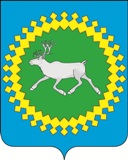 ИНФОРМАЦИОННЫЙВЕСТНИК
Совета и администрациимуниципального образованиямуниципального района «Ижемский»№ 1502.11.2015Ижма 2015 г.СодержаниеРешение № 5-3/1 от 02.11.2015 годаО внесении изменений в решение Совета муниципального района «Ижемский» от 11 декабря 2014 года  № 4-28/11 «О бюджете муниципального образования муниципального района  «Ижемский» на 2015 год и плановый период 2016 и 2017 годов»Решение № 5-3/2 от 02.11.2015 годаО внесении изменений в решение Совета муниципального района «Ижемский» от 24 июня 2011 года № 4-5/4 «Об утверждении Регламента Совета муниципального района «Ижемский»Решение № 5-3/3 от 02.11.2015 годаОб образовании постоянной комиссии Совета муниципального района «Ижемский» по строительству, дорожной деятельности и жилищно-коммунальному хозяйству Решение № 5-3/4 от 02.11.2015 годаО внесении изменений в решение Совета муниципального района «Ижемский» от  05 октября 2011 года № 4-8/5            «О наградах муниципального района «Ижемский»Решение № 5-3/6 от 02.11.2015 годаО внесении изменений  в решение Совета  муниципального района «Ижемский» от 28 мая 2008 года № 3-10/3 «Об «Информационном вестнике Совета  и администрации муниципального района «Ижемский»Решение № 5-3/7 от 02.11.2015 годаОб установлении размера ежемесячной денежной компенсации родителям  (законным представителям) на доставку обучающихся  в муниципальные бюджетные общеобразовательные организацииРешение № 5-3/8 от 02.11.2015 годаО внесении изменений в решение Совета муниципального района «Ижемский» от  14 октября 2015 года № 5-2/5 «Об утверждении Положения о работе комиссии  Совета муниципального района «Ижемский» по премированию руководителя администрации муниципального района «Ижемский» и председателя контрольно-счетной комиссии муниципального района «Ижемский»К Ы В К Ö Р Т Ö ДР Е Ш Е Н И Еот 02 ноября 2015 года                                                                                 					№ 5-3/1 Республика Коми, Ижемский район, с. ИжмаО внесении изменений в решение Совета муниципального района «Ижемский» от 11 декабря 2014 года  № 4-28/11 «О бюджете муниципального образования муниципального района  «Ижемский» на 2015 год и плановый период 2016 и 2017 годов»Руководствуясь Уставом муниципального образования муниципального района «Ижемский»,Совет муниципального района «Ижемский» Р Е Ш И Л:1. Внести в решение Совета муниципального района «Ижемский» от 11 декабря 2014 года № 4-28/11 «О бюджете муниципального образования муниципального района «Ижемский» на 2015 год и плановый период 2016 и 2017 годов» (далее – Решение) следующие изменения:1) статью 1 Решения изложить в следующей редакции:«Статья 1.Утвердить основные характеристики бюджета муниципального образования муниципального  района «Ижемский» (далее – бюджет МР «Ижемский») на 2015 год:общий объем доходов в сумме 964 966,80 тыс. рублей;общий объем расходов в сумме 1 049 049,30 тыс. рублей;дефицит  в сумме 84 082,50 тыс. рублей.»;2) статью 2 Решения изложить в следующей редакции:«Статья 2.Утвердить основные характеристики бюджета МР «Ижемский» на 2016 год и на 2017год:общий объем доходов на 2016 год в сумме 864 062,45 тыс. рублей и на 2017 год в сумме 805 471,45 тыс. рублей;общий объем расходов на 2016 год в сумме 864 062,45 тыс. рублей и на 2017 год в сумме 805 471,45 тыс. рублей;дефицит (профицит) на 2016 год в сумме 0,00 тыс. рублей и на 2017 год в сумме 0,00 тыс. рублей.»;3) статью 4 изложить в следующей редакции:«Установить общий объем бюджетных ассигнований, направляемых на исполнение публичных нормативных обязательств муниципального района «Ижемский» на 2015 году, в сумме 60,00 тыс. рублей, на 2016 год – в сумме 120,00 тыс. рублей и на 2017 год – в сумме 120,00 тыс. рублей.»;4) пункты 1, 2, 3, 4 статьи 5 изложить в следующей редакции:«1. Утвердить объем безвозмездных поступлений в бюджет МР «Ижемский» в 2015 году в сумме 740 433,49 тыс. рублей, в том числе объем межбюджетных трансфертов, получаемых из других бюджетов бюджетной системы Российской Федерации, в сумме 730 510,19 тыс. рублей.2. Утвердить объем безвозмездных поступлений в бюджет МР «Ижемский»  в 2016 году в сумме 622 094,81 тыс. рублей, в том числе объем межбюджетных трансфертов, получаемых из других бюджетов бюджетной системы Российской Федерации, в сумме 622 094,81 тыс. рублей.3. Утвердить объем безвозмездных поступлений в бюджет МР «Ижемский» в 2017 году в сумме 549 947,71 тыс. рублей, в том числе объем межбюджетных трансфертов, получаемых из других бюджетов бюджетной системы Российской Федерации, в сумме 549 947,71 тыс. рублей.4. Утвердить объем межбюджетных трансфертов, предоставляемых из бюджета МР «Ижемский» другим бюджетам бюджетной системы Российской Федерации в 2015 году, в сумме 41 649,15 тыс. рублей, в том числе объем межбюджетных трансфертов бюджетам сельских поселений в сумме 41 649,15 тыс. рублей.»;5) статью 6 изложить в следующей редакции:«Статья 6.Утвердить объем бюджетных ассигнований Дорожного фонда муниципального района «Ижемский» на 2015 в размере 13 774,30 тыс. рублей, на 2016 и 2017 годы – 15 011,00 тыс. рублей и 14 476,00 тыс. рублей соответственно.»;6) статью 13 изложить в следующей редакции:«Статья 13. 1. Установить предельный объем муниципального долга муниципального образования муниципального района «Ижемский» на 2015 года в сумме 0,00 тыс. рублей.2. Установить предельный объем муниципального долга муниципального образования муниципального района «Ижемский» на 2016 год в сумме              0,00 тыс. рублей и на 2017 год в сумме 0,00 тыс. рублей.3. Установить верхний предел муниципального долга муниципального образования муниципального района «Ижемский» по состоянию на 01 января 2016 года в сумме 0,00 тыс. рублей, в том числе верхний предел долга по муниципальным гарантиям в сумме 0,00 тыс. рублей. 4. Установить верхний предел муниципального долга муниципального образования муниципального района «Ижемский» по состоянию на 01 января 2017 года в сумме 0,00 тыс. рублей, в том числе верхний предел долга по муниципальным гарантиям в сумме 0,00 тыс. рублей, и на 01 января 2018 года в сумме 0,00 тыс. рублей, в том числе верхний предел долга по муниципальным гарантиям муниципального района «Ижемский» в сумме 0,00 тыс. рублей.5. Утвердить объем расходов на обслуживание муниципального долга муниципального района «Ижемский» в 2015 году в сумме 0,00 тыс. рублей.6. Утвердить объем расходов на обслуживание муниципального долга муниципального района «Ижемский» в 2016 году в сумме 0,00 тыс. рублей и в 2017 году в сумме 0,00 тыс. рублей.»;7) абзац 1 статьи 16 изложить в следующей редакции:«Утвердить в составе расходов бюджета МР «Ижемский» на 2015 год резервный фонд администрации муниципального района «Ижемский» в сумме 170,00 тыс. рублей и резервный фонд администрации муниципального района «Ижемский» по предупреждению и ликвидации чрезвычайных ситуаций и последствий стихийных бедствий в сумме 40,00 тыс. рублей.»;8) дополнить статьей 19.1 следующего содержания: «Статья 19.1Суммы авансовых платежей, предусматриваемых получателями средств бюджета муниципального района «Ижемский» при заключении муниципальных контрактов (договоров) по строительству объектов в пределах доведенных им в установленном порядке лимитов бюджетных обязательств, перечисляются в сроки определенные соответствующим муниципальным контрактом (договором) на счет, открытый  финансовому управлению в учреждении Западно-Уральского Банка ОАО «Сбербанк России». Операции по зачислению и списанию средств на счете, указанном в абзаце первом настоящей статьи, отражаются на лицевых счетах, открытых исполнителям по муниципальным контрактам (договорам) в финансовом управлении в порядке, установленном финансовым управлением.Операции по перечислению средств, отраженных на лицевых счетах, указанным в абзаце втором настоящей статьи, осуществляются в пределах суммы, необходимой для оплаты обязательств по расходам исполнителей по муниципальным контрактам (договорам), источником финансового обеспечения которых являются указанные средства, после предоставления документов, подтверждающих возникновения указанных обязательств в порядке, установленном постановлением администрации муниципального района «Ижемский.»;9) дополнить статьей 19.2 следующего содержания:«Статья 19.2Субсидии юридическим лицам (за исключением субсидий бюджетным и автономным учреждениям муниципального района),  индивидуальным предпринимателям, в том числе гранты, включенные в утверждаемый администрацией муниципального района «Ижемский» перечень, предоставляемые в целях финансового обеспечения планируемых затрат подлежат перечислению на отдельный счет, открытый финансовому управлению в учреждении Западно-Уральского Банка ОАО «Сбербанк России».Операции по зачислению и списанию средств, указанные в абзаце первом настоящей статьи, отражаются на лицевых счетах, открытых в финансовом управлении в порядке, установленном финансовым управлением.Операции по перечислению средств, отраженных на лицевых счетах, указанных в абзаце втором настоящей статьи, осуществляются в пределах суммы, необходимой для оплаты обязательств по расходам, источником финансового обеспечения которых являются указанные средства, при соблюдении условий, целей и порядка, установленных при предоставлении таких средств после предоставления документов, подтверждающих возникновение указанных обязательств, в порядке, установленном администрацией муниципального района «Ижемский».»; 10) приложение 1 к Решению изложить в редакции согласно приложению 1 к настоящему решению;11) приложение 2 к Решению изложить в редакции согласно приложению 2 к настоящему решению;12) приложение 3 к Решению изложить в редакции согласно приложению 3 к настоящему решению;13) приложение 4 к Решению изложить в редакции согласно приложению 4 к настоящему решению;14) приложение 5 к Решению изложить в редакции согласно приложению 5 к настоящему решению;15) приложение 6 к Решению изложить в редакции согласно приложению 6 к настоящему решению;16) приложение 7 к Решению изложить в редакции согласно приложению 7 к настоящему решению;17) приложение 8 к Решению изложить в редакции согласно приложению 8 к настоящему решению;18) приложение 9 к Решению изложить в редакции согласно приложению 9 к настоящему решению;19) таблицу 2 приложения 12 к Решению изложить в редакции согласно приложению 10 к настоящему решению;20) таблицу 3 приложения 12 к Решению изложить в редакции согласно приложению 11 к настоящему решению;21) таблицу 4 приложения 12 к Решению изложить в редакции согласно приложению 12 к настоящему решению;22) приложение 14 к Решению изложить в редакции согласно приложению 13 к настоящему решению;23) приложение 15 к Решению изложить в редакции согласно приложению 14 к настоящему решению.2. Настоящее решение вступает в силу со дня его официального опубликования.Глава муниципального района «Ижемский» –председатель  Совета района                                                              						Т.В. АртееваК Ы В К Ö Р Т Ö ДР Е Ш Е Н И Еот 02 ноября 2015 года                                                                                               				№ 5-3/2Республика Коми, Ижемский район, с. ИжмаО внесении изменений в решение Совета муниципального района «Ижемский» от 24 июня 2011 года № 4-5/4 «Об утверждении Регламента Совета муниципального района «Ижемский»Руководствуясь Уставом муниципального образования муниципального района «Ижемский», Совет муниципального района «Ижемский»Р Е Ш И Л:1. В Регламент Совета муниципального района «Ижемский», утвержденный решением Совета муниципального района «Ижемский» от 24 июня 2011 года № 4-5/4 «Об утверждении Регламента Совета муниципального района «Ижемский» внести следующие изменения:   1.1 Часть 1 статьи 13  изложить  в следующей редакции: «1. Для решения организационных вопросов Совета района и его комиссий в период между заседаниями Совета формируется Президиум Совета района. В Президиум  Совета входят глава муниципального района, заместитель председателя Совета района, председатели постоянных комиссий Совета района. Президиум формируется на срок полномочий Совета.»;1.2.Часть 4 статьи 15  исключить;1.3.Часть 1 статьи 16 изложить в следующей редакции: «1. Совет района образует следующие постоянные комиссии:1. постоянную комиссию по бюджету, налогам и экономике;2. постоянную комиссию по социальным вопросам;3. постоянную комиссию по строительству, дорожной деятельности и жилищно-коммунальному хозяйству»;1.4.Часть 1 статьи 18 изложить в следующей редакции: «Председатели постоянных комиссий избираются Советом района из числа кандидатов, предложенных соответствующими комиссиями, депутатскими группами, главой муниципального района. Решения Совета района об избрании председателей постоянных комиссий принимаются большинством голосов от избранного числа депутатов Совета района.»;1.5.Часть 3 статьи 27 изложить в следующей редакции: «3. Для ведения первого заседания из числа депутатов Совет избирает временного председательствующего на сессии. Депутат считается избранным в качестве временного председательствующего, если за него проголосовало большинство от числа избранных депутатов.»; 1.6.Часть 1 статьи 29 изложить в следующей редакции: «1. Секретарь заседаний Совета района избирается на первой сессии представительного органа из числа депутатов, большинством голосов от числа депутатов, установленного для представительного органа. Секретарь, избранный на первой сессии, обеспечивает работу каждой последующей сессии представительного органа. Секретарь организует ведение протоколов сессий Совета, осуществляет подсчет голосов при голосовании, подписывает протоколы заседаний Совета,  исполняет иные полномочия, определенные Регламентом.». 1.7. Часть 2 статьи 47 изложить в новой редакции: «2. Для проведения тайного голосования с использованием бюллетеней и определения его результатов Совет района избирает из числа депутатов Совета района счетную комиссию в составе не менее 3 человек. В счетную комиссию не могут входить депутаты Совета района, чьи кандидатуры выдвинуты в состав избираемых органов или на должности. Счетная комиссия избирает из своего состава председателя и секретаря комиссии. Решения счетной комиссии принимаются большинством голосов ее членов.»;1.8.Статью 51  изложить в следующей редакции:  «Статья 51. Внесение проектов правовых актов в Совет района осуществляется в форме:1) проектов решений Совета и поправок к проектам решений;2) проектов решений о внесении изменений и дополнений в Устав муниципального образования муниципального района «Ижемский», 3) проектов решений о внесении изменений в действующие решения Совета района либо о признании этих актов утратившими силу.»;1.9. Часть 2 статьи 58 изложить в следующей редакции: «Проект решения, подготовленный к рассмотрению в Совете района, и соответствующие материалы к нему направляются депутатам Совета района не позднее чем за 10 дней до начала заседания Совета района.».1.10. Часть 1 статьи 63 изложить в следующей редакции: «1. Глава муниципального района «Ижемский» вступает в должность со дня принесения присяги. Присяга принимается главой муниципального района «Ижемский» в день  избрания на должность главы муниципального района «Ижемский» - председателя Совета района. На заседании Совета района глава муниципального района «Ижемский» принимает присягу: «Я, (фамилия, имя, отчество), вступая в должность главы муниципального района «Ижемский» - председателя Совета района, торжественно клянусь: добросовестно выполнять возлагаемые на меня высокие обязанности главы муниципального района "Ижемский" - председателя Совета района, уважать и защищать права и свободы жителей муниципального района «Ижемский», соблюдать Конституцию Российской Федерации, Конституцию Республики Коми и Устав муниципального образования муниципального района "Ижемский".». Текст присяги произносится на государственных языках Республики Коми.»;1.11.Абзац первый части 3 статьи 63 исключить.		2. Настоящее решение вступает в силу со дня официального опубликования, за исключением пункта 1.7, которое вступает в силу со дня официального опубликования и распространяется на правоотношения, возникшие с 06 октября 2015 года.Глава муниципального района  «Ижемский» -председатель Совета района                                                                         					Т.В. АртееваК Ы В К Ö Р Т Ö ДР Е Ш Е Н И Еот 02 ноября 2015 года                                                                                                       			№ 5-3/3Республика Коми, Ижемский район, с. ИжмаОб образовании постоянной комиссии Совета муниципального района «Ижемский» по строительству, дорожной деятельности и жилищно-коммунальному хозяйству Руководствуясь статьей 19 Устава муниципального образования муниципального района «Ижемский», статьями 16, 17, 18  Регламента Совета муниципального района «Ижемский», Совет муниципального района «Ижемский»Р Е Ш И Л:Образовать постоянную комиссию Совета муниципального района «Ижемский» по строительству, дорожной деятельности и жилищно-коммунальному хозяйству в количестве  6 человек в составе:Пыстин Григорий Валентинович, депутата Совета муниципального района «Ижемский» от избирательного округа № 5;Рубан Игорь Григорьевич, депутата Совета муниципального района «Ижемский» от избирательного округа № 1;Семяшкин Семен Зиновьевич, депутата Совета муниципального района «Ижемский» от избирательного округа № 7;Семяшкин Николай Иванович, депутата Совета муниципального района «Ижемский» от избирательного округа № 3;Серов Валерий Иванович, депутата Совета муниципального района «Ижемский» от избирательного округа № 8.Терентьев Илья Иванович, депутата Совета муниципального района «Ижемский» от избирательного округа № 5;Настоящее решение вступает в силу с момента принятия и подлежит официальному опубликованию.Глава муниципального района «Ижемский»председатель Совета района                                                                                   				 Т.В. Артеева К Ы В К Ö Р Т Ö ДР Е Ш Е Н И Еот 02 ноября 2015 года                                                                                    					№  5-3/4Республика Коми, Ижемский район, с. ИжмаО внесении изменений в решение Совета муниципального района «Ижемский» от  05 октября 2011 года № 4-8/5            «О наградах муниципального района «Ижемский»В соответствии с пунктом 22 части 1 статьи 19 Устава муниципального образования муниципального района «Ижемский» Совет муниципального района «Ижемский»РЕШИЛ:1. Внести в решение Совета муниципального района «Ижемский» от 05.10.2011 № 4-8/5 «О наградах муниципального района «Ижемский» (далее – Решение) следующее изменение:приложение № 5 к Решению изложить в новой редакции согласно приложению.2. Настоящее решение вступает в силу со дня официального опубликования.Глава муниципального района «Ижемский» -председатель Совета района                                                                						Т.В. Артеева Приложениек решениюСовета муниципального района«Ижемский»от 02 ноября 2015 года № 5-3/4«Утвержден решениемСовета муниципального района«Ижемский»от  05 октября 2011 года № 4-8/5(приложение № 5)Составкомиссии по награждениям муниципального района «Ижемский»Председатель комиссии:Артеева Татьяна Владимировна, глава муниципального района «Ижемский» - председатель Совета района;Заместитель председателя комиссии:Селиверстов Роман Евгеньевич, заместитель руководителя администрации муниципального района «Ижемский»;Секретарь комиссии:Батманова Анжелика Алексеевна, начальник Управления делами администрации муниципального района «Ижемский» (по согласованию);Члены комиссии:Артеева Лариса Дмитриевна, председатель общественного Совета муниципального образования муниципального района «Ижемский» (по согласованию);Волкова Анжелика Васильевна, начальник Управления образования администрации муниципального района «Ижемский» (по согласованию);Истомин Игорь Николаевич, глава сельского поселения «Ижма» (по согласованию);Красивская Светлана Альбертовна, депутат Совета муниципального района «Ижемский» (по согласованию);Терентьев Федор Федорович, заместитель председателя МОД «Изьватас» (по согласованию);Юрьева Любовь Владиславовна, заместитель руководителя администрации муниципального района «Ижемский» (по согласованию).».К Ы В К Ö Р Т Ö ДР Е Ш Е Н И Еот 02 ноября 2015 года                                                                                 					№ 5-3/6 Республика Коми, Ижемский район, с. Ижма Руководствуясь Уставом муниципального образования муниципального района «Ижемский», Совет  муниципального района «Ижемский»Р Е Ш И Л:1. Внести в решение Совета муниципального района «Ижемский» от 28 мая 2008 года № 3-10/3 «Об «Информационном вестнике Совета и администрации муниципального района «Ижемский» следующее изменение: состав редакционной коллегии «Информационного вестника Совета и администрации муниципального района «Ижемский» (приложение № 2) утвердить в новой редакции согласно приложению к настоящему решению.2. Настоящее решение вступает в силу со дня его принятия.Глава муниципального района  «Ижемский» -                                                                                        		   председатель Совета района                                                               						Т.В. АртееваПриложениек решению Совета муниципального района«Ижемский»от 02 ноября 2015 года № 5-3/6  «Утвержден решением Совета муниципального района «Ижемский»от 28 мая 2008 г. № 3-10/3 (приложение № 2)Состав  редакционной коллегии «Информационного Вестника Совета  и администрации  муниципального  района «Ижемский»К Ы В К Ö Р Т Ö ДР Е Ш Е Н И Еот 02 ноября 2015 года                                                                                					№  5-3/7 Республика Коми, Ижемский район, с. ИжмаОб установлении размера ежемесячной денежной компенсации родителям  (законным представителям) на доставку обучающихся  в муниципальные бюджетные общеобразовательные организацииРуководствуясь пунктом 11 части 1 статьи 15 Федерального закона Российской Федерации от 06 октября 2003 года № 131-ФЗ «Об общих принципах организации местного самоуправления в Российской Федерации», Федеральным законом Российской Федерации от 27 декабря 2012 года № 273-ФЗ «Об образовании в Российской Федерации»,  статьей 19 Устава муниципального образования муниципального района «Ижемский» в целях обеспечения доступности получения образования Совет муниципального района «Ижемский» Р Е Ш И Л:Установить размер ежемесячной денежной компенсации родителям (законным представителям) на доставку обучающихся в муниципальные бюджетные общеобразовательные организации:- МБОУ «Томская СОШ» на перевозку обучающихся через реку Ижма из д. Картаель в п. Том в сумме 15 руб. в одну сторону на одного обучающегося за фактические дни обучения на период отсутствия ледовой переправы;- МБОУ «Кипиевская СОШ» на перевозу обучающихся из д. Чаркабож в с. Кипиево, МБОУ «Няшабожская СОШ» на перевозку обучающихся из д. Пиль-Егоры в с. Няшабож в сумме 107 руб. в одну сторону в сентябре-октябре и мае, в сумме 80 руб. в одну сторону  в ноябре-апреле на одного обучающегося за фактические дни обучения;2. Администрации муниципального района «Ижемский» принять нормативные правовые акты, обеспечивающие реализацию настоящего решения.3. Установить, что финансовое обеспечение настоящего решения является расходным обязательством бюджета муниципального района «Ижемский» по разделу «Образование».4. Настоящее решение вступает в силу с момента его подписания и распространяется на правоотношения, возникшие с 01 сентября 2015 года.Глава муниципального района «Ижемский» -председатель Совета района					     	          				Т.В. АртееваПояснительная запискаПредлагается к принятию проект решения «Об установлении размера ежемесячной денежной компенсации родителям  (законным представителям) на доставку обучающихся  в муниципальные бюджетные общеобразовательные организации» на выплату компенсации за фактические расходы на доставку детей до образовательных организаций и на перевозку через реку Ижма в районе п. Том из расчета 15 руб. в одну сторону на одного ребенка, на перевозку из д. Чаркабож в с. Кипиево, из д. Пильегоры в с. Няшабож проживающих детей в интернате в навигационный период (сентябрь-октябрь) из расчета стоимости проездного билета 107 руб. в одну сторону на одного ребенка, в остальной период года 80 руб. на проезд 14 км. в одну сторону на одного ребенка.   Финансово-экономическое обоснование: На реализацию данного проекта решения ежегодная потребность составит – 147 тыс. руб. На 2015 год необходимо выделить дополнительно 22 тыс. руб.Сроки и порядок вступления в силу:        Решение вступает в силу с момента официального обнародования и распространяется на правоотношения с 01.09.2015 года.Разработчик и инициатор внесения проекта:                                            Управление образования АМР «Ижемский».Рассылка:         Совет МР «Ижемский», администрация МР «Ижемский», финуправление АМР «Ижемский», прокуратура Ижемского района, Управление образования АМР «Ижемский».К Ы В К Ö Р Т Ö ДР Е Ш Е Н И Еот 02 ноября 2015 года                                                                                					№  5-3/8 Республика Коми, Ижемский район, с. ИжмаО внесении изменений в решение Совета муниципального района «Ижемский» от  14 октября 2015 года № 5-2/5 «Об утверждении Положения о работе комиссии  Совета муниципального района «Ижемский» по премированию руководителя администрации муниципального района «Ижемский» и председателя контрольно-счетной комиссии муниципального района «Ижемский»           В соответствии с пунктом 6.1 статьи 37 Федерального закона              № 131-ФЗ «Об общих принципах организации местного самоуправления в Российской Федерации», руководствуясь статьей 24 Регламента Совета муниципального района «Ижемский»,  Совет муниципального района «Ижемский»РЕШИЛ:1. Внести в решение Совета муниципального района «Ижемский» от  14 октября 2015 года № 5-2/5 «Об утверждении Положения о работе комиссии  Совета муниципального района «Ижемский» по премированию руководителя администрации муниципального района «Ижемский» и председателя контрольно-счетной комиссии муниципального района «Ижемский» (далее – Решение) следующее изменение:приложение № 2 к Решению изложить в новой редакции согласно приложению.2. Настоящее решение вступает в силу со дня официального опубликования.        Глава муниципального района «Ижемский» -председатель Совета района                                                               						Т.В. Артеева Приложениек решениюСовета муниципального района«Ижемский»от 02 ноября 2015 года № 5-3/8«Приложение № 2 к решениюСовета муниципального района «Ижемский» от 14 октября 2015 года № 5-2/5Состав комиссии по премированию руководителя администрации муниципального района «Ижемский» и председателя контрольно-счетной комиссии муниципального района «Ижемский»Председатель комиссии: Филиппова Надежда Андреевна, депутат Совета муниципального района «Ижемский» от избирательного круга № 2;Секретарь комиссии: Артеева Татьяна Калистратовна, депутат Совета муниципального района «Ижемский» от избирательного круга № 8;Члены комиссии:- Артеева Марина Петровна, депутат Совета муниципального района «Ижемский» от избирательного круга № 4; - Братенков Николай Терентьевич, депутат Совета муниципального района «Ижемский» от избирательного круга № 4;- Канев Андрей Геннадьевич, депутат Совета муниципального района «Ижемский» от избирательного круга № 10;- Кожевин Василий Александрович, депутат Совета муниципального района «Ижемский» от избирательного круга №1;- Пыстин Григорий Валентинович, депутат Совета муниципального района «Ижемский» от избирательного круга № 5.Председатель коллегии Р.Е. СеливерстовОтветственный секретарь В.Н. Скуратов8 (82140) 98-0-32Тираж 40 шт.Печатается в Администрации муниципального района «Ижемский»:169460, Республика Коми, Ижемский район, с. Ижма, ул. Советская, д. 45.Тел. 8 (82140) 94-2-40«Изьва»муниципальнöй районсаСöвет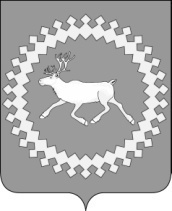 Советмуниципального района«Ижемский»Приложение 1Приложение 1Приложение 1Приложение 1к решению Совета муниципального района "Ижемский" "О внесениик решению Совета муниципального района "Ижемский" "О внесениик решению Совета муниципального района "Ижемский" "О внесениик решению Совета муниципального района "Ижемский" "О внесенииизменений в решение Совета муниципального района "Ижемский"изменений в решение Совета муниципального района "Ижемский"изменений в решение Совета муниципального района "Ижемский"изменений в решение Совета муниципального района "Ижемский""О бюджете муниципального образования муниципального района "О бюджете муниципального образования муниципального района "О бюджете муниципального образования муниципального района "О бюджете муниципального образования муниципального района "Ижемский" на 2015 год и плановый период 2016 и 2017 годов""Ижемский" на 2015 год и плановый период 2016 и 2017 годов""Ижемский" на 2015 год и плановый период 2016 и 2017 годов""Ижемский" на 2015 год и плановый период 2016 и 2017 годов"от 02  ноября 2015 года № 5-3/1от 02  ноября 2015 года № 5-3/1от 02  ноября 2015 года № 5-3/1от 02  ноября 2015 года № 5-3/1"Приложение 1к решению Совета  муниципального района "Ижемский" "О бюджетек решению Совета  муниципального района "Ижемский" "О бюджетемуниципального образования  муниципального района "Ижемский"муниципального образования  муниципального района "Ижемский"на 2015 год и плановый период 2016 и 2017 годов"на 2015 год и плановый период 2016 и 2017 годов"ОБЪЕМ ПОСТУПЛЕНИЙ ДОХОДОВ В БЮДЖЕТ МУНИЦИПАЛЬНОГО РАЙОНА "ИЖЕМСКИЙ"                   В 2015 ГОДУОБЪЕМ ПОСТУПЛЕНИЙ ДОХОДОВ В БЮДЖЕТ МУНИЦИПАЛЬНОГО РАЙОНА "ИЖЕМСКИЙ"                   В 2015 ГОДУОБЪЕМ ПОСТУПЛЕНИЙ ДОХОДОВ В БЮДЖЕТ МУНИЦИПАЛЬНОГО РАЙОНА "ИЖЕМСКИЙ"                   В 2015 ГОДУОБЪЕМ ПОСТУПЛЕНИЙ ДОХОДОВ В БЮДЖЕТ МУНИЦИПАЛЬНОГО РАЙОНА "ИЖЕМСКИЙ"                   В 2015 ГОДУКОДКОДНаименование кода поступлений в бюджет, группы, подгруппы, статьи, подстатьи, элемента, подвида доходов, классификации операций сектора государственного управленияСумма (тыс. рублей)КОДКОДНаименование кода поступлений в бюджет, группы, подгруппы, статьи, подстатьи, элемента, подвида доходов, классификации операций сектора государственного управленияСумма (тыс. рублей)12340001 00 00000 00 0000 000Налоговые и неналоговые доходы 224 533,310001 01 00000 00 0000 000 НАЛОГИ НА ПРИБЫЛЬ, ДОХОДЫ192 986,250001 01 02000 01 0000 110 Налог на доходы физических лиц 192 986,250001 01 02010 01 0000 110Налог на доходы физических лиц с доходов, источником которых является налоговый агент, за исключением доходов, в отношении которых исчисление и уплата налога осуществляются в соответствии со статьями 227, 2271 и 228 Налогового кодекса Российской Федерации191 996,250001 01 02020 01 0000 110Налог на доходы физических лиц с доходов, полученных от осуществления деятельности физическими лицами, зарегистрированными в качестве индивидуальных предпринимателей, нотариусов, занимающихся частной практикой, адвокатов, учредивших адвокатские кабинеты и других лиц, занимающихся частной практикой в соответствии со статьей 227 Налогового кодекса Российской Федерации440,000001 01 02030 01 0000 110Налог на доходы физических лиц с доходов,  полученных физическими лицами в соответствии со статьей 228 Налогового Кодекса Российской Федерации550,000001 03 00000 00 0000 000НАЛОГИ НА ТОВАРЫ (РАБОТЫ, УСЛУГИ), РЕАЛИЗУЕМЫЕ НА ТЕРРИТОРИИ РОССИЙСКОЙ ФЕДЕРАЦИИ3 604,400001 03 02000 01 0000 110Акцизы по подакцизным товарам (продукции), производимым на территории Российской Федерации3 604,400001 03 02230 01 0000 110Доходы от уплаты акцизов на дизельное топливо, подлежащие распределению между бюджетами субъектов Российской Федерации и местными бюджетами с учетом установленных дифференцированных нормативов отчислений в местные бюджеты1 369,700001 03 02240 01 0000 110Доходы от уплаты акцизов на моторные масла для дизельных и (или) карбюраторных (инжекторных) двигателей, подлежащие распределению между бюджетами субъектов Российской Федерации и местными бюджетами с учетом установленных дифференцированных нормативов отчислений в местные бюджеты28,800001 03 02250 01 0000 110Доходы от уплаты акцизов на автомобильный бензин, подлежащие распределению между бюджетами субъектов Российской Федерации и местными бюджетами с учетом установленных дифференцированных нормативов отчислений в местные бюджеты2 115,800001 03 02260 01 0000 110Доходы от уплаты акцизов на прямогонный бензин, подлежащие распределению между бюджетами субъектов Российской Федерации и местными бюджетами с учетом установленных дифференцированных нормативов отчислений в местные бюджеты90,100001 05 00000 00 0000 000НАЛОГИ НА СОВОКУПНЫЙ ДОХОД17 839,500001 05 01000 00 0000 110Налог, взимаемый в связи с применением упрощенной системы налогообложения6 740,000001 05 01010 01 0000 110Налог, взимаемый с налогоплательщиков, выбравших в качестве объекта налогообложения доходы6 000,000001 05 01011 01 0000 110Налог, взимаемый с налогоплательщиков, выбравших в качестве объекта налогообложения доходы6 000,000001 05 01020 01 0000 110Налог, взимаемый с налогоплательщиков, выбравших в качестве объекта налогообложения доходы, уменьшенные на величину расходов740,000001 05 01021 01 0000 110Налог, взимаемый с налогоплательщиков, выбравших в качестве объекта налогообложения доходы, уменьшенные на величину расходов740,000001 05 02000 02 0000 110Единый налог на вмененный доход для отдельных видов деятельности10 990,500001 05 02010 02 0000 110Единый налог на вмененный доход для отдельных видов деятельности11 000,000001 05 02020 02 0000 110Единый налог на вмененный доход для отдельных видов деятельности (за налоговые периоды, истекшие до 1 января 2011 года)-9,500001 05 03000 01 0000 110Единый сельскохозяйственный налог44,000001 05 03010 01 0000 110Единый сельскохозяйственный налог44,000001 05 04000 02 0000 110Налог, взимаемый в связи с применением патентной системы налогообложения65,000001 05 04020 02 0000 110Налог, взимаемый в связи с применением патентной системы налогообложения, зачисляемый в бюджеты муниципальных районов65,000001 08 00000 00 0000 000ГОСУДАРСТВЕННАЯ ПОШЛИНА900,000001 08 03000 01 0000 110Государственная пошлина по делам, рассматриваемым в судах общей юрисдикции, мировыми судьями 900,000001 08 03010 01 0000 110Государственная пошлина по делам, рассматриваемым в судах общей юрисдикции, мировыми судьями (за исключением  Верховного Суда Российской Федерации)900,000001 11 00000 00 0000 000ДОХОДЫ ОТ ИСПОЛЬЗОВАНИЯ ИМУЩЕСТВА, НАХОДЯЩЕГОСЯ В ГОСУДАРСТВЕННОЙ И МУНИЦИПАЛЬНОЙ СОБСТВЕННОСТИ6 148,000001 11 05000 00 0000 120Доходы, получаемые в виде арендной либо иной платы за передачу в возмездное пользование государственного и муниципального имущества (за исключением имущества бюджетных и автономных учреждений, а также имущества государственных и муниципальных унитарных предприятий, в том числе казенных)6 148,000001 11 05010 00 0000 120Доходы, получаемые в виде арендной платы за земельные участки, государственная собственность на которые не разграничена, а также средства от продажи права на заключение договоров аренды указанных земельных участков5 000,000001 11 05013 10 0000 120Доходы, получаемые в виде арендной платы за земельные участки, государственная собственность на которые не разграничена и которые расположены в границах поселений, а также средства от продажи права на заключение договоров аренды указанных земельных участков5 000,000001 11 05030 00 0000 120Доходы от сдачи в аренду имущества, находящегося в оперативном управлении органов государственной власти, органов местного самоуправления, государственных внебюджетных фондов и созданных ими учреждений (за исключением имущества бюджетных и автономных учреждений)1 148,000001 11 05035 05 0000 120Доходы от сдачи в аренду имущества, находящегося в оперативном управлении органов управления муниципальных районов и созданных ими учреждений (за исключением имущества муниципальных бюджетных и автономных учреждений)1 148,000001 12 00000 00 0000 000ПЛАТЕЖИ ПРИ ПОЛЬЗОВАНИИ ПРИРОДНЫМИ РЕСУРСАМИ339,600001 12 01000 01 0000 120Плата за негативное воздействие на окружающую среду339,600001 12 01010 01 0000 120Плата за выбросы загрязняющих веществ в атмосферный воздух стационарными объектами130,000001 12 01020 01 0000 120Плата за выбросы загрязняющих веществ в атмосферный воздух передвижными объектами15,000001 12 01030 01 0000 120Плата за сбросы загрязняющих веществ в водные объекты115,000001 12 01040 01 0000 120Плата за размещение отходов производства и потребления79,000001 12 01070 01 0000 120Плата за выбросы загрязняющих веществ, образующихся при сжигании на факельных установках и (или) рассеивании попутного нефтяного газа0,600001 13 00000 00 0000 000ДОХОДЫ ОТ ОКАЗАНИЯ ПЛАТНЫХ УСЛУГ (РАБОТ) И КОМПЕНСАЦИИ ЗАТРАТ ГОСУДАРСТВА514,270001 13 02000 00 0000 130Доходы от компенсации затрат государства514,270001 13 02990 00 0000 130Прочие доходы от компенсации затрат государства 514,270001 13 02995 05 0000 130Прочие доходы от компенсации затрат  бюджетов муниципальных районов514,270001 14 00000 00 0000 000ДОХОДЫ ОТ ПРОДАЖИ МАТЕРИАЛЬНЫХ И НЕМАТЕРИАЛЬНЫХ АКТИВОВ440,000001 14 02000 00 0000 000Доходы от реализации имущества, находящегося в государственной и муниципальной собственности (за исключением движимого имущества бюджетных и автономных учреждений, а также имущества государственных и муниципальных унитарных предприятий, в том числе казенных)100,000001 14 02050 05 0000 410Доходы от реализации имущества, находящегося в собственности муниципальных районов (за исключением движимого имущества муниципальных бюджетных и автономных учреждений, а также имущества  муниципальных унитарных предприятий, в том числе казенных),в части реализации основных средств по указанному имуществу100,000001 14 02053 05 0000 410Доходы от реализации иного имущества, находящегося в собственности муниципальных районов (за исключением имущества муниципальных бюджетных и автономных учреждений, а также имущества муниципальных унитарных предприятий, в том числе казенных), в части реализации основных средств по указанному имуществу100,000001 14 06000 00 0000 430Доходы от продажи земельных участков, находящихся в государственной и муниципальной собственности 340,000001 14 06010 00 0000 430Доходы от продажи земельных участков, государственная собственность на которые не разграничена 340,000001 14 06013 10 0000 430Доходы от продажи земельных участков, государственная собственность на которые не разграничена и которые расположены в границах поселений340,000001 16 00000 00 0000 000ШТРАФЫ,САНКЦИИ,ВОЗМЕЩЕНИЕ УЩЕРБА1 759,800001 16 03000 00 0000 140Денежные взыскания (штрафы) за нарушение законодательства о налогах и сборах13,000001 16 03010 01 0000 140Денежные взыскания (штрафы) за нарушение законодательства о налогах и сборах, предусмотренные статьями 116, 118, статьей 119.1, пунктами 1 и 2 статьи 120, статьями 125, 126, 128, 129, 129.1, 132, 133, 134, 135, 135.1 Налогового кодекса Российской Федерации9,000001 16 03030 01 0000 140Денежные взыскания (штрафы) за административные правонарушения в области налогов и сборов, предусмотренные Кодексом Российской Федерации об административных правонарушениях4,000001 16 08000 01 0000 140Денежные взыскания (штрафы) за административные правонарушения в области государственного регулирования производства и оборота этилового спирта, алкогольной, спиртосодержащей и табачной продукции10,000001 16 08010 01 0000 140Денежные взыскания (штрафы) за административные правонарушения в области государственного регулирования производства и оборота этилового спирта, алкогольной, спиртосодержащей продукции10,000001 16 25000 00 0000 140Денежные взыскания (штрафы) за нарушение законодательства Российской Федерации о недрах, об особо охраняемых природных территориях, об  охране и использовании животного мира, об экологической экспертизе, в области охраны окружающей среды, о рыболовстве и сохранении водных биологических ресурсов, земельного  законодательства, лесного законодательства, водного законодательства351,600001 16 25030 01 0000 140Денежные взыскания (штрафы) за нарушение законодательства Российской Федерации об охране и использовании животного мира205,000001 16 25050 01 0000 140Денежные взыскания (штрафы) за нарушение законодательства в области охраны окружающей среды140,000001 16 25060 01 0000 140Денежные взыскания (штрафы) за нарушение земельного законодательства6,600001 16 28000 01 0000 140Денежные взыскания (штрафы) за нарушение законодательства в области обеспечения санитарно-эпидемиологического благополучия человека и законодательства в сфере защиты прав потребителей11,000001 16 30000 01 0000 140Денежные взыскания (штрафы) за правонарушения в области дорожного движения40,000001 16 30030 01 0000 140Прочие денежные взыскания (штрафы) за правонарушения в области дорожного движения40,000001 16 43000 01 0000 140Денежные взыскания (штрафы) за нарушение законодательства Российской Федерации об административных правонарушениях, предусмотренные статьей 20.25 Кодекса Российской Федерации об административных правонарушениях81,600001 16 90000 00 0000 140Прочие поступления от денежных взысканий (штрафов) и  иных сумм в возмещение ущерба1 252,600001 16 90050 05 0000 140Прочие поступления от денежных взысканий (штрафов) и иных сумм в возмещение ущерба, зачисляемые в бюджеты муниципальных районов1 252,600001 17 00000 00 0000 000ПРОЧИЕ НЕНАЛОГОВЫЕ ДОХОДЫ  1,500001 17 05000 00 0000 180Прочие неналоговые доходы1,500001 17 05050 05 0000 180Прочие неналоговые доходы бюджетов муниципальных районов1,500002 00 00000 00 0000 000БЕЗВОЗМЕЗДНЫЕ ПОСТУПЛЕНИЯ740 433,490002 02 00000 00 0000 000Безвозмездные поступления от других бюджетов бюджетной системы Российской Федерации730 510,190002 02 01000 00 0000 151Дотации  бюджетам субъектов Российской Федерации и муниципальных образований175 818,400002 02 01001 00 0000 151Дотации  на выравнивание бюджетной обеспеченности83 954,900002 02 01001 05 0000 151Дотации бюджетам муниципальных районов на выравнивание бюджетной обеспеченности83 954,900002 02 01003 00 0000 151Дотации бюджетам на поддержку мер по обеспечению сбалансированности бюджетов91 863,500002 02 01003 05 0000 151Дотации бюджетам муниципальных районов на поддержку мер по обеспечению сбалансированности бюджетов91 863,500002 02 02000 00 0000 151 Субсидии бюджетам бюджетной системы Российской Федерации (межбюджетные субсидии)42 423,240002 02 02009 00 0000 151 Субсидии бюджетам на государственную поддержку малого и среднего предпринимательства, включая  крестьянские (фермерские) хозяйства1 925,000002 02 02009 05 0000 151 Субсидии на содействие обеспечению деятельности информационно-маркетинговых центров малого и среднего предпринимательства на территориях муниципальных образований119,300002 02 02009 05 0000 151 Субсидии на государственную поддержку малого и среднего предпринимательства, включая крестьянские (фермерские) хозяйства за счет средств,поступающих из ФБ1 535,070002 02 02009 05 0000 151 Субсидии на реализацию мероприятий муниципальных программ развития малого и среднего предпринимательства за счет средств, поступающих из РБ270,630002 02 02051 00 0000 151 Субсидии бюджетам на реализацию федеральных целевых программ756,000002 02 02051 05 0000 151 Субсидии бюджетам муниципальных районов на реализацию федеральных целевых программ756,000002 02 02051 05 0000 151 Субсидии на реализацию мероприятий государственной программы РФ "Доступная среда" на 2011-2015 годы за счет средств ФБ756,000002 02 02077 00 0000 151 Субсидии бюджетам на бюджетные инвестиции в объекты капитального строительства государственной собственности (объекты капитального строительства собственности муниципальных образований)3 078,300002 02 02077 05 0000 151Субсидии бюджетам муниципальных районов на бюджетные инвестиции в объект капитального строительства собственности муниципальных образований3 078,300002 02 02077 05 0000 151Субсидии на строительство объектов размещения (полигонов,площадок хранения) твердых бытовых и промышленных отходов для обеспечения экологичной и эффективной утилизации отходов3 078,300002 02 02204 00 0000 151Субсидии бюджетам на модернизацию региональных систем дошкольного образования17 715,700002 02 02204 05 0000 151Субсидии бюджетам муниципальных районов на модернизацию региональных систем дошкольного образования17 715,700002 02 02999 00 0000 151Прочие субсидии 18 948,240002 02 02999 05 0000 151Прочие субсидии бюджетам муниципальных районов18 948,240002 02 02999 05 0000 151Субсидии на оборудование и содержание зимних автомобильных дорог и ледовых переправ, не находящихся в государственной собственности РК, а также на приведение в нормативное состояние проезжей части улично-дорожной сети для проезда транзитного транспорта7 298,100002 02 02999 05 0000 151Субсидии на возмещение выпадающих доходов организаций речного транспорта, осуществляющих пассажирские перевозки речным транспортом во внутримуниципальном сообщении на территории Республики Коми1 763,700002 02 02999 05 0000 151Субсидии на содержание автомобильных дорог общего пользования местного значения2 871,800002 02 02999 05 0000 151Субсидии на мероприятия по организации оздоровительной кампании детей918,900002 02 02999 05 0000 151Субсидии на реализацию малых проектов в сфере благоустройства сельских населенных пунктов300,000002 02 02999 05 0000 151Субсидии на реализацию малых проектов в сфере культуры300,000002 02 02999 05 0000 151Субсидия на реализацию малых проектов в сфере физической культуры и спорта640,000002 02 02999 05 0000 151Субсидии на реализацию малых проектов в сфере сельского хозяйства463,460002 02 02999 05 0000 151Субсидии на мероприятия по обеспечению первичных мер пожарной безопасности муниципальных учреждений сферы культуры136,400002 02 02999 05 0000 151Субсидии на обновление материально-технической базы, приобретение специального оборудования, музыкальных инструментов для оснащения муниципаль-ных учреждений сферы культуры, в том числе для сельских учреждений культуры97,800002 02 02999 05 0000 151Субсидия на комплектование документных (книжных) фондов библиотек муниципальных образований за счет средств, поступающих из республиканского бюджета32,900002 02 02999 05 0000 151Субсидии на укрепление материально-технической базы и создание безопасных условий в муниципальных образовательных организациях (создание условий для занятия физической культурой и спортом)3 600,000002 02 02999 05 0000 151Субсидии на проведение мероприятий по формированию сети базовых общеобразовательных организаций, в которых созданы условия для инклюзивного обучения детей-инвалидов400,000002 02 02999 05 0000 151Субсидии на софинансирование расходных обязательств муниципальных районов, возникающих при реализации муниципальных программ (подпрограмм, основных мероприятий) поддержки социально ориентированных некоммерческих организаций125,180002 02 03000 00 0000 151Субвенции бюджетам субъектов Российской Федерации и муниципальных образований501 226,480002 02 03003 00 0000 151Субвенции бюджетам на  государственную регистрацию актов гражданского состояния130,800002 02 03003 05 0000 151Субвенции бюджетам муниципальных районов на  государственную регистрацию актов гражданского состояния130,800002 02 03015 00 0000 151Субвенции бюджетам на осуществление  первичного воинского учету на территориях, где отсутствуют военные комиссариаты1 520,470002 02 03015 05 0000 151Субвенции бюджетам муниципальных районов на осуществление  первичного воинского учета на территориях, где отсутствуют военные комиссариаты1 520,470002 02 03024 00 0000 151Субвенции местным бюджетам на выполнение передаваемых полномочий субъектов Российской Федерации13 259,910002 02 03024 05 0000 151Субвенции бюджетам муниципальных районов на выполнение передаваемых полномочий субъектов Российской Федерации13 259,910002 02 03024 05 0000 151Субвенции на реализацию государственных полномочий по расчету и предоставлению дотаций на выравнивание уровня бюджетной обеспеченности поселений в Республике Коми536,600002 02 03024 05 0000 151Субвенции на осуществление переданных государственных полномочий по расчету и предоставлению субвенций бюджетам поселений на осуществление полномочий на государственную регистрацию актов гражданского состояния на территории Республики Коми, где отсутствуют органы записи актов гражданского состояния, в соответствии с Законом Республики Коми от 23.12.2008 г. № 143-РЗ "О наделении органов местного самоуправления муниципальных образований муниципальных районов в Республике Коми государственными полномочиями по расчету и предоставлению субвенций бюджетам поселений на осуществление полномочий на государственную регистрацию актов гражданского состояния на территории Республики Коми, где отсутствуют органы записи актов гражданского состояния"4,500002 02 03024 05 0000 151Субвенции на осуществление переданных государственных полномочий по обеспечению жильем отдельных категорий граждан, установленных Федеральными законами от 12 января 1995 года № 5-ФЗ "О  ветеранах" и от 24 ноября 1995 года № 181-ФЗ "О социальной защите инвалидов в Российской Федерации"11,500002 02 03024 05 0000 151Субвенции на осуществление переданных государственных полномочий по возмещению убытков, возникающих в результате государственного регулирования цен на топливо твердое, реализуемое гражданам и используемое для нужд отопления59,630002 02 03024 05 0000 151Субвенции бюджетам муниципальных районов на возмещение убытков, возникающих в результате государственного регулирования цен на топливо твердое, реализуемое гражданам и используемое для нужд отопления420,000002 02 03024 05 0000 151Субвенции на осуществление переданных государственных полномочий Республики Коми в области государственной поддержки граждан Российской Федерации, имеющих право на получение субсидий на приобретение или строительство жилья, в соответствии с Законом Республики Коми "О наделении органов местного самоуправления в Республике Коми отдельными государственными полномочиями в области государственной поддержки граждан Российской Федерации, имеющих право на получение субсидий (социальных выплат) на приобретение или строительство жилья"357,700002 02 03024 05 0000 151Субвенции на осуществлении переданных государственных полномочий по обеспечению детей-сирот и детей, оставшихся без попечения родителей, лиц из числа детей-сирот и детей, оставшихся без попечения родителей, жилыми помещениями муниципального специализированного жилищного фонда, предоставляемыми по договорам найма специализированных жилых помещений34,500002 02 03024 05 0000 151Субвенции на строительство, приобретение, реконструкцию, ремонт жилых помещений для обеспечения детей-сирот и детей, оставшихся без попечения родителей, лиц из числа детей-сирот и детей, оставшихся без попечения родителей, жилыми помещениями муниципального специализированного жилищного фонда, предоставляемыми по договорам найма специализированных жилых помещений 5 275,500002 02 03024 05 0000 151Субвенции на осуществление переданных государственных полномочий по расчету и предоставлению субвенций бюджетам поселений на осуществление полномочий по первичному воинскому учету на территориях, где отсутствуют военные комиссариаты, в соответствии с Законом Республики Коми от 24.11.2008 г. № 137-РЗ "О наделении органов местного самоуправления муниципальных районов в Республике Коми государственными полномочиями по расчету и предоставлению субвенций бюджетам поселений на осуществление полномочий по первичному воинскому учету на территориях, где отсутствуют военные комиссариаты"4,500002 02 03024 05 0000 151Субвенции на осуществление государственного полномочия Республики Коми по отлову и содержанию безнадзорных животных136,000002 02 03024 05 0000 151Субвенции на осуществление государственного полномочия Республики Коми по определению перечня должностных лиц органов местного самоуправления, уполномоченных составлять протоколы об административных правонарушениях, и созданию административных комиссий в целях привлечения к административной ответственности, предусмотренной статьями 6,7 и 8 Закона Республики Коми "Об административной ответственности в Республике Коми"141,860002 02 03024 05 0000 151Субвенции на осуществление государственных полномочий Республики Коми по расчету и предоставлению субвенций бюджетам поселений на осуществление полномочий в сфере административной ответственности5,000002 02 03024 05 0000 151Субвенции на осуществление государственного полномочия Республики Коми по определению перечня должностных лиц органов местного самоуправления, уполномоченных составлять протоколы об административных правонарушениях, предусмотренных частями 3,4 статьи 3 Закона Республики Коми "Об административной ответственности в Республике Коми"78,020002 02 03024 05 0000 151Субвенции на осуществление государственного полномочия Республики Коми по расчету и предоставлению субвенций бюджетам поселений на осуществление государственного полномочия Республики Коми по определению перечня должностных лиц органов местного самоуправления, уполномоченных составлять протоколы об административных правонарушениях, предусмотренных частями 3,4 статьи 3 Закона Республики Коми "Об административной ответственности в Республике Коми"5,000002 02 03024 05 0000 151Субвенции на осуществление государственного полномочия Республики Коми по предоставлению мер социальной поддержки в форме выплаты денежной компенсации педагогическим работникам муниципальных образовательных организаций в Республике Коми, работающим и проживающим в сельских населенных пунктах или поселках городского типа6 189,600002 02 03029 00 0000 151Субвенции бюджетам муниципальных образований на компенсацию части родительской платы за содержание ребенка в государственных и муниципальных образовательных учреждениях, реализующих основную общеобразовательную программу дошкольного образования8 219,000002 02 03029 05 0000 151Субвенции бюджетам муниципальных районов на компенсацию части родительской платы за содержание ребенка в  муниципальных образовательных учреждениях, реализующих основную общеобразовательную программу дошкольного образования8 219,000002 02 03070 00 0000 151Субвенции бюджетам на обеспечение жильем отдельных категорий граждан, установленных Федеральными законами от 12 января 1995 года      № 5-ФЗ "О  ветеранах" и от 24 ноября 1995 года              № 181-ФЗ "О социальной защите инвалидов в Российской Федерации"1 025,600002 02 03070 05 0000 151Субвенции бюджетам муниципальных районов на обеспечение жильем отдельных категорий граждан, установленных Федеральными законами от 12 января 1995 года № 5-ФЗ "О  ветеранах" и от 24 ноября 1995 года № 181-ФЗ "О социальной защите инвалидов в Российской Федерации"1 025,600002 02 03119 00 0000 151Субвенции бюджетам муниципальных образований на предоставление жилых помещений детям-сиротам и детям, оставшимся без попечения родителей, лицам из их числа по договорам найма специализированных жилых помещений3 042,400002 02 03119 05 0000 151Субвенции бюджетам муниципальных районов на предоставление жилых помещений детям-сиротам и детям, оставшимся без попечения родителей, лицам из их числа по договорам найма специализированных жилых помещений3 042,400002 02 03999 00 0000 151Прочие субвенции474 028,300002 02 03999 05 0000 151Прочие субвенции бюджетам муниципальных районов474 028,300002 02 03999 05 0000 151Субвенции на реализацию муниципальными дошкольными и муниципальными общеобразовательными организациями в Республике Коми образовательных программ463 199,900002 02 03999 05 0000 151Субвенции на осуществление государственного полномочия Республики Коми по предоставлению мер социальной поддержки в форме выплаты денежной компенсации педагогическим работникам муниципальных образовательных организаций в Республике Коми, работающим и проживающим в сельских населенных пунктах или поселках городского типа10 828,400002 02 04000 00 0000 151   Иные межбюджетные трансферты11 042,070002 02 04014 00 0000 151Межбюджетные трансферты, передаваемые бюджетам муниципальных образований на осуществление части полномочий по решению вопросов местного значения в соответствии с заключенными соглашениями684,500002 02 04014 05 0000 151Межбюджетные трансферты, передаваемые бюджетам муниципальных районов из бюджетов поселений на осуществление части полномочий по решению вопросов местного значения в соответствии с заключенными соглашениями684,500002 02 04014 05 0000 151Межбюджетные трансферты на осуществление переданных полномочий поселений по формированию, исполнению и текущему контролю за исполнением бюджетов поселений в соответствии с заключенными соглашениями140,500002 02 04014 05 0000 151Межбюджетные трансферты на осуществление переданных полномочий поселений по разработке и утверждению нормативных и правовых актов по предупреждению и ликвидации последствий чрезвычайных ситуаций в границах поселения3,000002 02 04014 05 0000 151Межбюджетные трансферты на осуществление переданных полномочий поселений по начислению и приему платежей за найм жилья, взысканию задолженности по платежам за найм, проведению работ по приватизации жилья гражданами в соответствии с заключенными соглашениями441,300002 02 04014 05 0000 151Межбюджетные трансферты на осуществление переданных полномочий поселений по осуществлению внешнего муниципального финансового контроля в соответствии с заключенными соглашениями99,700002 02 04025 00 0000 151Межбюджетные трансферты, передаваемые бюджетам на комплектование книжных фондов библиотек муниципальных образований и государственных библиотек городов Москвы и Санкт-Петербурга5,900002 02 04025 05 0000 151Межбюджетные трансферты, передаваемые бюджетам муниципальных районов на комплектование книжных фондов библиотек муниципальных образований5,900002 02 04041 00 0000 151Межбюджетные трансферты, передаваемые бюджетам, на подключение общедоступных библиотек Российской Федерации к сети Интернет и развитие системы библиотечного дела с учетом задачи расширения информационных технологий и оцифровки53,570002 02 04041 05 0000 151Межбюджетные трансферты, передаваемые бюджетам муниципальных районов, на подключение общедоступных библиотек Российской Федерации к сети Интернет и развитие системы библиотечного дела с учетом задачи расширения информационных технологий и оцифровки53,570002 02 04052 00 0000 151Межбюджетные  трансферты,   передаваемые бюджетам  на государственную  поддержку муниципальных    учреждений    культуры, находящихся  на   территориях   сельских поселений100,000002 02 04052 05 0000 151Межбюджетные  трансферты,   передаваемые бюджетам  муниципальных   районов на государственную  поддержку муниципальных    учреждений    культуры, находящихся  на   территориях   сельских поселений100,000002 02 04999 00 0000 151Прочие межбюджетные трансферты, передаваемые бюджетам10 198,100002 02 04999 05 0000 151Прочие межбюджетные трансферты, передаваемые бюджетам муниципальных районов10 198,100002 02 04999 05 0000 151Иные межбюджетные трансферты на организацию питания обучающихся 1-4 классов в муниципальных образовательных организациях в Республике Коми, реализующих образовательную программу начального общего образования9 198,100002 02 04999 05 0000 151Иные межбюджетные трансферты на мероприятия по увековечению памяти выдающихся деятелей и заслуженных лиц, а также исторических событий и памятных дат1 000,000002 07 00000 00 0000 000Прочие безвозмездные поступления 9 220,000002 07 05000 05 0000 180Прочие безвозмездные поступления в бюджеты муниципальных районов9 220,000002 07 05030 05 0000 180Прочие безвозмездные поступления в бюджеты муниципальных районов9 220,000002 18 00000 00 0000 000Доходы бюджетов бюджетной системы Российской Федерации от возврата бюджетами бюджетной системы Российской Федерации остатков субсидий, субвенций и иных межбюджетных трансфертов, имеющих целевое назначение, прошлых лет  1 328,890002 18 00000 00 0000 180Доходы бюджетов бюджетной системы Российской Федерации от возврата организациями остатков субсидий прошлых лет1 328,890002 18 05000 05 0000 180Доходы бюджетов муниципальных районов от возврата организациями остатков субсидий прошлых лет1 328,890002 18 05010 05 0000 180Доходы бюджетов муниципальных районов от возврата бюджетными учреждениями остатков субсидий прошлых лет1 328,890002 19 00000 00 0000 000Возврат остатков субсидий, субвенций и иных межбюджетных трансфертов, имеющих целевое назначение, прошлых лет-625,590002 19 05000 05 0000 151Возврат остатков субсидий, субвенций и иных межбюджетных трансфертов, имеющих целевое назначение, прошлых лет из бюджетов муниципальных районов-625,59ВСЕГО ДОХОДОВ964 966,80"Приложение 2Приложение 2Приложение 2Приложение 2Приложение 2к решению Совета муниципального района "Ижемский" "О внесениик решению Совета муниципального района "Ижемский" "О внесениик решению Совета муниципального района "Ижемский" "О внесениик решению Совета муниципального района "Ижемский" "О внесениик решению Совета муниципального района "Ижемский" "О внесенииизменений в решение Совета муниципального района "Ижемский"изменений в решение Совета муниципального района "Ижемский"изменений в решение Совета муниципального района "Ижемский"изменений в решение Совета муниципального района "Ижемский"изменений в решение Совета муниципального района "Ижемский""О бюджете муниципального образования муниципального района "О бюджете муниципального образования муниципального района "О бюджете муниципального образования муниципального района "О бюджете муниципального образования муниципального района "О бюджете муниципального образования муниципального района "Ижемский" на 2015 год и плановый период 2016 и 2017 годов""Ижемский" на 2015 год и плановый период 2016 и 2017 годов""Ижемский" на 2015 год и плановый период 2016 и 2017 годов""Ижемский" на 2015 год и плановый период 2016 и 2017 годов""Ижемский" на 2015 год и плановый период 2016 и 2017 годов"от 02 ноября  2015 года № 5-3/1от 02 ноября  2015 года № 5-3/1от 02 ноября  2015 года № 5-3/1от 02 ноября  2015 года № 5-3/1от 02 ноября  2015 года № 5-3/1"Приложение 2"Приложение 2"Приложение 2к решению Совета  муниципального района "Ижемский" "О бюджетек решению Совета  муниципального района "Ижемский" "О бюджетек решению Совета  муниципального района "Ижемский" "О бюджетемуниципального образования  муниципального района "Ижемский"муниципального образования  муниципального района "Ижемский"муниципального образования  муниципального района "Ижемский"на 2015 год и плановый период 2016 и 2017 годов"на 2015 год и плановый период 2016 и 2017 годов"на 2015 год и плановый период 2016 и 2017 годов"ОБЪЕМ ПОСТУПЛЕНИЙ ДОХОДОВ В БЮДЖЕТ МУНИЦИПАЛЬНОГО РАЙОНА "ИЖЕМСКИЙ"                                  НА ПЛАНОВЫЙ ПЕРИОД 2016 И 2017 ГОДОВОБЪЕМ ПОСТУПЛЕНИЙ ДОХОДОВ В БЮДЖЕТ МУНИЦИПАЛЬНОГО РАЙОНА "ИЖЕМСКИЙ"                                  НА ПЛАНОВЫЙ ПЕРИОД 2016 И 2017 ГОДОВОБЪЕМ ПОСТУПЛЕНИЙ ДОХОДОВ В БЮДЖЕТ МУНИЦИПАЛЬНОГО РАЙОНА "ИЖЕМСКИЙ"                                  НА ПЛАНОВЫЙ ПЕРИОД 2016 И 2017 ГОДОВОБЪЕМ ПОСТУПЛЕНИЙ ДОХОДОВ В БЮДЖЕТ МУНИЦИПАЛЬНОГО РАЙОНА "ИЖЕМСКИЙ"                                  НА ПЛАНОВЫЙ ПЕРИОД 2016 И 2017 ГОДОВОБЪЕМ ПОСТУПЛЕНИЙ ДОХОДОВ В БЮДЖЕТ МУНИЦИПАЛЬНОГО РАЙОНА "ИЖЕМСКИЙ"                                  НА ПЛАНОВЫЙ ПЕРИОД 2016 И 2017 ГОДОВКОДКОДНаименование кода поступлений в бюджет, группы, подгруппы, статьи, подстатьи, элемента, подвида доходов, классификации операций сектора государственного управленияСумма (тыс. рублей)Сумма (тыс. рублей)КОДКОДНаименование кода поступлений в бюджет, группы, подгруппы, статьи, подстатьи, элемента, подвида доходов, классификации операций сектора государственного управленияСумма (тыс. рублей)Сумма (тыс. рублей)КОДКОДНаименование кода поступлений в бюджет, группы, подгруппы, статьи, подстатьи, элемента, подвида доходов, классификации операций сектора государственного управления2016 год2017 год123450001 00 00000 00 0000 000Налоговые и неналоговые доходы 241 967,64255 523,740001 01 00000 00 0000 000 НАЛОГИ НА ПРИБЫЛЬ, ДОХОДЫ212 566,04226 819,440001 01 02000 01 0000 110 Налог на доходы физических лиц 212 566,04226 819,440001 01 02010 01 0000 110Налог на доходы физических лиц с доходов, источником которых является налоговый агент, за исключением доходов, в отношении которых исчисление и уплата налога осуществляются в соответствии со статьями 227, 2271 и 228 Налогового кодекса Российской Федерации211 947,14226 190,940001 01 02020 01 0000 110Налог на доходы физических лиц с доходов, полученных от осуществления деятельности физическими лицами, зарегистрированными в качестве индивидуальных предпринимателей, нотариусов, занимающихся частной практикой, адвокатов, учредивших адвокатские кабинеты и других лиц, занимающихся частной практикой в соответствии со статьей 227 Налогового кодекса Российской Федерации299,80309,400001 01 02030 01 0000 110Налог на доходы физических лиц с доходов,  полученных физическими лицами в соответствии со статьей 228 Налогового Кодекса Российской Федерации319,10319,100001 03 00000 00 0000 000НАЛОГИ НА ТОВАРЫ (РАБОТЫ, УСЛУГИ), РЕАЛИЗУЕМЫЕ НА ТЕРРИТОРИИ РОССИЙСКОЙ ФЕДЕРАЦИИ4 363,203 359,700001 03 02000 01 0000 110Акцизы по подакцизным товарам(продукции), производимым на территории Российской Федерации4 363,203 359,700001 03 02230 01 0000 110Доходы от уплаты акцизов на дизельное топливо, подлежащие распределению между бюджетами субъектов Российской Федерации и местными бюджетами с учетом установленных дифференцированных нормативов отчислений в местные бюджеты1 658,001 276,700001 03 02240 01 0000 110Доходы от уплаты акцизов на моторные масла для дизельных и (или) карбюраторных (инжекторных) двигателей, подлежащие распределению между бюджетами субъектов Российской Федерации и местными бюджетами с учетом установленных дифференцированных нормативов отчислений в местные бюджеты34,9026,900001 03 02250 01 0000 110Доходы от уплаты акцизов на автомобильный бензин, подлежащие распределению между бюджетами субъектов Российской Федерации и местными бюджетами с учетом установленных дифференцированных нормативов отчислений в местные бюджеты2 561,201 972,100001 03 02260 01 0000 110Доходы от уплаты акцизов на прямогонный бензин, подлежащие распределению между бюджетами субъектов Российской Федерации и местными бюджетами с учетом установленных дифференцированных нормативов отчислений в местные бюджеты109,1084,000001 05 00000 00 0000 000НАЛОГИ НА СОВОКУПНЫЙ ДОХОД14 401,0014 652,800001 05 01000 00 0000 110Налог, взимаемый в связи с применением упрощенной системы налогообложения4 998,005 247,000001 05 01010 01 0000 110Налог, взимаемый с налогоплательщиков, выбравших в качестве объекта налогообложения доходы4 410,004 630,000001 05 01011 01 0000 110Налог, взимаемый с налогоплательщиков, выбравших в качестве объекта налогообложения доходы4 410,004 630,000001 05 01020 01 0000 110Налог, взимаемый с налогоплательщиков, выбравших в качестве объекта налогообложения доходы, уменьшенные на величину расходов588,00617,000001 05 01021 01 0000 110Налог, взимаемый с налогоплательщиков, выбравших в качестве объекта налогообложения доходы, уменьшенные на величину расходов588,00617,000001 05 02000 02 0000 110Единый налог на вмененный доход для отдельных видов деятельности9 300,009 300,000001 05 02010 02 0000 110Единый налог на вмененный доход для отдельных видов деятельности9 300,009 300,000001 05 03000 01 0000 110Единый сельскохозяйственный налог63,0065,800001 05 03010 01 0000 110Единый сельскохозяйственный налог63,0065,800001 05 04000 02 0000 110Налог, взимаемый в связи с применением патентной системы налогообложения40,0040,000001 05 04020 02 0000 110Налог, взимаемый в связи с применением патентной системы налогообложения, зачисляемый в бюджеты муниципальных районов40,0040,000001 08 00000 00 0000 000ГОСУДАРСТВЕННАЯ ПОШЛИНА526,00526,000001 08 03000 01 0000 110Государственная пошлина по делам, рассматриваемым в судах общей юрисдикции, мировыми судьями 526,00526,000001 08 03010 01 0000 110Государственная пошлина по делам, рассматриваемым в судах общей юрисдикции, мировыми судьями (за исключением  Верховного Суда Российской Федерации)526,00526,000001 11 00000 00 0000 000ДОХОДЫ ОТ ИСПОЛЬЗОВАНИЯ ИМУЩЕСТВА, НАХОДЯЩЕГОСЯ В ГОСУДАРСТВЕННОЙ И МУНИЦИПАЛЬНОЙ СОБСТВЕННОСТИ8 333,608 333,600001 11 05000 00 0000 120Доходы, получаемые в виде арендной либо иной платы за передачу в возмездное пользование государственного и муниципального имущества (за исключением имущества бюджетных и автономных учреждений, а также имущества государственных и муниципальных унитарных предприятий, в том числе казенных)8 333,608 333,600001 11 05010 00 0000 120Доходы, получаемые в виде арендной платы за земельные участки, государственная собственность на которые не разграничена, а также средства от продажи права на заключение договоров аренды указанных земельных участков7 628,607 628,600001 11 05013 10 0000 120Доходы, получаемые в виде арендной платы за земельные участки, государственная собственность на которые не разграничена и которые расположены в границах поселений, а также средства от продажи права на заключение договоров аренды указанных земельных участков7 628,607 628,600001 11 05030 00 0000 120Доходы от сдачи в аренду имущества, находящегося в оперативном управлении органов государственной власти, органов местного самоуправления, государственных внебюджетных фондов и созданных ими учреждений (за исключением имущества бюджетных и автономных учреждений)705,00705,000001 11 05035 05 0000 120Доходы от сдачи в аренду имущества, находящегося в оперативном управлении органов управления муниципальных районов и созданных ими учреждений (за исключением имущества муниципальных бюджетных и автономных учреждений)705,00705,000001 12 00000 00 0000 000ПЛАТЕЖИ ПРИ ПОЛЬЗОВАНИИ ПРИРОДНЫМИ РЕСУРСАМИ239,80251,700001 12 01000 01 0000 120Плата за негативное воздействие на окружающую среду239,80251,700001 12 01010 01 0000 120Плата за выбросы загрязняющих веществ в атмосферный воздух стационарными объектами143,00150,000001 12 01020 01 0000 120Плата за выбросы загрязняющих веществ в атмосферный воздух передвижными объектами11,0011,600001 12 01030 01 0000 120Плата за сбросы загрязняющих веществ в водные объекты8,809,300001 12 01040 01 0000 120Плата за размещение отходов производства и потребления77,0080,800001 13 00000 00 0000 000ДОХОДЫ ОТ ОКАЗАНИЯ ПЛАТНЫХ УСЛУГ (РАБОТ) И КОМПЕНСАЦИИ ЗАТРАТ ГОСУДАРСТВА160,00160,000001 13 02000 00 0000 130Доходы от компенсации затрат государства160,00160,000001 13 02990 00 0000 130Прочие доходы от компенсации затрат государства 160,00160,000001 13 02995 05 0000 130Прочие доходы от компенсации затрат  бюджетов муниципальных районов160,00160,000001 14 00000 00 0000 000ДОХОДЫ ОТ ПРОДАЖИ МАТЕРИАЛЬНЫХ И НЕМАТЕРИАЛЬНЫХ АКТИВОВ53,0053,000001 14 06000 00 0000 430Доходы от продажи земельных участков, находящихся в государственной и муниципальной собственности53,0053,000001 14 06010 00 0000 430Доходы от продажи земельных участков, государственная собственность на которые не разграничена 53,0053,000001 14 06013 10 0000 430Доходы от продажи земельных участков, государственная собственность на которые не разграничена и которые расположены в границах поселений53,0053,000001 16 00000 00 0000 000ШТРАФЫ,САНКЦИИ,ВОЗМЕЩЕНИЕ УЩЕРБА1 325,001 367,500001 16 03000 00 0000 140Денежные взыскания (штрафы) за нарушение законодательства о налогах и сборах13,0013,000001 16 03010 01 0000 140Денежные взыскания (штрафы) за нарушение законодательства о налогах и сборах, предусмотренные статьями 116, 118, статьей 119.1, пунктами 1 и 2 статьи 120, статьями 125, 126, 128, 129, 129.1, 132, 133, 134, 135, 135.1 Налогового кодекса Российской Федерации10,0010,000001 16 03030 01 0000 140Денежные взыскания (штрафы) за административные правонарушения в области налогов и сборов, предусмотренные Кодексом Российской Федерации об административных правонарушениях3,003,000001 16 25000 00 0000 140Денежные взыскания (штрафы) за нарушение законодательства Российской Федерации о недрах, об особо охраняемых природных территориях, об  охране и использовании животного мира, об экологической экспертизе, в области охраны окружающей среды, о рыболовстве и сохранении водных биологических ресурсов, земельного  законодательства, лесного законодательства, водного законодательства69,0067,000001 16 25030 01 0000 140Денежные взыскания (штрафы) за нарушение законодательства Российской Федерации об охране и использовании животного мира27,0027,000001 16 25050 01 0000 140Денежные взыскания (штрафы) за нарушение законодательства в области охраны окружающей среды42,0040,000001 16 28000 01 0000 140Денежные взыскания (штрафы) за нарушение законодательства в области обеспечения санитарно-эпидемиологического благополучия человека и законодательства в сфере защиты прав потребителей71,0074,000001 16 30000 01 0000 140Денежные взыскания (штрафы) за правонарушения в области дорожного движения15,0016,000001 16 30030 01 0000 140Прочие денежные взыскания (штрафы) за правонарушения в области дорожного движения15,0016,000001 16 43000 01 0000 140Денежные взыскания (штрафы) за нарушение законодательства Российской Федерации об административных правонарушениях, предусмотренные статьей 20.25 Кодекса Российской Федерации об административных правонарушениях140,00150,000001 16 90000 00 0000 140Прочие поступления от денежных взысканий (штрафов) и  иных сумм в возмещение ущерба1 017,001 047,500001 16 90050 05 0000 140Прочие поступления от денежных взысканий (штрафов) и иных сумм в возмещение ущерба, зачисляемые в бюджеты муниципальных районов1 017,001 047,500002 00 00000 00 0000 000БЕЗВОЗМЕЗДНЫЕ ПОСТУПЛЕНИЯ622 094,81549 947,710002 02 00000 00 0000 000Безвозмездные поступления от других бюджетов бюджетной системы Российской Федерации622 094,81549 947,710002 02 01000 00 0000 151Дотации  бюджетам субъектов Российской Федерации и муниципальных образований87 602,4014 386,000002 02 01001 00 0000 151Дотации  на выравнивание бюджетной обеспеченности87 602,4014 386,000002 02 01001 05 0000 151Дотации бюджетам муниципальных районов на выравнивание бюджетной обеспеченности87 602,4014 386,000002 02 02000 00 0000 151 Субсидии бюджетам бюджетной системы Российской Федерации (межбюджетные субсидии)10 767,1011 235,600002 02 02009 00 0000 151 Субсидии бюджетам на государственную поддержку малого и среднего предпринимательства, включая  крестьянские (фермерские) хозяйства119,30119,300002 02 02009 05 0000 151 Субсидии бюджетам муниципальных районов   на государственную поддержку малого и среднего предпринимательства, включая крестьянские                              (фермерские) хозяйства119,30119,30002 02 02999 00 0000 151Прочие субсидии 10 647,8011 116,300002 02 02999 05 0000 151Прочие субсидии бюджетам муниципальных районов10 647,8011 116,300002 02 02999 05 0000 151Субсидии на оборудование и содержание зимних автомобильных дорог и ледовых переправ, не находящихся в государственной собственности РК, а также на приведение в нормативное состояние проезжей части улично-дорожной сети для проезда транзитного транспорта7 641,107977,300002 02 02999 05 0000 151Субсидии на содержание автомобильных дорог общего пользования местного значения3 006,703139,000002 02 03000 00 0000 151Субвенции бюджетам субъектов Российской Федерации и муниципальных образований523 043,81523 644,610002 02 03003 00 0000 151Субвенции бюджетам на  государственную регистрацию актов гражданского состояния155,60155,600002 02 03003 05 0000 151Субвенции бюджетам муниципальных районов на  государственную регистрацию актов гражданского состояния155,60155,600002 02 03007 00 0000 151Субвенции бюджетам на составление (изменение и дополнение) списков кандидатов в присяжные заседатели федеральных судов общей юрисдикции в Российской Федерации58,800,000002 02 03007 05 0000 151Субвенции бюджетам муниципальных районов на составление (изменение и дополнение) списков кандидатов в присяжные заседатели федеральных судов общей юрисдикции в Российской Федерации58,800,000002 02 03015 00 0000 151Субвенции бюджетам на осуществление  первичного воинского учету на территориях, где отсутствуют военные комиссариаты1 676,301 599,400002 02 03015 05 0000 151Субвенции бюджетам муниципальных районов на осуществление  первичного воинского учета на территориях, где отсутствуют военные комиссариаты1 676,301 599,400002 02 03024 00 0000 151Субвенции местным бюджетам на выполнение передаваемых полномочий субъектов Российской Федерации25 005,0125 773,910002 02 03024 05 0000 151Субвенции бюджетам муниципальных районов на выполнение передаваемых полномочий субъектов Российской Федерации25 005,0125 773,910002 02 03024 05 0000 151Субвенции на реализацию государственных полномочий по расчету и предоставлению дотаций на выравнивание уровня бюджетной обеспеченности поселений в Республике Коми536,60530,900002 02 03024 05 0000 151Субвенции на осуществление переданных государственных полномочий по расчету и предоставлению субвенций бюджетам поселений на осуществление полномочий на государственную регистрацию актов гражданского состояния на территории Республики Коми, где отсутствуют органы записи актов гражданского состояния, в соответствии с Законом Республики Коми от 23.12.2008 г. № 143-РЗ "О наделении органов местного самоуправления муниципальных образований муниципальных районов в Республике Коми государственными полномочиями по расчету и предоставлению субвенций бюджетам поселений на осуществление полномочий на государственную регистрацию актов гражданского состояния на территории Республики Коми, где отсутствуют органы записи актов гражданского состояния"4,504,500002 02 03024 05 0000 151Субвенции на осуществление переданных государственных полномочий по обеспечению жильем отдельных категорий граждан, установленных Федеральными законами от 12 января 1995 года № 5-ФЗ "О  ветеранах" и от 24 ноября 1995 года № 181-ФЗ "О социальной защите инвалидов в Российской Федерации"11,5011,500002 02 03024 05 0000 151Субвенции на осуществление переданных государственных полномочий по возмещению убытков, возникающих в результате государственного регулирования цен на топливо твердое, реализуемое гражданам и используемое для нужд отопления61,7361,730002 02 03024 05 0000 151Субвенции бюджетам муниципальных районов на возмещение убытков, возникающих в результате государственного регулирования цен на топливо твердое, реализуемое гражданам и используемое для нужд отопления430,00430,000002 02 03024 05 0000 151Субвенции на осуществление переданных государственных полномочий Республики Коми в области государственной поддержки граждан Российской Федерации, имеющих право на получение субсидий на приобретение или строительство жилья, в соответствии с Законом Республики Коми "О наделении органов местного самоуправления в Республике Коми отдельными государственными полномочиями в области государственной поддержки граждан Российской Федерации, имеющих право на получение субсидий (социальных выплат) на приобретение или строительство жилья"357,70357,700002 02 03024 05 0000 151Субвенции на осуществлении переданных государственных полномочий по обеспечению детей-сирот и детей, оставшихся без попечения родителей, лиц из числа детей-сирот и детей, оставшихся без попечения родителей, жилыми помещениями муниципального специализированного жилищного фонда, предоставляемыми по договорам найма специализированных жилых помещений34,5034,500002 02 03024 05 0000 151Субвенции на строительство, приобретение, реконструкцию, ремонт жилых помещений для обеспечения детей-сирот и детей, оставшихся без попечения родителей, лиц из числа детей-сирот и детей, оставшихся без попечения родителей, жилыми помещениями муниципального специализированного жилищного фонда, предоставляемыми по договорам найма специализированных жилых помещений 5 275,505 275,500002 02 03024 05 0000 151Субвенции на осуществление переданных государственных полномочий по расчету и предоставлению субвенций бюджетам поселений на осуществление полномочий по первичному воинскому учету на территориях, где отсутствуют военные комиссариаты, в соответствии с Законом Республики Коми от 24.11.2008 г. № 137-РЗ "О наделении органов местного самоуправления муниципальных районов в Республике Коми государственными полномочиями по расчету и предоставлению субвенций бюджетам поселений на осуществление полномочий по первичному воинскому учету на территориях, где отсутствуют военные комиссариаты"4,504,500002 02 03024 05 0000 151Субвенции на осуществление государственного полномочия Республики Коми по отлову и содержанию безнадзорных животных138,60142,200002 02 03024 05 0000 151Субвенции на осуществление государственного полномочия Республики Коми по определению перечня должностных лиц органов местного самоуправления, уполномоченных составлять протоколы об административных правонарушениях, и созданию административных комиссий в целях привлечения к административной ответственности, предусмотренной статьями 6,7 и 8 Закона Республики Коми "Об административной ответственности в Республике Коми"141,86141,860002 02 03024 05 0000 151Субвенции на осуществление государственных полномочий Республики Коми по расчету и предоставлению субвенций бюджетам поселений на осуществление полномочий в сфере административной ответственности5,005,000002 02 03024 05 0000 151Субвенции на осуществление государственного полномочия Республики Коми по определению перечня должностных лиц органов местного самоуправления, уполномоченных составлять протоколы об административных правонарушениях, предусмотренных частями 3,4 статьи 3 Закона Республики Коми "Об административной ответственности в Республике Коми"78,0278,020002 02 03024 05 0000 151Субвенции на осуществление государственного полномочия Республики Коми по расчету и предоставлению субвенций бюджетам поселений на осуществление государственного полномочия Республики Коми по определению перечня должностных лиц органов местного самоуправления, уполномоченных составлять протоколы об административных правонарушениях, предусмотренных частями 3,4 статьи 3 Закона Республики Коми "Об административной ответственности в Республике Коми"5,005,000002 02 03024 05 0000 151Субвенции на осуществление государственного полномочия Республики Коми по предоставлению мер социальной поддержки в форме выплаты денежной компенсации педагогическим работникам муниципальных образовательных организаций в Республике Коми, работающим и проживающим в сельских населенных пунктах или поселках городского типа17 920,0018691,000002 02 03029 00 0000 151Субвенции бюджетам муниципальных образований на компенсацию части родительской платы за содержание ребенка в государственных и муниципальных образовательных учреждениях, реализующих основную общеобразовательную программу дошкольного образования8 219,008 219,000002 02 03029 05 0000 151Субвенции бюджетам муниципальных районов на компенсацию части родительской платы за содержание ребенка в  муниципальных образовательных учреждениях, реализующих основную общеобразовательную программу дошкольного образования8 219,008 219,000002 02 03070 00 0000 151Субвенции бюджетам на обеспечение жильем отдельных категорий граждан, установленных Федеральными законами от 12 января 1995 года      № 5-ФЗ "О  ветеранах" и от 24 ноября 1995 года              № 181-ФЗ "О социальной защите инвалидов в Российской Федерации"1 016,601 016,800002 02 03070 05 0000 151Субвенции бюджетам муниципальных районов на обеспечение жильем отдельных категорий граждан, установленных Федеральными законами от 12 января 1995 года № 5-ФЗ "О  ветеранах" и от 24 ноября 1995 года № 181-ФЗ "О социальной защите инвалидов в Российской Федерации"1 016,601 016,800002 02 03119 00 0000 151Субвенции бюджетам муниципальных образований на обеспечение предоставления жилых помещений детям-сиротам и детям, оставшимся без попечения родителей, лицам из их числа по договорам найма специализированных жилых помещений2 766,902 734,300002 02 03119 05 0000 151Субвенции бюджетам муниципальных районов на обеспечение предоставления жилых помещений детям-сиротам и детям, оставшимся без попечения родителей, лицам из их числа по договорам найма специализированных жилых помещений2 766,902 734,300002 02 03999 00 0000 151Прочие субвенции484 145,60484 145,600002 02 03999 05 0000 151Прочие субвенции бюджетам муниципальных районов484 145,60484 145,600002 02 03999 05 0000 151Субвенции на реализацию муниципальными дошкольными и муниципальными общеобразовательными организациями в Республике Коми образовательных программ484 145,60484 145,600002 02 04000 00 0000 151   Иные межбюджетные трансферты681,50681,500002 02 04014 00 0000 151Межбюджетные трансферты, передаваемые бюджетам муниципальных образований на осуществление части полномочий по решению вопросов местного значения в соответствии с заключенными соглашениями681,50681,500002 02 04014 05 0000 151Межбюджетные трансферты, передаваемые бюджетам муниципальных районов из бюджетов поселений на осуществление части полномочий по решению вопросов местного значения в соответствии с заключенными соглашениями681,50681,500002 02 04014 05 0000 151Межбюджетные трансферты на осуществление переданных полномочий поселений по формированию, исполнению и текущему контролю за исполнением бюджетов поселений в соответствии с заключенными соглашениями140,50140,500002 02 04014 05 0000 151Межбюджетные трансферты на осуществление переданных полномочий поселений по начислению и приему платежей за найм жилья, взысканию задолженности по платежам за найм, проведению работ по приватизации жилья гражданами в соответствии с заключенными соглашениями441,30441,300002 02 04014 05 0000 151Межбюджетные трансферты на осуществление переданных полномочий поселений по осуществлению внешнего муниципального финансового контроля в соответствии с заключенными соглашениями99,7099,70ВСЕГО ДОХОДОВ864 062,45805 471,45"Приложение 3Приложение 3Приложение 3Приложение 3Приложение 3Приложение 3к решению Совета муниципального района "Ижемский" "О внесениик решению Совета муниципального района "Ижемский" "О внесениик решению Совета муниципального района "Ижемский" "О внесениик решению Совета муниципального района "Ижемский" "О внесениик решению Совета муниципального района "Ижемский" "О внесениик решению Совета муниципального района "Ижемский" "О внесенииизменений в решение Совета муниципального района "Ижемский"изменений в решение Совета муниципального района "Ижемский"изменений в решение Совета муниципального района "Ижемский"изменений в решение Совета муниципального района "Ижемский"изменений в решение Совета муниципального района "Ижемский"изменений в решение Совета муниципального района "Ижемский""О бюджете муниципального образования муниципального района "О бюджете муниципального образования муниципального района "О бюджете муниципального образования муниципального района "О бюджете муниципального образования муниципального района "О бюджете муниципального образования муниципального района "О бюджете муниципального образования муниципального района "Ижемский" на 2015 год и плановый период 2016 и 2017 годов""Ижемский" на 2015 год и плановый период 2016 и 2017 годов""Ижемский" на 2015 год и плановый период 2016 и 2017 годов""Ижемский" на 2015 год и плановый период 2016 и 2017 годов""Ижемский" на 2015 год и плановый период 2016 и 2017 годов""Ижемский" на 2015 год и плановый период 2016 и 2017 годов"от 02 ноября  2015 года № 5-3/1от 02 ноября  2015 года № 5-3/1от 02 ноября  2015 года № 5-3/1от 02 ноября  2015 года № 5-3/1от 02 ноября  2015 года № 5-3/1от 02 ноября  2015 года № 5-3/1"Приложение 3"Приложение 3"Приложение 3"Приложение 3"Приложение 3"Приложение 3к решению Совета  муниципального района "Ижемский" "О бюджетек решению Совета  муниципального района "Ижемский" "О бюджетек решению Совета  муниципального района "Ижемский" "О бюджетек решению Совета  муниципального района "Ижемский" "О бюджетек решению Совета  муниципального района "Ижемский" "О бюджетек решению Совета  муниципального района "Ижемский" "О бюджетемуниципального образования муниципального района "Ижемский" муниципального образования муниципального района "Ижемский" муниципального образования муниципального района "Ижемский" муниципального образования муниципального района "Ижемский" муниципального образования муниципального района "Ижемский" муниципального образования муниципального района "Ижемский" на 2015 год и плановый период 2016 и 2017 годов"на 2015 год и плановый период 2016 и 2017 годов"на 2015 год и плановый период 2016 и 2017 годов"на 2015 год и плановый период 2016 и 2017 годов"на 2015 год и плановый период 2016 и 2017 годов"на 2015 год и плановый период 2016 и 2017 годов"Распределение бюджетных ассигнований по разделам, подразделам, целевым статьям (муниципальным программам и непрограммным направлениям деятельности), группам видов расходов классификации расходов бюджетов на 2015 годРаспределение бюджетных ассигнований по разделам, подразделам, целевым статьям (муниципальным программам и непрограммным направлениям деятельности), группам видов расходов классификации расходов бюджетов на 2015 годРаспределение бюджетных ассигнований по разделам, подразделам, целевым статьям (муниципальным программам и непрограммным направлениям деятельности), группам видов расходов классификации расходов бюджетов на 2015 годРаспределение бюджетных ассигнований по разделам, подразделам, целевым статьям (муниципальным программам и непрограммным направлениям деятельности), группам видов расходов классификации расходов бюджетов на 2015 годРаспределение бюджетных ассигнований по разделам, подразделам, целевым статьям (муниципальным программам и непрограммным направлениям деятельности), группам видов расходов классификации расходов бюджетов на 2015 годРаспределение бюджетных ассигнований по разделам, подразделам, целевым статьям (муниципальным программам и непрограммным направлениям деятельности), группам видов расходов классификации расходов бюджетов на 2015 годНаименование РЗПРКЦСРВР Сумма (тыс. рублей) 123456Общегосударственные вопросы0100134 608,51Функционирование законодательных (представительных)  органов государственной власти и представительных органов муниципальных образований0103360,00Непрограммные направления деятельности010399 0 0000360,00Руководство и управление в сфере установленных функций органов местного самоуправления (центральный аппарат)010399 0 8204360,00Закупка товаров, работ и услуг для государственных (муниципальных) нужд010399 0 8204200360,00Функционирование Правительства Российской Федерации, высших исполнительных органов государственной власти субъектов Российской Федерации, местных администраций010446 136,16Муниципальная программа муниципального образования муниципального района "Ижемский" "Муниципальное управление"010406 0 0000385,70Подпрограмма "Электронный муниципалитет"010406 3 0000380,80Автоматизация и модернизация рабочих мест специалистов администрации муниципального района «Ижемский» и муниципальных учреждений, осуществляющих работу с государственными и муниципальными информационными системами010406 3 0401210,80Закупка товаров, работ и услуг для государственных (муниципальных) нужд010406 3 0401200210,80Обеспечение антивирусной защиты локальных компьютерных сетей администрации муниципального района «Ижемский»010406 3 050170,00Закупка товаров, работ и услуг для государственных (муниципальных) нужд010406 3 050120070,00Обеспечение безопасного доступа администрации муниципального района «Ижемский» в сеть Интернет010406 3 050250,00Закупка товаров, работ и услуг для государственных (муниципальных) нужд010406 3 050220050,00Обеспечение защиты конфиденциальной информации в информационных системах010406 3 050350,00Закупка товаров, работ и услуг для государственных (муниципальных) нужд010406 3 050320050,00Подпрограмма "Развитие муниципальной службы в муниципальном районе «Ижемский"010406 5 00004,90Организация непрерывного профессионального образования и развития работников010406 5 01014,90Закупка товаров, работ и услуг для государственных (муниципальных) нужд010406 5 01012004,90Непрограммные направления деятельности010499 0 000045 750,46Осуществление переданных государственных полномочий по обеспечению детей-сирот и детей, оставшихся без попечения родителей, лиц из числа детей-сирот и детей, оставшихся без попечения родителей, жилыми помещениями специализированного муниципального жилищного фонда, предоставляемыми по договорам найма специализированных жилых помещений010499 0 730434,50Расходы на выплаты персоналу в целях обеспечения выполнения функций государственными (муниципальными) органами, казенными учреждениями, органами управления государственными внебюджетными фондами010499 0 730410033,60Закупка товаров, работ и услуг для государственных (муниципальных) нужд010499 0 73042000,90Осуществление переданных государственных полномочий по обеспечению жильем отдельных категорий граждан, установленных Федеральными законами от 12 января 1995 года № 5-ФЗ "О  ветеранах" и от 24 ноября 1995 года № 181-ФЗ "О социальной защите инвалидов в Российской Федерации"010499 0 730511,50Расходы на выплаты персоналу в целях обеспечения выполнения функций государственными (муниципальными) органами, казенными учреждениями, органами управления государственными внебюджетными фондами010499 0 730510011,20Закупка товаров, работ и услуг для государственных (муниципальных) нужд010499 0 73052000,30Осуществление переданных государственных полномочий по возмещению убытков, возникающих в результате государственного регулирования цен на топливо твердое, реализуемое гражданам и используемое для нужд отопления010499 0 730759,63Расходы на выплаты персоналу в целях обеспечения выполнения функций государственными (муниципальными) органами, казенными учреждениями, органами управления государственными внебюджетными фондами010499 0 730710056,63Закупка товаров, работ и услуг для государственных (муниципальных) нужд010499 0 73072003,00Осуществление переданных государственных полномочий в области государственной поддержки граждан Российской Федерации, имеющих право на получение субсидий (социальных выплат) на приобретение или строительство жилья, в соответствии с законом Республики Коми "О наделении органов местного самоуправления в Республике Коми отдельными государственными полномочиями в области государственной поддержки граждан Российской Федерации, имеющих право на получении субсидий (социальных выплат) на приобретение или строительство жилья"010499 0 7308357,69Расходы на выплаты персоналу в целях обеспечения выполнения функций государственными (муниципальными) органами, казенными учреждениями, органами управления государственными внебюджетными фондами010499 0 7308100349,57Закупка товаров, работ и услуг для государственных (муниципальных) нужд010499 0 73082008,12Осуществление государственного полномочия Республики Коми по отлову и содержанию безнадзорных животных010499 0 731259,62Расходы на выплаты персоналу в целях обеспечения выполнения функций государственными (муниципальными) органами, казенными учреждениями, органами управления государственными внебюджетными фондами010499 0 731210056,62Закупка товаров, работ и услуг для государственных (муниципальных) нужд010499 0 73122003,00Субвенции на осуществление государственного полномочия Республики Коми по определению перечня должностных лиц органов местного самоуправления, уполномоченных составлять протоколы об административных правонарушениях, предусмотренных частями 3, 4 статьи 3 Закона Республики Коми «Об административной ответственности в Республике Коми"010499 0 73177,10Расходы на выплаты персоналу в целях обеспечения выполнения функций государственными (муниципальными) органами, казенными учреждениями, органами управления государственными внебюджетными фондами010499 0 73171005,60Закупка товаров, работ и услуг для государственных (муниципальных) нужд010499 0 73172001,50Осуществление государственных полномочий Республики Коми по расчету и предоставлению субвенций бюджетам поселений на осуществление государственного полномочия Республики Коми по определению перечня должностных лиц органов местного самоуправления, уполномоченных составлять протоколы об административных правонарушениях, предусмотренных частями 3, 4  статьи 3 Закона Республики Коми «Об административной ответственности в Республике Коми010499 0 73185,00Закупка товаров, работ и услуг для государственных (муниципальных) нужд010499 0 73182005,00Руководство и управление в сфере установленных функций органов местного самоуправления (центральный аппарат)010499 0 820441 490,42Расходы на выплаты персоналу в целях обеспечения выполнения функций государственными (муниципальными) органами, казенными учреждениями, органами управления государственными внебюджетными фондами010499 0 820410036 789,66Закупка товаров, работ и услуг для государственных (муниципальных) нужд010499 0 82042004 699,76Иные бюджетные ассигнования010499 0 82048001,00Глава местной администрации (исполнительно-распорядительного органа муниципального образования)010499 0 82083 725,00Расходы на выплаты персоналу в целях обеспечения выполнения функций государственными (муниципальными) органами, казенными учреждениями, органами управления государственными внебюджетными фондами010499 0 82081003 725,00Обеспечение деятельности финансовых, налоговых и таможенных органов и органов финансового (финансово-бюджетного) надзора010616 575,06Муниципальная программа муниципального образования муниципального района "Ижемский" "Муниципальное управление"010606 0 000015 126,80Подпрограмма "Управление муниципальными финансами и муниципальным долгом"010606 1 000015 126,80Руководство и управление в сфере установленных функций органов местного самоуправления (центральный аппарат)010606 1 820415 126,80Расходы на выплаты персоналу в целях обеспечения выполнения функций государственными (муниципальными) органами, казенными учреждениями, органами управления государственными внебюджетными фондами010606 1 820410013 183,10Закупка товаров, работ и услуг для государственных (муниципальных) нужд010606 1 82042001 940,70Иные бюджетные ассигнования010606 1 82048003,00Непрограммные направления деятельности010699 0 00001 448,26Осуществление переданных государственных полномочий Республики Коми по расчету и предоставлению субвенций бюджетам поселений на осуществление полномочий на государственную регистрацию актов гражданского состояния на территории Республики Коми, где отсутствуют органы записи актов гражданского состояния, в соответствии с Законом Республики Коми "О наделении органов местного самоуправления муниципальных образований муниципальных районов в Республике Коми государственными полномочиями по расчету и предоставлению субвенций бюджетам поселений на осуществление полномочий на государственную регистрацию актов гражданского состояния на территории Республики Коми, где отсутствуют органы записи актов гражданского состояния"010699 0 73094,50Закупка товаров, работ и услуг для государственных (муниципальных) нужд010699 0 73092004,50Осуществление переданных государственных полномочий по расчету и предоставлению субвенций бюджетам поселений на осуществление полномочий по первичному воинскому учету на территориях, где отсутствуют военные комиссариаты, в соответствии с Законом Республики Коми "О наделении органов местного самоуправления муниципальных районов в Республике Коми государственными полномочиями по расчету и предоставлению субвенций бюджетам поселений на осуществление полномочий по первичному воинскому учету на территориях, где отсутствуют военные комиссариаты"010699 0 73104,50Закупка товаров, работ и услуг для государственных (муниципальных) нужд010699 0 73102004,50Осуществление государственных полномочий Республики Коми по расчету и предоставлению субвенций бюджетам поселений на осуществление полномочий в сфере административной ответственности010699 0 73165,00Закупка товаров, работ и услуг для государственных (муниципальных) нужд010699 0 73162005,00Руководство и управление в сфере установленных функций органов местного самоуправления (центральный аппарат)010699 0 8204191,00Закупка товаров, работ и услуг для государственных (муниципальных) нужд010699 0 8204200191,00Руководитель контрольно-счетной палаты муниципального образования и его заместители010699 0 82051 243,26Расходы на выплаты персоналу в целях обеспечения выполнения функций государственными (муниципальными) органами, казенными учреждениями, органами управления государственными внебюджетными фондами010699 0 82051001 243,26Обеспечение проведения выборов и референдумов01071 200,00Непрограммные направления деятельности010799 0 00001 200,00Проведение выборов в представительный орган муниципального образования010799 0 00451 200,00Закупка товаров, работ и услуг для государственных (муниципальных) нужд010799 0 00452001 200,00Резервные фонды0111110,00Непрограммные направления деятельности011199 0 0000110,00Резервный фонд администрации муниципального района "Ижемский"011199 0 927370,00Иные бюджетные ассигнования011199 0 927380070,00Резервный фонд администрации муниципального района "Ижемский" по предупреждению и ликвидации чрезвычайных ситуаций и последствий стихийных бедствий011199 0 927440,00Иные бюджетные ассигнования011199 0 927480040,00Другие общегосударственные вопросы011370 227,29Муниципальная программа муниципального образования муниципального района "Ижемский" "Муниципальное управление"011306 0 00002 005,92Подпрограмма  "Управление муниципальным имуществом"011306 2 000091,00Вовлечение в оборот муниципального имущества МО МР "Ижемский011306 2 020191,00Закупка товаров, работ и услуг для государственных (муниципальных) нужд011306 2 020120091,00Подпрограмма "Электронный муниципалитет"011306 3 00001 689,74Подготовка и размещение информации в СМИ (печатные СМИ, электронные СМИ и Интернет, радио и телевидение)011306 3 0101400,00Закупка товаров, работ и услуг для государственных (муниципальных) нужд011306 3 0101200400,00Развитие и поддержка актуального состояния сайта администрации муниципального района «Ижемский»011306 3 0102100,54Закупка товаров, работ и услуг для государственных (муниципальных) нужд011306 3 0102200100,54Оказание муниципальных услуг (выполнение работ) многофункциональным центром предоставления государственных и муниципаль-ных услуг011306 3 03011 189,20Предоставление субсидий бюджетным, автономным учреждениям и иным некоммерческим организациям011306 3 03016001 189,20Подпрограмма "Поддержка социально-ориентированных некоммерческих организаций"011306 6 0000225,18Оказание финансовой поддержки социально ориентированным некоммерческим организациям011306 6 0101100,00Предоставление субсидий бюджетным, автономным учреждениям и иным некоммерческим организациям011306 6 0101600100,00Субсидии на софинансирование расходных обязательств муниципальных районов, возникающих при реализации муниципальных программ (подпрограмм, основных мероприятий) поддержки социально ориентированных некоммерческих организаций011306 6 7243125,18Предоставление субсидий бюджетным, автономным учреждениям и иным некоммерческим организациям011306 6 7243600125,18Непрограммные направления деятельности011399 0 000068 221,37Выполнение других обязательств государства011399 0 092367 877,79Закупка товаров, работ и услуг для государственных (муниципальных) нужд011399 0 092320067 557,79Иные бюджетные ассигнования011399 0 0923800320,00Субвенции на осуществление полномочий Российской Федерации по государственной регистрации актов гражданского состояния 011399 0 5930130,80Межбюджетные трансферты011399 0 5930500130,80Субвенции на осуществление государственных полномочий Республики Коми по определению перечня должностных лиц органов местного самоуправления, уполномоченных составлять протоколы об административных правонарушениях, и созданию административных комиссий в целях привлечения к административной ответственности, предусмотренной статьями 6, 7 и 8 Закона Республики Коми «Об административной ответственности в Республике Коми011399 0 7315141,86Межбюджетные трансферты011399 0 7315500141,86Субвенции на осуществление государственного полномочия Республики Коми по определению перечня должностных лиц органов местного самоуправления, уполномоченных составлять протоколы об административных правонарушениях, предусмотренных частями 3, 4 статьи 3 Закона Республики Коми «Об административной ответственности в Республике Коми"011399 0 731770,92Межбюджетные трансферты011399 0 731750070,92Национальная оборона02001 520,47Мобилизационная и вневойсковая подготовка02031 520,47Непрограммные направления деятельности020399 0 00001 520,47Субвенции на осуществление первичного воинского учета на территориях, где отсутствуют военные комиссариаты020399 0 51181 520,47Межбюджетные трансферты020399 0 51185001 520,47Национальная безопасность и правоохранительная деятельность03002 685,00Защита населения и территории от чрезвычайных ситуаций природного и техногенного характера, гражданская оборона03092 685,00Муниципальная программа муниципального образования муниципального района "Ижемский" "Безопасность жизнедеятельности населения"030907 0 00001 900,00Подпрограмма  "Повышение пожарной безопасности на территории муниципального района "Ижемский""030907 1 00001 900,00Оперативное реагирование сил  и  средств  Ижемской  районной подсистемы Коми  республиканской  подсистемы   единой   государственной  системы  предупреждения  и   ликвидации   чрезвычайных     ситуаций  к  выполнению  задач  по  предупреждению   и ликвидации   последствий   чрезвычайных   ситуаций в период межсезоний вызванных природными и техногенными пожарами030907 1 0102400,00Закупка товаров, работ и услуг для государственных (муниципальных) нужд030907 1 0102200400,00Организация обустройства источников наружного водоснабжения на территории сельских поселений030907 1 03021 300,00Закупка товаров, работ и услуг для государственных (муниципальных) нужд030907 1 03022001 300,00Субсидии бюджетам сельских поселений на ремонт источников наружного водоснабжения в целях пожаротушения030907 1 2201200,00Межбюджетные трансферты030907 1 2201500200,00Непрограммные направления деятельности030999 0 0000785,00Обеспечение мероприятий по предупреждению и ликвидации последствий чрезвычайных ситуаций и стихийных бедствий 030999 0 9903785,00Закупка товаров, работ и услуг для государственных (муниципальных) нужд030999 0 9903200785,00Национальная экономика040028 866,89Сельское хозяйство и рыболовство04054 463,46Муниципальная программа муниципального образования муниципального района "Ижемский" "Развитие экономики"040505 0 00004 463,46Подпрограмма "Развитие агропромышленного комплекса в Ижемском районе"040505 2 00004 463,46Финансовая поддержка сельскохозяйственных организаций, крестьянских (фермерских) хозяйств040505 2 01014 000,00Иные бюджетные ассигнования040505 2 01018004 000,00Реализация малых проектов в сфере сельского хозяйства040505 2 7255463,46Иные бюджетные ассигнования040505 2 7255800463,46Транспорт04085 597,70Муниципальная программа муниципального образования муниципального района "Ижемский" «Развитие транспортной системы"040808 0 00005 597,70Подпрограмма  "Организация транспортного обслуживания населения на территории муниципального района "Ижемский""040808 2 00005 597,70Организация осуществления перевозок пассажиров и багажа автомобильным транспортом040808 2 01013 607,00Иные бюджетные ассигнования040808 2 01018003 607,00Организация осуществления перевозок пассажиров и багажа водным транспортом040808 2 0102227,00Иные бюджетные ассигнования040808 2 0102800227,00Возмещение выпадающих доходов организаций речного транспорта,              
осуществляющих пассажирские перевозки речным транспортом во       
внутримуниципальном сообщении040808 2 72281 763,70Иные бюджетные ассигнования040808 2 72288001 763,70Дорожное хозяйство (дорожные фонды)040913 774,30Муниципальная программа муниципального образования муниципального района "Ижемский" «Развитие транспортной системы"040908 0 000013 774,30Подпрограмма "Развитие транспортной инфраструктуры и дорожного хозяйства"040908 1 000013 446,80Обеспечение содержания, ремонта и капитального ремонта автомобильных дорог общего пользования муниципального значения040908 1 01012 565,29Закупка товаров, работ и услуг для государственных (муниципальных) нужд040908 1 01012002 565,29Обустройство и содержание ледовых переправ и зимних автомобильных дорог общего пользования местного значения040908 1 0103384,11Закупка товаров, работ и услуг для государственных (муниципальных) нужд040908 1 0103200384,11Проведение работ по технической инвентаризации и государственной регистрации прав на автомобильные дороги общего пользования местного значения и внесение сведений о них в государственный кадастр недвижимости040908 1 0201327,50Закупка товаров, работ и услуг для государственных (муниципальных) нужд040908 1 0201200327,50 Оборудование и содержание ледовых переправ и зимних автомобильных дорог общего пользования местного значения040908 1 72217 298,10Закупка товаров, работ и услуг для государственных (муниципальных) нужд040908 1 72212007 298,10Содержание автомобильных дорог общего пользования местного значения040908 1 72222 871,80Закупка товаров, работ и услуг для государственных (муниципальных) нужд040908 1 72222002 871,80Подпрограмма "Повышение безопасности дорожного движения на территории муниципального района "Ижемский""040908 3 0000327,50Обеспечение обустройства и содержания технических средств организации дорожного движения на автомобильных дорогах общего пользования местного значения040908 3 0301327,50Закупка товаров, работ и услуг для государственных (муниципальных) нужд040908 3 0301200327,50Другие вопросы в области национальной экономики04125 031,43Муниципальная программа муниципального образования муниципального района "Ижемский" «Территориальное развитие"041201 0 00001 870,73Подпрограмма "Строительство, обеспечение качественным, доступным жильем населения Ижемского района"041201 1 00001 354,73Разработка документов территориального проектирования, в т.ч. актуализация документов территориального планирования МО МР «Ижемский», разработка местных нормативов градостроительного проектирования041201 1 0101416,43Закупка товаров, работ и услуг для государственных (муниципальных) нужд041201 1 0101200416,43Актуализация генеральных планов и правил землепользования и застройки муниципальных образований поселений041201 1 0102188,30Закупка товаров, работ и услуг для государственных (муниципальных) нужд041201 1 0102200188,30Формирование земельных участков для последующего предоставления в целях индивидуального жилищного строительства и для последующей реализации их в целях индивидуального жилищного строительства041201 1 0202250,00Закупка товаров, работ и услуг для государственных (муниципальных) нужд041201 1 0202200250,00Реализация инвестиционных проектов по обеспечению новых земельных участков инженерной инфраструктурой для целей жилищного строительства, с разработкой проектов планировок территорий041201 1 0204500,00Закупка товаров, работ и услуг для государственных (муниципальных) нужд041201 1 0204200500,00Подпрограмма «Обеспечение благоприятного и безопасного проживания граждан на территории Ижемского района и качественными жилищно-коммунальными услугами населения»041201 2 0000516,00Выявление бесхозяйных объектов недвижимого имущества, используемых для передачи энергетических ресурсов, организации постановки в установленном порядке таких объектов на учет в качестве бесхозяйных объектов недвижимого имущества и затем признанию права муниципальной собственности на такие бесхозяйные объекты недвижимого имущества041201 2 0303516,00Закупка товаров, работ и услуг для государственных (муниципальных) нужд041201 2 0303200516,00Муниципальная программа муниципального образования муниципального района "Ижемский" "Развитие экономики"041205 0 00002740,70Подпрограмма "Малое и среднее предпринимательство в Ижемском районе"041205 1 00002685,70Финансовая поддержка субъектов малого и среднего предпринимательства041205 1 0201880,00Иные бюджетные ассигнования041205 1 0201800880,00Государственная поддержка малого и среднего предпринимательства, включая крестьянские (фермерские) хозяйства041205 1 50641 535,07Иные бюджетные ассигнования041205 1 50648001 535,07Реализация мероприятий муниципальных программ развития малого и среднего предпринимательства041205 1 7219270,63Иные бюджетные ассигнования041205 1 7219800270,63Подпрограмма "Развитие  внутреннего и въездного туризма на территории Ижемского района»041205 3 000055,00Предоставление туристских продуктов Ижемского района на международных российских и республиканских мероприятиях в сфере туризма041205 3 020110,00Закупка товаров, работ и услуг для государственных (муниципальных) нужд041205 3 020120010,00Рекламно-информационное обеспечение продвижения туристских продуктов041205 3 020245,00Предоставление субсидий бюджетным, автономным учреждениям и иным некоммерческим организациям041205 3 020260045,00Непрограммные направления деятельности041299 0 0000420,00Возмещение убытков, возникающих в результате государственного регулирования цен на топливо твердое, реализуемое гражданам и используемое для нужд отопления041299 0 7306420,00Иные бюджетные ассигнования041299 0 7306800420,00Жилищно-коммунальное хозяйство050021 638,71Жилищное хозяйство05016 938,57Муниципальная программа муниципального образования муниципального района "Ижемский" «Территориальное развитие"050101 0 000050,00Подпрограмма «Обеспечение благоприятного и безопасного проживания граждан на территории Ижемского района и качественными жилищно-коммунальными услугами населения»050101 2 000050,00Реализация мероприятий по капитальному ремонту многоквартирных домов050101 2 010250,00Закупка товаров, работ и услуг для государственных (муниципальных) нужд050101 2 010220050,00Муниципальная адресная программа "Переселение граждан из аварийного жилищного фонда на территории муниципального района "Ижемский" на 2013 - 2015 годы"050109 0 00005 990,40Обеспечение мероприятий по переселению граждан из аварийного жилищного фонда с учетом необходимости развития малоэтажного жилищного строительства за счет средств, поступивших от государственной корпорации Фонд содействия реформированию жилищно-коммунального хозяйства050109 0 95032 144,08Капитальные вложения в объекты государственной (муниципальной) собственности050109 0 95034002 144,08Обеспечение мероприятий по переселению граждан из аварийного жилищного фонда с учетом необходимости развития малоэтажного строительства050109 0 96033 846,32Капитальные вложения в объекты государственной (муниципальной) собственности050109 0 96034003 846,32Непрограммные направления деятельности050199 0 0000898,17Выполнение работ по технологическому присоединению к электрическим сетям многоквартирного жилого дома в п. Щельяюр050199 0 970157,89Закупка товаров, работ и услуг для государственных (муниципальных) нужд050199 0 970120057,89Авторский надзор за строительством многоквартирного жилого дома в п. Щельяюр050199 0 970230,00Закупка товаров, работ и услуг для государственных (муниципальных) нужд050199 0 970220030,00Мероприятия по благоустройству территории многоквартирного жилого дома в п. Щельяюр050199 0 9703810,28Закупка товаров, работ и услуг для государственных (муниципальных) нужд050199 0 9703200810,28Коммунальное хозяйство05028 575,19Муниципальная программа муниципального образования муниципального района "Ижемский" «Территориальное развитие"050201 0 00001 293,00Подпрограмма «Обеспечение благоприятного и безопасного проживания граждан на территории Ижемского района и качественными жилищно-коммунальными услугами населения»050201 2 00001 293,00Строительство и реконструкция объектов водоснабжения 050201 2 03011 193,00Капитальные вложения в объекты государственной (муниципальной) собственности050201 2 03014001 193,00Строительство и реконструкция объектов водоотведения и очистки сточных вод 050201 2 0302100,00Закупка товаров, работ и услуг для государственных (муниципальных) нужд050201 2 0302200100,00Непрограммные направления деятельности050299 0 00007 282,19Обслуживание муниципальных котельных, приобретение и доставка угля050299 0 93026 779,44Предоставление субсидий бюджетным, автономным учреждениям и иным некоммерческим организациям050299 0 93026006 779,44Организация работ по разработке проектно-сметной документации для строительства наружных сетей050299 0 9303433,33Предоставление субсидий бюджетным, автономным учреждениям и иным некоммерческим организациям050299 0 9303600433,33Выполнение работ по сбору исходных данных и подготовке обоснования по строительству подземной водозаборной скважины и водопровода в с. Кипиево050299 0 970469,42Закупка товаров, работ и услуг для государственных (муниципальных) нужд050299 0 970420069,42Благоустройство05034 789,95Муниципальная программа муниципального образования муниципального района "Ижемский" «Территориальное развитие"050301 0 00004 789,95Подпрограмма «Обеспечение благоприятного и безопасного проживания граждан на территории Ижемского района и качественными жилищно-коммунальными услугами населения»050301 2 0000376,38Субсидии на реализацию малых проектов в сфере благоустройства050301 2 7248300,00Межбюджетные трансферты050301 2 7248500300,00Осуществление переданных государственных полномочий Республики Коми по отлову и содержанию безнадзорных животных050301 2 731276,38Закупка товаров, работ и услуг для государственных (муниципальных) нужд050301 2 731220076,38Подпрограмма «Развитие систем  обращения с отходами»050301 3 00004 413,57Строительство межпоселенческого полигона твердых бытовых отходов в  с. Ижма и объекта размещения (площадки хранения) твердых бытовых отходов в с. Сизябск Ижемского  района, в том числе проектно-изыскательские работы050301 3 01011 335,27Закупка товаров, работ и услуг для государственных (муниципальных) нужд050301 3 010120083,57Капитальные вложения в объекты государственной (муниципальной) собственности050301 3 01014001 251,70Строительство объектов размещения (полигонов, площадок хранения) твердых бытовых и промышленных отходов для обеспечения экологичной и эффективной утилизации отходов050301 3 72343 078,30Капитальные вложения в объекты государственной (муниципальной) собственности050301 3 72344003 078,30Другие вопросы в области жилищно-коммунального хозяйства05051 335,00Непрограммные направления деятельности050599 0 00001 335,00Оказание муниципальных услуг (выполнение работ) муниципальным учреждением "Жилищное управление"050599 0 93011 335,00Предоставление субсидий бюджетным, автономным учреждениям и иным некоммерческим организациям050599 0 93016001 335,00Образование0700705 160,09Дошкольное образование0701125 058,66Муниципальная программа муниципального образования муниципального района "Ижемский" "Развитие образования"070102 0 0000121 866,92Обеспечение деятельности (оказание муниципальных услуг) муниципальных организаций070102 0 010119 270,83Предоставление субсидий бюджетным, автономным учреждениям и иным некоммерческим организациям070102 0 010160019 270,83Строительство и реконструкция объектов  дошкольного и общего образования 070102 0 01043 251,90Закупка товаров, работ и услуг для государственных (муниципальных) нужд070102 0 0104200104,60Капитальные вложения в объекты государственной (муниципальной) собственности070102 0 01044003 147,30Проведение противопожарных мероприятий070102 0 0106945,00Предоставление субсидий бюджетным, автономным учреждениям и иным некоммерческим организациям070102 0 0106600945,00Проведение мероприятий по энергосбережению и повышению энергетической эффективности070102 0 01071 000,00Предоставление субсидий бюджетным, автономным учреждениям и иным некоммерческим организациям070102 0 01076001 000,00Создание условий для функционирования муниципальных учреждений (организаций)070102 0 01085 946,80Закупка товаров, работ и услуг для государственных (муниципальных) нужд070102 0 0108200100,72Предоставление субсидий бюджетным, автономным учреждениям и иным некоммерческим организациям070102 0 01086005 846,08Развитие кадрового и инновационного потенциала педагогических работников муниципальных образовательных организаций070102 0 020120,90Закупка товаров, работ и услуг для государственных (муниципальных) нужд070102 0 020120020,90Строительство и реконструкция организаций дошкольного и общего образования070102 0 72021 074,58Закупка товаров, работ и услуг для государственных (муниципальных) нужд070102 0 72022001 074,58Реализация муниципальными дошкольными и муниципальными общеобразовательными организациями в Республике Коми образовательных программ 070102 0 730190 356,91Закупка товаров, работ и услуг для государственных (муниципальных) нужд070102 0 730120067,07Предоставление субсидий бюджетным, автономным учреждениям и иным некоммерческим организациям070102 0 730160090 289,84Непрограммные направления деятельности070199 0 00003 191,74Осуществление государственного полномочия Республики Коми по предоставлению мер социальной поддержки в форме денежной компенсации педагогическим работникам муниципальных образовательных организаций в Республике Коми, работающим и проживающим в сельских населенных пунктах или поселках городского типа070199 0 73193 191,74Социальное обеспечение и иные выплаты населению070199 0 73193003 191,74Общее образование0702543 751,91Муниципальная программа муниципального образования муниципального района "Ижемский" "Развитие образования"070202 0 0000505 071,83Обеспечение деятельности (оказание муниципальных услуг) муниципальных организаций070202 0 010167 104,31Предоставление субсидий бюджетным, автономным учреждениям и иным некоммерческим организациям070202 0 010160067 104,31Строительство и реконструкция объектов  дошкольного и общего образования 070202 0 01044 250,05Закупка товаров, работ и услуг для государственных (муниципальных) нужд070202 0 0104200600,00Капитальные вложения в объекты государственной (муниципальной) собственности070202 0 01044003 250,05Предоставление субсидий бюджетным, автономным учреждениям и иным некоммерческим организациям070202 0 0104600400,00Обеспечение доступности приоритетных объектов и услуг в приоритетных сферах жизнедеятельности инвалидов и других маломобильных групп граждан070202 0 010558,00Предоставление субсидий бюджетным, автономным учреждениям и иным некоммерческим организациям070202 0 010560058,00Проведение противопожарных мероприятий070202 0 0106676,00Предоставление субсидий бюджетным, автономным учреждениям и иным некоммерческим организациям070202 0 0106600676,00Проведение мероприятий по энергосбережению и повышению энергетической эффективности070202 0 01072 126,60Предоставление субсидий бюджетным, автономным учреждениям и иным некоммерческим организациям070202 0 01076002 126,60Создание условий для функционирования муниципальных учреждений (организаций)070202 0 010824 987,38Закупка товаров, работ и услуг для государственных (муниципальных) нужд070202 0 01082004 193,85Предоставление субсидий бюджетным, автономным учреждениям и иным некоммерческим организациям070202 0 010860020 793,53Развитие кадрового и инновационного потенциала педагогических работников муниципальных образовательных организаций070202 0 020118,10Закупка товаров, работ и услуг для государственных (муниципальных) нужд070202 0 020120018,10Развитие системы поддержки талантливых детей и одаренных учащихся070202 0 02021 115,60Закупка товаров, работ и услуг для государственных (муниципальных) нужд070202 0 0202200738,00Предоставление субсидий бюджетным, автономным учреждениям и иным некоммерческим организациям070202 0 0202600377,60Развитие муниципальной системы оценки качества образования070202 0 020560,00Закупка товаров, работ и услуг для государственных (муниципальных) нужд070202 0 020520060,00Совершенствование деятельности муниципальных образовательных организаций по сохранению, укреплению здоровья обучающихся и воспитанников070202 0 020633,00Закупка товаров, работ и услуг для государственных (муниципальных) нужд070202 0 020620033,00Мероприятия по профилактике безнадзорности и правонарушений среди несовершеннолетних070202 0 030325,00Закупка товаров, работ и услуг для государственных (муниципальных) нужд070202 0 030320025,00Обеспечение допризывной подготовки учащихся муниципальных образовательных организаций к военной службе070202 0 0304105,00Закупка товаров, работ и услуг для государственных (муниципальных) нужд070202 0 0304200105,00Реализация меропрятий государственной программы Российской Федерации "Доступная среда" на 2011-2015 годы070202 0 5027756,00Предоставление субсидий бюджетным, автономным учреждениям и иным некоммерческим организациям070202 0 5027600756,00Субсидии на реализацию мероприятий по модернизации региональной системы дошкольного образования070202 0 505917 715,70Предоставление субсидий бюджетным, автономным учреждениям и иным некоммерческим организациям070202 0 505960017 715,70Укрепление материально-технической базы и создание безопасных условий в муниципальных образовательных организациях070202 0 72013 600,00Предоставление субсидий бюджетным, автономным учреждениям и иным некоммерческим организациям070202 0 72016003 600,00Проведение мероприятий по формированию сети базовых общеобразовательных организаций, в которых созданы условия для инклюзивного обучения детей-инвалидов070202 0 7244400,00Предоставление субсидий бюджетным, автономным учреждениям и иным некоммерческим организациям070202 0 7244600400,00Реализация муниципальными дошкольными и муниципальными общеобразовательными организациями в Республике Коми образовательных программ 070202 0 7301372 842,99Закупка товаров, работ и услуг для государственных (муниципальных) нужд070202 0 73012001 445,44Предоставление субсидий бюджетным, автономным учреждениям и иным некоммерческим организациям070202 0 7301600371 397,55Мероприятия по  организации питания обучающихся 1-4 классов в муниципальных образовательных организациях, реализующих образовательную программу начального общего образования070202 0 74019 198,10Предоставление субсидий бюджетным, автономным учреждениям и иным некоммерческим организациям070202 0 74016009 198,10Муниципальная программа муниципального образования муниципального района "Ижемский" "Развитие и сохранение культуры"070203 0 00009 128,17Укрепление и модернизация материально-технической базы объектов сферы культуры и искусства070203 0 0101250,53Предоставление субсидий бюджетным, автономным учреждениям и иным некоммерческим организациям070203 0 0101600250,53Реализация концепции информатизации сферы культуры и искусства070203 0 010210,00Предоставление субсидий бюджетным, автономным учреждениям и иным некоммерческим организациям070203 0 010260010,00Обеспечение первичных мер пожарной безопасности муниципальных учреждений культуры и искусства070203 0 010624,00Предоставление субсидий бюджетным, автономным учреждениям и иным некоммерческим организациям070203 0 010660024,00Поддержка художественного народного творчества, сохранение традиционной культуры070203 0 020250,00Предоставление субсидий бюджетным, автономным учреждениям и иным некоммерческим организациям070203 0 020260050,00Стимулирование деятельности и повышение профессиональной компетентности работников учреждений культуры и искусства070203 0 020310,00Предоставление субсидий бюджетным, автономным учреждениям и иным некоммерческим организациям070203 0 020360010,00Оказание муниципальных услуг (выполнение работ) учреждениями дополнительного образования070203 0 02048 783,64Предоставление субсидий бюджетным, автономным учреждениям и иным некоммерческим организациям070203 0 02046008 783,64Муниципальная программа муниципального образования муниципального района "Ижемский" "Развитие физической культуры и спорта"070204 0 000015 335,05Оказание муниципальных услуг (выполнение работ) учреждениями дополнительного образования детей физкультурно-спортивной направленности070204 0 020314 135,05Предоставление субсидий бюджетным, автономным учреждениям и иным некоммерческим организациям070204 0 020360014 135,05Ведомственная целевая программа "Развитие лыжных гонок и национальных видов спорта "Северное многоборье"070204 0 02041 200,00Предоставление субсидий бюджетным, автономным учреждениям и иным некоммерческим организациям070204 0 02046001 200,00Муниципальная программа муниципального образования муниципального района "Ижемский" "Развитие транспортной системы"070208 0 0000100,00Подпрограмма "Повышение безопасности дорожного движения на территории муниципального района "Ижемский""070208 3 0000100,00Проведение районных соревнований юных инспекторов движения «Безопасное колесо» среди учащихся школ муниципального района «Ижемский070208 3 020160,00Закупка товаров, работ и услуг для государственных (муниципальных) нужд070208 3 020120060,00Обеспечение участия команды учащихся школ муниципального района «Ижемский» на республиканских соревнованиях «Безопасное колесо»070208 3 020540,00Закупка товаров, работ и услуг для государственных (муниципальных) нужд070208 3 020520040,00Непрограммные направления деятельности070299 0 000014 116,86Осуществление государственного полномочия Республики Коми по предоставлению мер социальной поддержки в форме денежной компенсации педагогическим работникам муниципальных образовательных организаций в Республике Коми, работающим и проживающим в сельских населенных пунктах или поселках городского типа070299 0 731913 826,26Социальное обеспечение и иные выплаты населению070299 0 731930013 826,26Оказание услуг по выполнению работ на комплексное техническое обследование объекта незавершенного строительства "Детский спортивный оздоровительный центр в с.Ижма"070299 0 9801290,60Закупка товаров, работ и услуг для государственных (муниципальных) нужд070299 0 9801200290,60Молодежная политика и оздоровление детей07071 960,62Муниципальная программа муниципального образования муниципального района "Ижемский" "Развитие образования"070702 0 00001 960,62Создание условий для вовлечения молодежи в социальную практику, гражданского образования и патриотического воспитания молодежи, содействие формированию правовых, культурных и нравственных ценностей среди молодежи070702 0 030131,00Закупка товаров, работ и услуг для государственных (муниципальных) нужд070702 0 030120031,00Поддержка талантливой молодежи 070702 0 030244,80Закупка товаров, работ и услуг для государственных (муниципальных) нужд070702 0 030220044,80Обеспечение оздоровления и отдыха детей Ижемского района 070702 0 0401671,92Закупка товаров, работ и услуг для государственных (муниципальных) нужд070702 0 0401200316,50Предоставление субсидий бюджетным, автономным учреждениям и иным некоммерческим организациям070702 0 0401600355,42Организация трудовых объединений в образовательных организациях и совместно с предприятиями для несовершеннолетних подростков в возрасте от 14 до 18 лет070702 0 0402294,00Предоставление субсидий бюджетным, автономным учреждениям и иным некоммерческим организациям070702 0 0402600294,00Мероприятия по проведению оздоровительной кампании детей070702 0 7204918,90Предоставление субсидий бюджетным, автономным учреждениям и иным некоммерческим организациям070702 0 7204600918,90Другие вопросы в области образования070934 388,90Муниципальная программа муниципального образования муниципального района "Ижемский" "Развитие образования"070902 0 000034 340,30Руководство и управление в сфере установленных функций органов местного самоуправления (центральный аппарат)070902 0 820417 706,60Расходы на выплаты персоналу в целях обеспечения выполнения функций государственными (муниципальными) органами, казенными учреждениями, органами управления государственными внебюджетными фондами070902 0 820410015 208,96Закупка товаров, работ и услуг для государственных (муниципальных) нужд070902 0 82042002 497,64Руководство и управление в сфере установленных функций органов местного самоуправления (централизованная бухгалтерия)070902 0 820616 633,70Расходы на выплаты персоналу в целях обеспечения выполнения функций государственными (муниципальными) органами, казенными учреждениями, органами управления государственными внебюджетными фондами070902 0 820610016 091,60Закупка товаров, работ и услуг для государственных (муниципальных) нужд070902 0 8206200542,10Непрограммные направления деятельности070999 0 000048,60Межбюджетные трансферты на осуществление переданных полномочий района по доставке и выдаче заработной платы работникам образовательных организаций в соответствии с заключенными соглашениями070999 0 240148,60Межбюджетные трансферты070999 0 240150048,60Культура, кинематография080082 695,97Культура080175 467,92Муниципальная программа муниципального образования муниципального района "Ижемский" "Развитие и сохранение культуры"080103 0 000075 229,32Укрепление и модернизация материально-технической базы объектов сферы культуры и искусства080103 0 0101835,52Предоставление субсидий бюджетным, автономным учреждениям и иным некоммерческим организациям080103 0 0101600835,52Реализация концепции информатизации сферы культуры и искусства080103 0 010235,00Предоставление субсидий бюджетным, автономным учреждениям и иным некоммерческим организациям080103 0 010260035,00Оказание муниципальных услуг (выполнение работ) библиотеками080103 0 010316 578,74Предоставление субсидий бюджетным, автономным учреждениям и иным некоммерческим организациям080103 0 010360016 578,74Комплектование книжных (документных) фондов библиотек080103 0 0104375,70Предоставление субсидий бюджетным, автономным учреждениям и иным некоммерческим организациям080103 0 0104600375,70Оказание муниципальных услуг (выполнение работ) музеями080103 0 01053 059,77Предоставление субсидий бюджетным, автономным учреждениям и иным некоммерческим организациям080103 0 01056003 059,77Обеспечение первичных мер пожарной безопасности муниципальных учреждений культуры и искусства080103 0 0106336,00Предоставление субсидий бюджетным, автономным учреждениям и иным некоммерческим организациям080103 0 0106600336,00Оказание муниципальных услуг (выполнение работ) учреждениями культурно-досугового типа080103 0 020140 248,56Предоставление субсидий бюджетным, автономным учреждениям и иным некоммерческим организациям080103 0 020160040 248,56Поддержка художественного народного творчества, сохранение традиционной культуры080103 0 0202775,65Предоставление субсидий бюджетным, автономным учреждениям и иным некоммерческим организациям080103 0 0202600775,65Стимулирование деятельности и повышение профессиональной компетентности работников учреждений культуры и искусства080103 0 020319,40Предоставление субсидий бюджетным, автономным учреждениям и иным некоммерческим организациям080103 0 020360019,40Оказание муниципальных услуг (выполнение работ) прочими учреждениями080103 0 030311 238,41Предоставление субсидий бюджетным, автономным учреждениям и иным некоммерческим организациям080103 0 030360011 238,41Комплектование книжных фондов библиотек муниципальных образований и государственных библиотек городов Москвы и Санкт-Петербурга080103 0 51445,90Предоставление субсидий бюджетным, автономным учреждениям и иным некоммерческим организациям080103 0 51446005,90Подключение общедоступных библиотек Российской Федерации к сети "Интернет" и развитие системы библиотечного дела с учетом задачи расширения информационных технологий и оцифровки080103 0 514653,57Предоставление субсидий бюджетным, автономным учреждениям и иным некоммерческим организациям080103 0 514660053,57Выплата поощерения лучшим муниципальным учреждениям культуры, находящимся на территориях сельских поселений, на 2015 год за счет средств,поступающих из федерального бюджета080103 0 5147100,00Предоставление субсидий бюджетным, автономным учреждениям и иным некоммерческим организациям080103 0 5147600100,00Укрепление материально-технической базы муниципальных учреждений культуры080103 0 7215234,20Предоставление субсидий бюджетным, автономным учреждениям и иным некоммерческим организациям080103 0 7215600234,20Комплектование документных фондов библиотек муниципальных образований080103 0 724532,90Предоставление субсидий бюджетным, автономным учреждениям и иным некоммерческим организациям080103 0 724560032,90Реализация малых проектов в сфере культуры080103 0 7246300,00Предоставление субсидий бюджетным, автономным учреждениям и иным некоммерческим организациям080103 0 7246600300,00Проведение мероприятий по увековечению памяти выдающихся деятелей и заслуженных лиц, а также исторических событий и памятных дат080103 0 74051 000,00Предоставление субсидий бюджетным, автономным учреждениям и иным некоммерческим организациям080103 0 74056001 000,00Муниципальная программа муниципального образования муниципального района "Ижемский" "Развитие экономики"080105 0 0000238,60Подпрограмма "Малое и среднее предпринимательство в Ижемском районе"080105 1 0000238,60Информационно-консультационная поддержка малого и среднего предпринимательства080105 1 0102119,30Предоставление субсидий бюджетным, автономным учреждениям и иным некоммерческим организациям080105 1 0102600119,30Содействие обеспечению деятельности информационно-маркетинговых центров малого и среднего предпринимательства на территориях муниципальных образований080105 1 7218119,30Предоставление субсидий бюджетным, автономным учреждениям и иным некоммерческим организациям080105 1 7218600119,30Другие вопросы в области культуры, кинематографии08047 228,05Муниципальная программа муниципального образования муниципального района "Ижемский" "Развитие и сохранение культуры"080403 0 00007 228,05Руководство и управление в сфере установленных функций органов местного самоуправления (центральный аппарат)080403 0 82042 322,95Расходы на выплаты персоналу в целях обеспечения выполнения функций государственными (муниципальными) органами, казенными учреждениями, органами управления государственными внебюджетными фондами080403 0 82041002 092,23Закупка товаров, работ и услуг для государственных (муниципальных) нужд080403 0 8204200228,72Иные бюджетные ассигнования080403 0 82048002,00Руководство и управление в сфере установленных функций органов местного самоуправления (централизованная бухгалтерия)080403 0 82064 905,10Расходы на выплаты персоналу в целях обеспечения выполнения функций государственными (муниципальными) органами, казенными учреждениями, органами управления государственными внебюджетными фондами080403 0 82061004 753,35Закупка товаров, работ и услуг для государственных (муниципальных) нужд080403 0 8206200151,75Социальная политика100024 563,17Пенсионное обеспечение10015 180,00Непрограммные направления деятельности100199 0 00005 180,00Пенсии за выслугу лет лицам, замещавшим должности муниципальной службы и выборные должности в органах местного самоуправления100199 0 10495 180,00Социальное обеспечение и иные выплаты населению100199 0 10493005 180,00Социальное обеспечение населения10032 846,27Муниципальная программа муниципального образования муниципального района "Ижемский" «Территориальное развитие"100301 0 00001 941,27Подпрограмма "Строительство, обеспечение качественным, доступным жильем населения Ижемского района"100301 1 00001 941,27Содействие в предоставлении государственной поддержки на приобретение (строительство)  жилья молодым семьям100301 1 0406386,10Социальное обеспечение и иные выплаты населению100301 1 0406300386,10Мероприятия подпрограммы "Обеспечение жильем молодых семей" федеральной целевой программы "Жилище" на 2011-2015 годы100301 1 5020251,60Социальное обеспечение и иные выплаты населению100301 1 5020300251,60Обеспечение жильем отдельных категорий граждан, установленных федеральными законами от 12 января 1995 года № 5-ФЗ "О  ветеранах" и от 24 ноября 1995 года № 181-ФЗ "О социальной защите инвалидов в Российской Федерации"100301 1 51351 025,60Социальное обеспечение и иные выплаты населению100301 1 51353001 025,60Предоставление социальных выплат молодым семьям на приобретение жилого помещения или создание объекта индивидуального жилищного строительства100301 1 7210277,97Социальное обеспечение и иные выплаты населению100301 1 7210300277,97Непрограммные направления деятельности100399 0 0000905,00Предоставление мер социальной поддержки по оплате жилья и коммунальных услуг специалистам муниципальных учреждений100399 0 1050733,00Предоставление субсидий бюджетным, автономным учреждениям и иным некоммерческим организациям100399 0 1050600733,00Мероприятия в области социальной политики100399 0 105172,00Социальное обеспечение и иные выплаты населению100399 0 105130072,00Резервный фонд администрации муниципального района "Ижемский"100399 0 9273100,00Социальное обеспечение и иные выплаты населению100399 0 9273300100,00Охрана семьи и детства100416 536,90Муниципальная программа муниципального образования муниципального района "Ижемский" «Территориальное развитие"100401 0 00008 317,90Подпрограмма "Строительство, обеспечение качественным, доступным жильем населения Ижемского района"100401 1 00008 317,90Обеспечение предоставления жилых помещений детям-сиротам и детям, оставшимся без попечения родителей, лицам из их числа по договорам найма специализированных жилых помещений 100401 1 50823 042,40Капитальные вложения в объекты государственной (муниципальной) собственности100401 1 50824003 042,40Строительство, приобретение, реконструкция, ремонт жилых помещений для обеспечения детей-сирот и детей, оставшихся без попечения родителей, лиц из числа детей-сирот и детей, оставшихся без попечения родителей, жилыми помещениями муниципального специализированного жилищного фонда, предоставляемыми по договорам найма специализированных жилых помещений 100401 1 73035 275,50Капитальные вложения в объекты государственной (муниципальной) собственности100401 1 73034005 275,50Муниципальная программа муниципального образования муниципального района "Ижемский" "Развитие образования"100402 0 00008 219,00Предоставление компенсации родителям (законным представителям) платы за присмотр и уход за детьми, посещающими образовательные организации на территории Республики Коми, реализующие образовательную программу дошкольного образования100402 0 73028 219,00Предоставление субсидий бюджетным, автономным учреждениям и иным некоммерческим организациям100402 0 73026008 219,00Физическая культура и спорт11008 073,99Физическая культура 11014 222,29Муниципальная программа муниципального образования муниципального района "Ижемский" "Развитие физической культуры и спорта"110104 0 00004 222,29Оказание муниципальных услуг (выполнение работ) учреждениями физкультурно-спортивной направленности 110104 0 02013 240,79Предоставление субсидий бюджетным, автономным учреждениям и иным некоммерческим организациям110104 0 02016003 240,79Укрепление материально-технической базы учреждений физкультурно-спортивной направленности110104 0 0202141,90Закупка товаров, работ и услуг для государственных (муниципальных) нужд110104 0 0202200120,40Предоставление субсидий бюджетным, автономным учреждениям и иным некоммерческим организациям110104 0 020260021,50Организация, проведение официальных муниципальных соревнований  для выявления перспективных и талантливых спортсменов, а также обеспечение участия спортсменов муниципального района «Ижемский» в официальных межмуниципальных, республиканских, межрегиональных, всероссийских соревнованиях110104 0 0502839,60Закупка товаров, работ и услуг для государственных (муниципальных) нужд110104 0 0502200839,60Массовый спорт11021 310,00Муниципальная программа муниципального образования муниципального района "Ижемский" "Развитие физической культуры и спорта"110204 0 00001 310,00Реализация малых проектов в сфере физической культуры и спорта110204 0 0104120,00Закупка товаров, работ и услуг для государственных (муниципальных) нужд110204 0 0104200120,00Пропаганда и популяризация физической культуры и спорта среди населения Ижемского района110204 0 040150,00Закупка товаров, работ и услуг для государственных (муниципальных) нужд110204 0 040120050,00Организация, проведение официальных физкультурно-оздоровительных  и спортивных мероприятий для населения, в том числе для  лиц с ограниченными возможностями здоровья110204 0 0501500,00Закупка товаров, работ и услуг для государственных (муниципальных) нужд110204 0 0501200500,00Реализация малых проектов в сфере физической культуры и спорта110204 0 7250640,00Закупка товаров, работ и услуг для государственных (муниципальных) нужд110204 0 7250200640,00Другие вопросы в области физической культуры и спорта11052 541,70Муниципальная программа муниципального образования муниципального района "Ижемский" "Развитие физической культуры и спорта"110504 0 00002 541,70Реализация постановления администрации МР "Ижемский"  от 09.08.2011 г. № 536 "Об учреждении стипендии руководителя администрации муниципального района "Ижемский" спортсменам высокого класса, участвующим во Всероссийских спортивных мероприятиях"110504 0 600160,00Социальное обеспечение и иные выплаты населению110504 0 600130060,00Руководство и управление в сфере установленных функций органов местного самоуправления (центральный аппарат)110504 0 82042 481,70Расходы на выплаты персоналу в целях обеспечения выполнения функций государственными (муниципальными) органами, казенными учреждениями, органами управления государственными внебюджетными фондами110504 0 82041002 281,70Закупка товаров, работ и услуг для государственных (муниципальных) нужд110504 0 8204200200,00Межбюджетные трансферты общего характера бюджетам бюджетной системы Российской Федерации140039 236,50Дотации на выравнивание бюджетной обеспеченности субъектов Российской Федерации и муниципальных образований140125 832,00Муниципальная программа муниципального образования муниципального района "Ижемский" "Муниципальное управление"140106 0 000025 832,00Подпрограмма "Управление муниципальными финансами и муниципальным долгом"140106 1 000025 832,00Дотации на выравнивание бюджетной обеспеченности сельских поселений140106 1 210125 295,40Межбюджетные трансферты140106 1 210150025 295,40Реализация государственных полномочий по расчету и предоставлению дотаций на выравнивание бюджетной обеспеченности  поселений140106 1 7311536,60Межбюджетные трансферты140106 1 7311500536,60Иные дотации140213 404,50Непрограммные направления деятельности140299 0 000013 404,50Дотации поселениям на поддержку мер по обеспечению сбалансированности бюджетов140299 0 210213 404,50Межбюджетные трансферты140299 0 210250013 404,50ВСЕГО РАСХОДОВВСЕГО РАСХОДОВВСЕГО РАСХОДОВВСЕГО РАСХОДОВВСЕГО РАСХОДОВ1 049 049,30"Приложение 4Приложение 4Приложение 4Приложение 4Приложение 4Приложение 4Приложение 4к решению Совета муниципального района "Ижемский" "О внесениик решению Совета муниципального района "Ижемский" "О внесениик решению Совета муниципального района "Ижемский" "О внесениик решению Совета муниципального района "Ижемский" "О внесениик решению Совета муниципального района "Ижемский" "О внесениик решению Совета муниципального района "Ижемский" "О внесениик решению Совета муниципального района "Ижемский" "О внесенииизменений в решение Совета муниципального района "Ижемский"изменений в решение Совета муниципального района "Ижемский"изменений в решение Совета муниципального района "Ижемский"изменений в решение Совета муниципального района "Ижемский"изменений в решение Совета муниципального района "Ижемский"изменений в решение Совета муниципального района "Ижемский"изменений в решение Совета муниципального района "Ижемский""О бюджете муниципального образования муниципального района "О бюджете муниципального образования муниципального района "О бюджете муниципального образования муниципального района "О бюджете муниципального образования муниципального района "О бюджете муниципального образования муниципального района "О бюджете муниципального образования муниципального района "О бюджете муниципального образования муниципального района "Ижемский" на 2015 год и плановый период 2016 и 2017 годов""Ижемский" на 2015 год и плановый период 2016 и 2017 годов""Ижемский" на 2015 год и плановый период 2016 и 2017 годов""Ижемский" на 2015 год и плановый период 2016 и 2017 годов""Ижемский" на 2015 год и плановый период 2016 и 2017 годов""Ижемский" на 2015 год и плановый период 2016 и 2017 годов""Ижемский" на 2015 год и плановый период 2016 и 2017 годов"от 02  ноября 2015 года № 5-3/1от 02  ноября 2015 года № 5-3/1от 02  ноября 2015 года № 5-3/1от 02  ноября 2015 года № 5-3/1от 02  ноября 2015 года № 5-3/1от 02  ноября 2015 года № 5-3/1от 02  ноября 2015 года № 5-3/1"Приложение 4"Приложение 4"Приложение 4"Приложение 4"Приложение 4"Приложение 4"Приложение 4к решению Совета  муниципального района "Ижемский" "О бюджетек решению Совета  муниципального района "Ижемский" "О бюджетек решению Совета  муниципального района "Ижемский" "О бюджетек решению Совета  муниципального района "Ижемский" "О бюджетек решению Совета  муниципального района "Ижемский" "О бюджетек решению Совета  муниципального района "Ижемский" "О бюджетек решению Совета  муниципального района "Ижемский" "О бюджетемуниципального образования муниципального района "Ижемский" муниципального образования муниципального района "Ижемский" муниципального образования муниципального района "Ижемский" муниципального образования муниципального района "Ижемский" муниципального образования муниципального района "Ижемский" муниципального образования муниципального района "Ижемский" муниципального образования муниципального района "Ижемский" на 2015 год и плановый период 2016 и 2017 годов"на 2015 год и плановый период 2016 и 2017 годов"на 2015 год и плановый период 2016 и 2017 годов"на 2015 год и плановый период 2016 и 2017 годов"на 2015 год и плановый период 2016 и 2017 годов"на 2015 год и плановый период 2016 и 2017 годов"на 2015 год и плановый период 2016 и 2017 годов"Распределение бюджетных ассигнований по разделам, подразделам, целевым статьям (муниципальным программам и непрограммным направлениям деятельности), группам видов расходов классификации расходов бюджетов на плановый период 2016 и 2017 годовРаспределение бюджетных ассигнований по разделам, подразделам, целевым статьям (муниципальным программам и непрограммным направлениям деятельности), группам видов расходов классификации расходов бюджетов на плановый период 2016 и 2017 годовРаспределение бюджетных ассигнований по разделам, подразделам, целевым статьям (муниципальным программам и непрограммным направлениям деятельности), группам видов расходов классификации расходов бюджетов на плановый период 2016 и 2017 годовРаспределение бюджетных ассигнований по разделам, подразделам, целевым статьям (муниципальным программам и непрограммным направлениям деятельности), группам видов расходов классификации расходов бюджетов на плановый период 2016 и 2017 годовРаспределение бюджетных ассигнований по разделам, подразделам, целевым статьям (муниципальным программам и непрограммным направлениям деятельности), группам видов расходов классификации расходов бюджетов на плановый период 2016 и 2017 годовРаспределение бюджетных ассигнований по разделам, подразделам, целевым статьям (муниципальным программам и непрограммным направлениям деятельности), группам видов расходов классификации расходов бюджетов на плановый период 2016 и 2017 годовРаспределение бюджетных ассигнований по разделам, подразделам, целевым статьям (муниципальным программам и непрограммным направлениям деятельности), группам видов расходов классификации расходов бюджетов на плановый период 2016 и 2017 годовНаименование РЗПРКЦСРВР Сумма (тыс. рублей)  Сумма (тыс. рублей) Наименование РЗПРКЦСРВР2016 год2017 год1234567Общегосударственные вопросы010053 646,1541 098,85Функционирование законодательных (представительных)  органов государственной власти и представительных органов муниципальных образований0103100,00100,00Непрограммные направления деятельности010399 0 0000100,00100,00Руководство и управление в сфере установленных функций органов местного самоуправления (центральный аппарат)010399 0 8204100,00100,00Закупка товаров, работ и услуг для государственных (муниципальных) нужд010399 0 8204200100,00100,00Функционирование Правительства Российской Федерации, высших исполнительных органов государственной власти субъектов Российской Федерации, местных администраций010433 064,5323 892,13Непрограммные направления деятельности010499 0 000033 064,5323 892,13Осуществление полномочий по составлению (изменению) списков кандидатов в присяжные заседатели федеральных судов общей юрисдикции в Российской Федерации010499 0 512058,800,00Закупка товаров, работ и услуг для государственных (муниципальных) нужд010499 0 512020058,800,00Осуществление переданных государственных полномочий по обеспечению детей-сирот и детей, оставшихся без попечения родителей, лиц из числа детей-сирот и детей, оставшихся без попечения родителей, жилыми помещениями специализированного муниципального жилищного фонда, предоставляемыми по договорам найма специализированных жилых помещений010499 0 730434,5034,50Расходы на выплаты персоналу в целях обеспечения выполнения функций государственными (муниципальными) органами, казенными учреждениями, органами управления государственными внебюджетными фондами010499 0 730410033,6033,60Закупка товаров, работ и услуг для государственных (муниципальных) нужд010499 0 73042000,900,90Осуществление переданных государственных полномочий по обеспечению жильем отдельных категорий граждан, установленных Федеральными законами от 12 января 1995 года № 5-ФЗ "О  ветеранах" и от 24 ноября 1995 года № 181-ФЗ "О социальной защите инвалидов в Российской Федерации"010499 0 730511,5011,50Расходы на выплаты персоналу в целях обеспечения выполнения функций государственными (муниципальными) органами, казенными учреждениями, органами управления государственными внебюджетными фондами010499 0 730510011,2011,20Закупка товаров, работ и услуг для государственных (муниципальных) нужд010499 0 73052000,300,30Осуществление переданных государственных полномочий по возмещению убытков, возникающих в результате государственного регулирования цен на топливо твердое, реализуемое гражданам и используемое для нужд отопления010499 0 730761,7361,73Расходы на выплаты персоналу в целях обеспечения выполнения функций государственными (муниципальными) органами, казенными учреждениями, органами управления государственными внебюджетными фондами010499 0 730710058,7358,73Закупка товаров, работ и услуг для государственных (муниципальных) нужд010499 0 73072003,003,00Осуществление переданных государственных полномочий в области государственной поддержки граждан Российской Федерации, имеющих право на получение субсидий (социальных выплат) на приобретение или строительство жилья, в соответствии с законом Республики Коми "О наделении органов местного самоуправления в Республике Коми отдельными государственными полномочиями в области государственной поддержки граждан Российской Федерации, имеющих право на получении субсидий (социальных выплат) на приобретение или строительство жилья"010499 0 7308357,70357,70Расходы на выплаты персоналу в целях обеспечения выполнения функций государственными (муниципальными) органами, казенными учреждениями, органами управления государственными внебюджетными фондами010499 0 7308100349,57349,57Закупка товаров, работ и услуг для государственных (муниципальных) нужд010499 0 73082008,138,13Осуществление государственного полномочия Республики Коми по отлову и содержанию безнадзорных животных010499 0 731261,7061,70Расходы на выплаты персоналу в целях обеспечения выполнения функций государственными (муниципальными) органами, казенными учреждениями, органами управления государственными внебюджетными фондами010499 0 731210058,7058,70Закупка товаров, работ и услуг для государственных (муниципальных) нужд010499 0 73122003,003,00Субвенции на осуществление государственного полномочия Республики Коми по определению перечня должностных лиц органов местного самоуправления, уполномоченных составлять протоколы об административных правонарушениях, предусмотренных частями 3, 4 статьи 3 Закона Республики Коми «Об административной ответственности в Республике Коми"010499 0 73177,107,10Расходы на выплаты персоналу в целях обеспечения выполнения функций государственными (муниципальными) органами, казенными учреждениями, органами управления государственными внебюджетными фондами010499 0 73171005,605,60Закупка товаров, работ и услуг для государственных (муниципальных) нужд010499 0 73172001,501,50Осуществление государственных полномочий Республики Коми по расчету и предоставлению субвенций бюджетам поселений на осуществление государственного полномочия Республики Коми по определению перечня должностных лиц органов местного самоуправления, уполномоченных составлять протоколы об административных правонарушениях, предусмотренных частями 3, 4  статьи 3 Закона Республики Коми «Об административной ответственности в Республике Коми010499 0 73185,005,00Закупка товаров, работ и услуг для государственных (муниципальных) нужд010499 0 73182005,005,00Руководство и управление в сфере установленных функций органов местного самоуправления (центральный аппарат)010499 0 820431 466,5022 352,90Расходы на выплаты персоналу в целях обеспечения выполнения функций государственными (муниципальными) органами, казенными учреждениями, органами управления государственными внебюджетными фондами010499 0 820410025 500,0018 500,00Закупка товаров, работ и услуг для государственных (муниципальных) нужд010499 0 82042005 965,503 851,90Иные бюджетные ассигнования010499 0 82048001,001,00Глава местной администрации (исполнительно-распорядительного органа муниципального образования)010499 0 82081 000,001 000,00Расходы на выплаты персоналу в целях обеспечения выполнения функций государственными (муниципальными) органами, казенными учреждениями, органами управления государственными внебюджетными фондами010499 0 82081001 000,001 000,00Обеспечение деятельности финансовых, налоговых и таможенных органов и органов финансового (финансово-бюджетного) надзора010616 162,4013 639,90Муниципальная программа муниципального образования муниципального района "Ижемский" "Муниципальное управление"010606 0 000014 599,1012 488,20Подпрограмма "Управление муниципальными финансами и муниципальным долгом"010606 1 000014 599,1012 488,20Руководство и управление в сфере установленных функций органов местного самоуправления (центральный аппарат)010606 1 820414 599,1012 488,20Расходы на выплаты персоналу в целях обеспечения выполнения функций государственными (муниципальными) органами, казенными учреждениями, органами управления государственными внебюджетными фондами010606 1 820410014 183,1012 187,50Закупка товаров, работ и услуг для государственных (муниципальных) нужд010606 1 8204200415,10300,00Иные бюджетные ассигнования010606 1 82048000,900,70Непрограммные направления деятельности010699 0 00001 563,301 151,70Осуществление переданных государственных полномочий Республики Коми по расчету и предоставлению субвенций бюджетам поселений на осуществление полномочий на государственную регистрацию актов гражданского состояния на территории Республики Коми, где отсутствуют органы записи актов гражданского состояния, в соответствии с Законом Республики Коми "О наделении органов местного самоуправления муниципальных образований муниципальных районов в Республике Коми государственными полномочиями по расчету и предоставлению субвенций бюджетам поселений на осуществление полномочий на государственную регистрацию актов гражданского состояния на территории Республики Коми, где отсутствуют органы записи актов гражданского состояния"010699 0 73094,504,50Закупка товаров, работ и услуг для государственных (муниципальных) нужд010699 0 73092004,504,50Осуществление переданных государственных полномочий по расчету и предоставлению субвенций бюджетам поселений на осуществление полномочий по первичному воинскому учету на территориях, где отсутствуют военные комиссариаты, в соответствии с Законом Республики Коми "О наделении органов местного самоуправления муниципальных районов в Республике Коми государственными полномочиями по расчету и предоставлению субвенций бюджетам поселений на осуществление полномочий по первичному воинскому учету на территориях, где отсутствуют военные комиссариаты"010699 0 73104,504,50Закупка товаров, работ и услуг для государственных (муниципальных) нужд010699 0 73102004,504,50Осуществление государственных полномочий Республики Коми по расчету и предоставлению субвенций бюджетам поселений на осуществление полномочий в сфере административной ответственности010699 0 73165,005,00Закупка товаров, работ и услуг для государственных (муниципальных) нужд010699 0 73162005,005,00Руководство и управление в сфере установленных функций органов местного самоуправления (центральный аппарат)010699 0 8204738,50555,40Расходы на выплаты персоналу в целях обеспечения выполнения функций государственными (муниципальными) органами, казенными учреждениями, органами управления государственными внебюджетными фондами010699 0 8204100688,50530,40Закупка товаров, работ и услуг для государственных (муниципальных) нужд010699 0 820420050,0025,00Руководитель контрольно-счетной палаты муниципального образования и его заместители010699 0 8205810,80582,30Расходы на выплаты персоналу в целях обеспечения выполнения функций государственными (муниципальными) органами, казенными учреждениями, органами управления государственными внебюджетными фондами010699 0 8205100810,80582,30Резервные фонды0111150,00150,00Непрограммные направления деятельности011199 0 0000150,00150,00Резервный фонд администрации муниципального района "Ижемский"011199 0 9273100,00100,00Иные бюджетные ассигнования011199 0 9273800100,00100,00Резервный фонд администрации муниципального района "Ижемский" по предупреждению и ликвидации чрезвычайных ситуаций и последствий стихийных бедствий011199 0 927450,0050,00Иные бюджетные ассигнования011199 0 927480050,0050,00Другие общегосударственные вопросы01134 169,223 316,82Муниципальная программа муниципального образования муниципального района "Ижемский" "Муниципальное управление"011306 0 0000100,00100,00Подпрограмма "Электронный муниципалитет"011306 3 0000100,00100,00Подготовка и размещение информации в СМИ (печатные СМИ, электронные СМИ и Интернет, радио и телевидение)011306 3 0101100,00100,00Закупка товаров, работ и услуг для государственных (муниципальных) нужд011306 3 0101200100,00100,00Непрограммные направления деятельности011399 0 00004 069,223 216,82Выполнение других обязательств государства011399 0 09233 700,842 848,44Закупка товаров, работ и услуг для государственных (муниципальных) нужд011399 0 09232003 550,842 698,44Иные бюджетные ассигнования011399 0 0923800150,00150,00Субвенции на осуществление полномочий Российской Федерации по государственной регистрации актов гражданского состояния 011399 0 5930155,60155,60Межбюджетные трансферты011399 0 5930500155,60155,60Субвенции на осуществление государственных полномочий Республики Коми по определению перечня должностных лиц органов местного самоуправления, уполномоченных составлять протоколы об административных правонарушениях, и созданию административных комиссий в целях привлечения к административной ответственности, предусмотренной статьями 6, 7 и 8 Закона Республики Коми «Об административной ответственности в Республике Коми011399 0 7315141,86141,86Межбюджетные трансферты011399 0 7315500141,86141,86Субвенции на осуществление государственного полномочия Республики Коми по определению перечня должностных лиц органов местного самоуправления, уполномоченных составлять протоколы об административных правонарушениях, предусмотренных частями 3, 4 статьи 3 Закона Республики Коми «Об административной ответственности в Республике Коми"011399 0 731770,9270,92Межбюджетные трансферты011399 0 731750070,9270,92Национальная оборона02001 676,301 599,40Мобилизационная и вневойсковая подготовка02031 676,301 599,40Непрограммные направления деятельности020399 0 00001 676,301 599,40Субвенции на осуществление первичного воинского учета на территориях, где отсутствуют военные комиссариаты020399 0 51181 676,301 599,40Межбюджетные трансферты020399 0 51185001 676,301 599,40Национальная безопасность и правоохранительная деятельность0300600,00600,00Защита населения и территории от чрезвычайных ситуаций природного и техногенного характера, гражданская оборона0309600,00600,00Муниципальная программа муниципального образования муниципального района "Ижемский" "Безопасность жизнедеятельности населения"030907 0 0000600,00600,00Подпрограмма  "Повышение пожарной безопасности на территории муниципального района "Ижемский""030907 1 0000600,00600,00Ранее обнаружение очагов лесных пожаров на территории муниципального района «Ижемский» в целях недопущения ЧС в пожароопасный период030907 1 0101400,00400,00Закупка товаров, работ и услуг для государственных (муниципальных) нужд030907 1 0101200400,00400,00Субсидии бюджетам сельских поселений на ремонт источников наружного водоснабжения в целях пожаротушения030907 1 2201200,00200,00Межбюджетные трансферты030907 1 2201500200,00200,00Национальная экономика040021 046,3020 411,20Сельское хозяйство и рыболовство04051 000,001 000,00Муниципальная программа муниципального образования муниципального района "Ижемский" "Развитие экономики"040505 0 00001 000,001 000,00Подпрограмма "Развитие агропромышленного комплекса в Ижемском районе"040505 2 00001 000,001 000,00Финансовая поддержка сельскохозяйственных организаций, крестьянских (фермерских) хозяйств040505 2 01011 000,001 000,00Иные бюджетные ассигнования040505 2 01018001 000,001 000,00Транспорт04082 900,002 900,00Муниципальная программа муниципального образования муниципального района "Ижемский" «Развитие транспортной системы"040808 0 00002 900,002 900,00Подпрограмма  "Организация транспортного обслуживания населения на территории муниципального района "Ижемский""040808 2 00002 900,002 900,00Организация осуществления перевозок пассажиров и багажа автомобильным транспортом040808 2 01012 807,202 807,20Иные бюджетные ассигнования040808 2 01018002 807,202 807,20Организация осуществления перевозок пассажиров и багажа водным транспортом040808 2 010292,8092,80Иные бюджетные ассигнования040808 2 010280092,8092,80Дорожное хозяйство (дорожные фонды)040915 011,0014 476,00Муниципальная программа муниципального образования муниципального района "Ижемский" «Развитие транспортной системы"040908 0 000015 011,0014 476,00Подпрограмма "Развитие транспортной инфраструктуры и дорожного хозяйства"040908 1 000015 011,0014 476,00Обеспечение содержания, ремонта и капитального ремонта автомобильных дорог общего пользования муниципального значения040908 1 01013 706,772 681,80Закупка товаров, работ и услуг для государственных (муниципальных) нужд040908 1 01012003 706,772 681,80Обеспечение обустройства и содержания технических средств организации дорожного движения на автомобильных дорогах общего пользования муниципального значения040908 1 0102100,00100,00Закупка товаров, работ и услуг для государственных (муниципальных) нужд040908 1 0102200100,00100,00Обустройство и содержание ледовых переправ и зимних автомобильных дорог общего пользования местного значения040908 1 0103402,20419,90Закупка товаров, работ и услуг для государственных (муниципальных) нужд040908 1 0103200402,20419,90Проведение работ по технической инвентаризации и государственной регистрации прав на автомобильные дороги общего пользования местного значения и внесение сведений о них в государственный кадастр недвижимости040908 1 0201154,23158,00Закупка товаров, работ и услуг для государственных (муниципальных) нужд040908 1 0201200154,23158,00 Оборудование и содержание ледовых переправ и зимних автомобильных дорог общего пользования местного значения040908 1 72217 641,107 977,30Закупка товаров, работ и услуг для государственных (муниципальных) нужд040908 1 72212007 641,107 977,30Содержание автомобильных дорог общего пользования местного значения040908 1 72223 006,703 139,00Закупка товаров, работ и услуг для государственных (муниципальных) нужд040908 1 72222003 006,703 139,00Другие вопросы в области национальной экономики04122 135,302 035,20Муниципальная программа муниципального образования муниципального района "Ижемский" «Территориальное развитие"041201 0 0000355,30255,20Подпрограмма "Строительство, обеспечение качественным, доступным жильем населения Ижемского района"041201 1 0000355,30255,20Формирование земельных участков для последующего предоставления в целях индивидуального жилищного строительства и для последующей реализации их в целях индивидуального жилищного строительства041201 1 0202355,30255,20Закупка товаров, работ и услуг для государственных (муниципальных) нужд041201 1 0202200355,30255,20Муниципальная программа муниципального образования муниципального района "Ижемский" "Развитие экономики"041205 0 00001350,001350,00Подпрограмма "Малое и среднее предпринимательство в Ижемском районе"041205 1 00001000,001000,00Финансовая поддержка субъектов малого и среднего предпринимательства041205 1 02011000,001000,00Иные бюджетные ассигнования041205 1 02018001000,001000,00Подпрограмма "Развитие  внутреннего и въездного туризма на территории Ижемского района»041205 3 0000350,00350,00Проведение мероприятий туристкой направленности в Ижемском районе041205 3 010150,0050,00Закупка товаров, работ и услуг для государственных (муниципальных) нужд041205 3 010120050,0050,00Финансовая поддержка субъектов туристской деятельности041205 3 0102200,00200,00Иные бюджетные ассигнования041205 3 0102800200,00200,00Предоставление туристских продуктов Ижемского района на международных российских и республиканских мероприятиях в сфере туризма041205 3 020150,0050,00Закупка товаров, работ и услуг для государственных (муниципальных) нужд041205 3 020120050,0050,00Рекламно-информационное обеспечение продвижения туристских продуктов041205 3 020250,0050,00Предоставление субсидий бюджетным, автономным учреждениям и иным некоммерческим организациям041205 3 020260050,0050,00Непрограммные направления деятельности041299 0 0000430,00430,00Возмещение убытков, возникающих в результате государственного регулирования цен на топливо твердое, реализуемое гражданам и используемое для нужд отопления041299 0 7306430,00430,00Иные бюджетные ассигнования041299 0 7306800430,00430,00Жилищно-коммунальное хозяйство050012 048,004 833,60Коммунальное хозяйство05029 248,903 281,10Муниципальная программа муниципального образования муниципального района "Ижемский" «Территориальное развитие"050201 0 00005 297,40542,30Подпрограмма «Обеспечение благоприятного и безопасного проживания граждан на территории Ижемского района и качественными жилищно-коммунальными услугами населения»050201 2 00005 297,40542,30Строительство и реконструкция объектов водоснабжения 050201 2 0301583,10542,30Капитальные вложения в объекты государственной (муниципальной) собственности050201 2 0301400583,10542,30Строительство и реконструкция объектов водоотведения и очистки сточных вод 050201 2 03024 714,300,00Капитальные вложения в объекты государственной (муниципальной) собственности050201 2 03024004 714,300,00Непрограммные направления деятельности050299 0 00003 951,502 738,80Обслуживание муниципальных котельных, приобретение и доставка угля050299 0 93023 951,502 738,80Предоставление субсидий бюджетным, автономным учреждениям и иным некоммерческим организациям050299 0 93026003 951,502 738,80Благоустройство05031 398,1080,50Муниципальная программа муниципального образования муниципального района "Ижемский" «Территориальное развитие"050301 0 00001 398,1080,50Подпрограмма «Обеспечение благоприятного и безопасного проживания граждан на территории Ижемского района и качественными жилищно-коммунальными услугами населения»050301 2 000076,9080,50Осуществление переданных государственных полномочий Республики Коми по отлову и содержанию безнадзорных животных050301 2 731276,9080,50Закупка товаров, работ и услуг для государственных (муниципальных) нужд050301 2 731220076,9080,50Подпрограмма «Развитие систем  обращения с отходами»050301 3 00001 321,200,00Строительство межпоселенческого полигона твердых бытовых отходов в  с. Ижма и объекта размещения (площадки хранения) твердых бытовых отходов в с. Сизябск Ижемского  района, в том числе проектно-изыскательские работы050301 3 01011 321,200,00Капитальные вложения в объекты государственной (муниципальной) собственности050301 3 01014001 321,200,00Другие вопросы в области жилищно-коммунального хозяйства05051 401,001 472,00Непрограммные направления деятельности050599 0 00001 401,001 472,00Оказание муниципальных услуг (выполнение работ) муниципальным учреждением "Жилищное управление"050599 0 93011 401,001 472,00Предоставление субсидий бюджетным, автономным учреждениям и иным некоммерческим организациям050599 0 93016001 401,001 472,00Образование0700626 168,24593 753,84Дошкольное образование0701117 812,10114 040,50Муниципальная программа муниципального образования муниципального района "Ижемский" "Развитие образования"070102 0 0000112 970,10109 098,50Обеспечение деятельности (оказание муниципальных услуг) муниципальных организаций070102 0 010111 046,809 670,00Предоставление субсидий бюджетным, автономным учреждениям и иным некоммерческим организациям070102 0 010160011 046,809 670,00Строительство и реконструкция объектов  дошкольного и общего образования 070102 0 01043 455,901 481,10Капитальные вложения в объекты государственной (муниципальной) собственности070102 0 01044003 455,901 481,10Проведение противопожарных мероприятий070102 0 0106100,00100,00Предоставление субсидий бюджетным, автономным учреждениям и иным некоммерческим организациям070102 0 0106600100,00100,00Создание условий для функционирования муниципальных учреждений (организаций)070102 0 0108500,000,00Закупка товаров, работ и услуг для государственных (муниципальных) нужд070102 0 0108200500,000,00Развитие кадрового и инновационного потенциала педагогических работников муниципальных образовательных организаций070102 0 020130,0010,00Закупка товаров, работ и услуг для государственных (муниципальных) нужд070102 0 020120030,0010,00Развитие системы поддержки талантливых детей и одаренных учащихся070102 0 020220,0020,00Закупка товаров, работ и услуг для государственных (муниципальных) нужд070102 0 020220020,0020,00Реализация мер по профилактике детского дорожного травматизма, безнадзорности и правонарушений среди несовершеннолетних070102 0 020310,0010,00Закупка товаров, работ и услуг для государственных (муниципальных) нужд070102 0 020320010,0010,00Совершенствование деятельности муниципальных образовательных организаций по сохранению, укреплению здоровья обучающихся и воспитанников070102 0 020610,0010,00Закупка товаров, работ и услуг для государственных (муниципальных) нужд070102 0 020620010,0010,00Реализация муниципальными дошкольными и муниципальными общеобразовательными организациями в Республике Коми образовательных программ 070102 0 730197 797,4097 797,40Закупка товаров, работ и услуг для государственных (муниципальных) нужд070102 0 7301200500,00500,00Предоставление субсидий бюджетным, автономным учреждениям и иным некоммерческим организациям070102 0 730160097 297,4097 297,40Непрограммные направления деятельности070199 0 00004 842,004 942,00Осуществление государственного полномочия Республики Коми по предоставлению мер социальной поддержки в форме денежной компенсации педагогическим работникам муниципальных образовательных организаций в Республике Коми, работающим и проживающим в сельских населенных пунктах или поселках городского типа070199 0 73194 842,004 942,00Социальное обеспечение и иные выплаты населению070199 0 73193004 842,004 942,00Общее образование0702482 381,74460 819,94Муниципальная программа муниципального образования муниципального района "Ижемский" "Развитие образования"070202 0 0000445 659,80428 453,00Обеспечение деятельности (оказание муниципальных услуг) муниципальных организаций070202 0 010153 340,7038 144,80Предоставление субсидий бюджетным, автономным учреждениям и иным некоммерческим организациям070202 0 010160053 340,7038 144,80Строительство и реконструкция объектов  дошкольного и общего образования 070202 0 0104175,000,00Капитальные вложения в объекты государственной (муниципальной) собственности070202 0 0104400175,000,00Проведение противопожарных мероприятий070202 0 0106450,00550,00Предоставление субсидий бюджетным, автономным учреждениям и иным некоммерческим организациям070202 0 0106200450,00550,00Проведение мероприятий по энергосбережению и повышению энергетической эффективности070202 0 01071 612,401 600,00Предоставление субсидий бюджетным, автономным учреждениям и иным некоммерческим организациям070202 0 01076001 612,401 600,00Создание условий для функционирования муниципальных учреждений (организаций)070202 0 01082 350,00700,00Закупка товаров, работ и услуг для государственных (муниципальных) нужд070202 0 01082002 350,00700,00Развитие кадрового и инновационного потенциала педагогических работников муниципальных образовательных организаций070202 0 020150,0020,00Закупка товаров, работ и услуг для государственных (муниципальных) нужд070202 0 020120050,0020,00Развитие системы поддержки талантливых детей и одаренных учащихся070202 0 02021 048,50880,00Закупка товаров, работ и услуг для государственных (муниципальных) нужд070202 0 0202200648,50480,00Предоставление субсидий бюджетным, автономным учреждениям и иным некоммерческим организациям070202 0 0202600400,00400,00Реализация мер по профилактике детского дорожного травматизма, безнадзорности и правонарушений среди несовершеннолетних070202 0 020310,0010,00Закупка товаров, работ и услуг для государственных (муниципальных) нужд070202 0 020320010,0010,00Развитие муниципальной системы оценки качества образования070202 0 020560,0060,00Закупка товаров, работ и услуг для государственных (муниципальных) нужд070202 0 020520060,0060,00Совершенствование деятельности муниципальных образовательных организаций по сохранению, укреплению здоровья обучающихся и воспитанников070202 0 020610,0010,00Закупка товаров, работ и услуг для государственных (муниципальных) нужд070202 0 020620010,0010,00Поддержка талантливой молодежи 070202 0 030230,0020,00Предоставление субсидий бюджетным, автономным учреждениям и иным некоммерческим организациям070202 0 030260030,0020,00Мероприятия по профилактике безнадзорности и правонарушений среди несовершеннолетних070202 0 030330,0030,00Закупка товаров, работ и услуг для государственных (муниципальных) нужд070202 0 030320030,0030,00Обеспечение допризывной подготовки учащихся муниципальных образовательных организаций к военной службе070202 0 0304145,0080,00Закупка товаров, работ и услуг для государственных (муниципальных) нужд070202 0 0304200145,0080,00Реализация муниципальными дошкольными и муниципальными общеобразовательными организациями в Республике Коми образовательных программ 070202 0 7301386 348,20386 348,20Закупка товаров, работ и услуг для государственных (муниципальных) нужд070202 0 73012001 500,001 500,00Предоставление субсидий бюджетным, автономным учреждениям и иным некоммерческим организациям070202 0 7301600384 848,20384 848,20Муниципальная программа муниципального образования муниципального района "Ижемский" "Развитие и сохранение культуры"070203 0 00008 543,947 427,94Укрепление и модернизация материально-технической базы объектов сферы культуры и искусства070203 0 0101327,00258,00Предоставление субсидий бюджетным, автономным учреждениям и иным некоммерческим организациям070203 0 0101600327,00258,00Реализация концепции информатизации сферы культуры и искусства070203 0 010210,0010,00Предоставление субсидий бюджетным, автономным учреждениям и иным некоммерческим организациям070203 0 010260010,0010,00Обеспечение первичных мер пожарной безопасности муниципальных учреждений культуры и искусства070203 0 010610,0010,00Предоставление субсидий бюджетным, автономным учреждениям и иным некоммерческим организациям070203 0 010660010,0010,00Поддержка художественного народного творчества, сохранение традиционной культуры070203 0 020243,0042,00Предоставление субсидий бюджетным, автономным учреждениям и иным некоммерческим организациям070203 0 020260043,0042,00Стимулирование деятельности и повышение профессиональной компетентности работников учреждений культуры и искусства070203 0 020315,0015,00Предоставление субсидий бюджетным, автономным учреждениям и иным некоммерческим организациям070203 0 020360015,0015,00Оказание муниципальных услуг (выполнение работ) учреждениями дополнительного образования070203 0 02048 138,947 092,94Предоставление субсидий бюджетным, автономным учреждениям и иным некоммерческим организациям070203 0 02046008 138,947 092,94Муниципальная программа муниципального образования муниципального района "Ижемский" "Развитие физической культуры и спорта"070204 0 000015 000,0011 090,00Оказание муниципальных услуг (выполнение работ) учреждениями дополнительного образования детей физкультурно-спортивной направленности070204 0 020314 000,0010 518,90Предоставление субсидий бюджетным, автономным учреждениям и иным некоммерческим организациям070204 0 020360014 000,0010 518,90Ведомственная целевая программа "Развитие лыжных гонок и национальных видов спорта "Северное многоборье"070204 0 02041 000,00571,10Предоставление субсидий бюджетным, автономным учреждениям и иным некоммерческим организациям070204 0 02046001 000,00571,10Муниципальная программа муниципального образования муниципального района "Ижемский" "Развитие транспортной системы"070208 0 0000100,00100,00Подпрограмма "Повышение безопасности дорожного движения на территории муниципального района "Ижемский""070208 3 0000100,00100,00Проведение районных соревнований юных инспекторов движения «Безопасное колесо» среди учащихся школ муниципального района «Ижемский070208 3 020160,0060,00Закупка товаров, работ и услуг для государственных (муниципальных) нужд070208 3 020120060,0060,00Обеспечение участия команды учащихся школ муниципального района «Ижемский» на республиканских соревнованиях «Безопасное колесо»070208 3 020540,0040,00Закупка товаров, работ и услуг для государственных (муниципальных) нужд070208 3 020520040,0040,00Непрограммные направления деятельности070299 0 000013 078,0013 749,00Осуществление государственного полномочия Республики Коми по предоставлению мер социальной поддержки в форме денежной компенсации педагогическим работникам муниципальных образовательных организаций в Республике Коми, работающим и проживающим в сельских населенных пунктах или поселках городского типа070299 0 731913 078,0013 749,00Социальное обеспечение и иные выплаты населению070299 0 731930013 078,0013 749,00Молодежная политика и оздоровление детей07071 215,001 080,00Муниципальная программа муниципального образования муниципального района "Ижемский" "Развитие образования"070702 0 00001 215,001 080,00Создание условий для вовлечения молодежи в социальную практику, гражданского образования и патриотического воспитания молодежи, содействие формированию правовых, культурных и нравственных ценностей среди молодежи070702 0 030170,0070,00Закупка товаров, работ и услуг для государственных (муниципальных) нужд070702 0 030120070,0070,00Поддержка талантливой молодежи 070702 0 030295,0060,00Закупка товаров, работ и услуг для государственных (муниципальных) нужд070702 0 030220095,0060,00Обеспечение оздоровления и отдыха детей Ижемского района 070702 0 0401650,00650,00Закупка товаров, работ и услуг для государственных (муниципальных) нужд070702 0 0401200650,00650,00Организация трудовых объединений в образовательных организациях и совместно с предприятиями для несовершеннолетних подростков в возрасте от 14 до 18 лет070702 0 0402400,00300,00Закупка товаров, работ и услуг для государственных (муниципальных) нужд070702 0 0402200400,00300,00Другие вопросы в области образования070924 759,4017 813,40Муниципальная программа муниципального образования муниципального района "Ижемский" "Развитие образования"070902 0 000024 707,4017 759,90Руководство и управление в сфере установленных функций органов местного самоуправления (центральный аппарат)070902 0 820412 555,008 556,50Расходы на выплаты персоналу в целях обеспечения выполнения функций государственными (муниципальными) органами, казенными учреждениями, органами управления государственными внебюджетными фондами070902 0 820410012 055,008 056,50Закупка товаров, работ и услуг для государственных (муниципальных) нужд070902 0 8204200500,00500,00Руководство и управление в сфере установленных функций органов местного самоуправления (централизованная бухгалтерия)070902 0 820612 152,409 203,40Расходы на выплаты персоналу в целях обеспечения выполнения функций государственными (муниципальными) органами, казенными учреждениями, органами управления государственными внебюджетными фондами070902 0 820610012 000,009 053,40Закупка товаров, работ и услуг для государственных (муниципальных) нужд070902 0 8206200152,40150,00Непрограммные направления деятельности070999 0 000052,0053,50Межбюджетные трансферты на осуществление переданных полномочий района по доставке и выдаче заработной платы работникам образовательных организаций в соответствии с заключенными соглашениями070999 0 240152,0053,50Межбюджетные трансферты070999 0 240150052,0053,50Культура, кинематография080078 148,8670 360,56Культура080172 763,3666 306,26Муниципальная программа муниципального образования муниципального района "Ижемский" "Развитие и сохранение культуры"080103 0 000072 524,7666 067,66Укрепление и модернизация материально-технической базы объектов сферы культуры и искусства080103 0 0101627,20517,20Предоставление субсидий бюджетным, автономным учреждениям и иным некоммерческим организациям080103 0 0101600627,20517,20Реализация концепции информатизации сферы культуры и искусства080103 0 010240,0040,00Предоставление субсидий бюджетным, автономным учреждениям и иным некоммерческим организациям080103 0 010260040,0040,00Оказание муниципальных услуг (выполнение работ) библиотеками080103 0 010316 816,5513 704,38Предоставление субсидий бюджетным, автономным учреждениям и иным некоммерческим организациям080103 0 010360016 816,5513 704,38Комплектование книжных (документных) фондов библиотек080103 0 0104375,70375,70Предоставление субсидий бюджетным, автономным учреждениям и иным некоммерческим организациям080103 0 0104600375,70375,70Оказание муниципальных услуг (выполнение работ) музеями080103 0 01053 211,972 322,26Предоставление субсидий бюджетным, автономным учреждениям и иным некоммерческим организациям080103 0 01056003 211,972 322,26Обеспечение первичных мер пожарной безопасности муниципальных учреждений культуры и искусства080103 0 0106237,10277,10Предоставление субсидий бюджетным, автономным учреждениям и иным некоммерческим организациям080103 0 0106600237,10277,10Оказание муниципальных услуг (выполнение работ) учреждениями культурно-досугового типа080103 0 020139 644,2536 556,68Предоставление субсидий бюджетным, автономным учреждениям и иным некоммерческим организациям080103 0 020160039 644,2536 556,68Поддержка художественного народного творчества, сохранение традиционной культуры080103 0 0202270,00400,00Предоставление субсидий бюджетным, автономным учреждениям и иным некоммерческим организациям080103 0 0202600270,00400,00Стимулирование деятельности и повышение профессиональной компетентности работников учреждений культуры и искусства080103 0 020355,0065,00Предоставление субсидий бюджетным, автономным учреждениям и иным некоммерческим организациям080103 0 020360055,0065,00Оказание муниципальных услуг (выполнение работ) прочими учреждениями080103 0 030311 246,9911 809,34Предоставление субсидий бюджетным, автономным учреждениям и иным некоммерческим организациям080103 0 030360011 246,9911 809,34Муниципальная программа муниципального образования муниципального района "Ижемский" "Развитие экономики"080105 0 0000238,60238,60Подпрограмма "Малое и среднее предпринимательство в Ижемском районе"080105 1 0000238,60238,60Информационно-консультационная поддержка малого и среднего предпринимательства080105 1 0102119,30119,30Предоставление субсидий бюджетным, автономным учреждениям и иным некоммерческим организациям080105 1 0102600119,30119,30Содействие обеспечению деятельности информационно-маркетинговых центров малого и среднего предпринимательства на территориях муниципальных образований080105 1 7218119,30119,30Предоставление субсидий бюджетным, автономным учреждениям и иным некоммерческим организациям080105 1 7218600119,30119,30Другие вопросы в области культуры, кинематографии08045 385,504 054,30Муниципальная программа муниципального образования муниципального района "Ижемский" "Развитие и сохранение культуры"080403 0 00005 385,504 054,30Руководство и управление в сфере установленных функций органов местного самоуправления (центральный аппарат)080403 0 82041 693,231 323,40Расходы на выплаты персоналу в целях обеспечения выполнения функций государственными (муниципальными) органами, казенными учреждениями, органами управления государственными внебюджетными фондами080403 0 82041001 593,231 273,40Закупка товаров, работ и услуг для государственных (муниципальных) нужд080403 0 8204200100,0050,00Руководство и управление в сфере установленных функций органов местного самоуправления (централизованная бухгалтерия)080403 0 82063 692,272 730,90Расходы на выплаты персоналу в целях обеспечения выполнения функций государственными (муниципальными) органами, казенными учреждениями, органами управления государственными внебюджетными фондами080403 0 82061003 667,272 705,90Закупка товаров, работ и услуг для государственных (муниципальных) нужд080403 0 820620025,0025,00Социальная политика100023 898,6023 723,90Пенсионное обеспечение10015 091,005 091,00Непрограммные направления деятельности100199 0 00005 091,005 091,00Пенсии за выслугу лет лицам, замещавшим должности муниципальной службы и выборные должности в органах местного самоуправления100199 0 10495 091,005 091,00Социальное обеспечение и иные выплаты населению100199 0 10493005 091,005 091,00Социальное обеспечение населения10032 546,202 404,10Муниципальная программа муниципального образования муниципального района "Ижемский" «Территориальное развитие"100301 0 00001 917,601 917,80Подпрограмма "Строительство, обеспечение качественным, доступным жильем населения Ижемского района"100301 1 00001 917,601 917,80Содействие в предоставлении государственной поддержки на приобретение (строительство)  жилья молодым семьям100301 1 0406901,00901,00Социальное обеспечение и иные выплаты населению100301 1 0406300901,00901,00Обеспечение жильем отдельных категорий граждан, установленных федеральными законами от 12 января 1995 года № 5-ФЗ "О  ветеранах" и от 24 ноября 1995 года № 181-ФЗ "О социальной защите инвалидов в Российской Федерации"100301 1 51351 016,601 016,80Социальное обеспечение и иные выплаты населению100301 1 51353001 016,601 016,80Непрограммные направления деятельности100399 0 0000628,60486,30Предоставление мер социальной поддержки по оплате жилья и коммунальных услуг специалистам муниципальных учреждений100399 0 1050578,60436,30Предоставление субсидий бюджетным, автономным учреждениям и иным некоммерческим организациям100399 0 1050600578,60436,30Мероприятия в области социальной политики100399 0 105150,0050,00Социальное обеспечение и иные выплаты населению100399 0 105130050,0050,00Охрана семьи и детства100416 261,4016 228,80Муниципальная программа муниципального образования муниципального района "Ижемский" «Территориальное развитие"100401 0 00008 042,408 009,80Подпрограмма "Строительство, обеспечение качественным, доступным жильем населения Ижемского района"100401 1 00008 042,408 009,80Обеспечение предоставления жилых помещений детям-сиротам и детям, оставшимся без попечения родителей, лицам из их числа по договорам найма специализированных жилых помещений 100401 1 50822 766,902 734,30Капитальные вложения в объекты государственной (муниципальной) собственности100401 1 50824002 766,902 734,30Строительство, приобретение, реконструкция, ремонт жилых помещений для обеспечения детей-сирот и детей, оставшихся без попечения родителей, лиц из числа детей-сирот и детей, оставшихся без попечения родителей, жилыми помещениями муниципального специализированного жилищного фонда, предоставляемыми по договорам найма специализированных жилых помещений 100401 1 73035 275,505 275,50Капитальные вложения в объекты государственной (муниципальной) собственности100401 1 73034005 275,505 275,50Муниципальная программа муниципального образования муниципального района "Ижемский" "Развитие образования"100402 0 00008 219,008 219,00Предоставление компенсации родителям (законным представителям) платы за присмотр и уход за детьми, посещающими образовательные организации на территории Республики Коми, реализующие образовательную программу дошкольного образования100402 0 73028 219,008 219,00Предоставление субсидий бюджетным, автономным учреждениям и иным некоммерческим организациям100402 0 73026008 219,008 219,00Физическая культура и спорт11006 119,704 964,10Физическая культура 11012 828,602 287,80Муниципальная программа муниципального образования муниципального района "Ижемский" "Развитие физической культуры и спорта"110104 0 00002 828,602 287,80Оказание муниципальных услуг (выполнение работ) учреждениями физкультурно-спортивной направленности 110104 0 02011 918,601 377,80Предоставление субсидий бюджетным, автономным учреждениям и иным некоммерческим организациям110104 0 02016001 918,601 377,80Укрепление материально-технической базы учреждений физкультурно-спортивной направленности110104 0 0202245,00245,00Закупка товаров, работ и услуг для государственных (муниципальных) нужд110104 0 0202200245,00245,00Организация подготовки и переподготовки специалистов в сфере физической культуры и спорта  110104 0 030110,0010,00Закупка товаров, работ и услуг для государственных (муниципальных) нужд110104 0 030120010,0010,00Создание эффективных материальных и моральных стимулов для притока наиболее квалифицированных специалистов110104 0 03035,005,00Закупка товаров, работ и услуг для государственных (муниципальных) нужд110104 0 03032005,005,00Организация, проведение официальных муниципальных соревнований  для выявления перспективных и талантливых спортсменов, а также обеспечение участия спортсменов муниципального района «Ижемский» в официальных межмуниципальных, республиканских, межрегиональных, всероссийских соревнованиях110104 0 0502650,00650,00Закупка товаров, работ и услуг для государственных (муниципальных) нужд110104 0 0502200650,00650,00Массовый спорт1102990,00990,00Муниципальная программа муниципального образования муниципального района "Ижемский" "Развитие физической культуры и спорта"110104 0 0000990,00990,00Строительство и реконструкция спортивных объектов для муниципальных нужд, в том числе ПСД110204 0 0101300,00300,00Капитальные вложения в объекты государственной (муниципальной) собственности110204 0 0101400300,00300,00Обеспечение муниципальных учреждений спортивной направленности спортивным оборудованием и транспортом110204 0 010370,0070,00Закупка товаров, работ и услуг для государственных (муниципальных) нужд110204 0 010320070,0070,00Реализация малых проектов в сфере физической культуры и спорта110204 0 0104120,00120,00Закупка товаров, работ и услуг для государственных (муниципальных) нужд110204 0 0104200120,00120,00Пропаганда и популяризация физической культуры и спорта среди населения Ижемского района110204 0 040150,0050,00Закупка товаров, работ и услуг для государственных (муниципальных) нужд110204 0 040120050,0050,00Организация, проведение официальных физкультурно-оздоровительных  и спортивных мероприятий для населения, в том числе для  лиц с ограниченными возможностями здоровья110204 0 0501450,00450,00Закупка товаров, работ и услуг для государственных (муниципальных) нужд110204 0 0501200450,00450,00Другие вопросы в области физической культуры и спорта11052 301,101 686,30Муниципальная программа муниципального образования муниципального района "Ижемский" "Развитие физической культуры и спорта"110504 0 00002 301,101 686,30Реализация постановления администрации МР "Ижемский"  от 09.08.2011 г. № 536 "Об учреждении стипендии руководителя администрации муниципального района "Ижемский" спортсменам высокого класса, участвующим во Всероссийских спортивных мероприятиях"110504 0 6001120,00120,00Социальное обеспечение и иные выплаты населению110504 0 6001300120,00120,00Руководство и управление в сфере установленных функций органов местного самоуправления (центральный аппарат)110504 0 82042 181,101 566,30Расходы на выплаты персоналу в целях обеспечения выполнения функций государственными (муниципальными) органами, казенными учреждениями, органами управления государственными внебюджетными фондами110504 0 82041002 156,101 546,30Закупка товаров, работ и услуг для государственных (муниципальных) нужд110504 0 820420025,0020,00Межбюджетные трансферты общего характера бюджетам бюджетной системы Российской Федерации140032 259,3029 920,00Дотации на выравнивание бюджетной обеспеченности субъектов Российской Федерации и муниципальных образований140123 220,0019 903,90Муниципальная программа муниципального образования муниципального района "Ижемский" "Муниципальное управление"140106 0 000023 220,0019 903,90Подпрограмма "Управление муниципальными финансами и муниципальным долгом"140106 1 000023 220,0019 903,90Дотации на выравнивание бюджетной обеспеченности сельских поселений140106 1 210122 683,4019 373,00Межбюджетные трансферты140106 1 210150022 683,4019 373,00Реализация государственных полномочий по расчету и предоставлению дотаций на выравнивание бюджетной обеспеченности  поселений140106 1 7311536,60530,90Межбюджетные трансферты140106 1 7311500536,60530,90Иные дотации14029 039,3010 016,10Непрограммные направления деятельности140299 0 00009 039,3010 016,10Дотации поселениям на поддержку мер по обеспечению сбалансированности бюджетов140299 0 21029 039,3010 016,10Межбюджетные трансферты140299 0 21025009 039,3010 016,10Условно утверждаемые (утвержденные) расходы99008 451,0014 206,00Условно утверждаемые (утвержденные) расходы99998 451,0014 206,00Непрограммные направления деятельности999999 0 00008 451,0014 206,00Условно утверждаемые (утвержденные) расходы999999 0 99998 451,0014 206,00Иные бюджетные ассигнования999999 0 99998008 451,0014 206,00ВСЕГО РАСХОДОВВСЕГО РАСХОДОВВСЕГО РАСХОДОВВСЕГО РАСХОДОВВСЕГО РАСХОДОВ864 062,45805 471,45"Приложение 5Приложение 5Приложение 5Приложение 5Приложение 5Приложение 5Приложение 5к решению Совета муниципального района "Ижемский" "О внесениик решению Совета муниципального района "Ижемский" "О внесениик решению Совета муниципального района "Ижемский" "О внесениик решению Совета муниципального района "Ижемский" "О внесениик решению Совета муниципального района "Ижемский" "О внесениик решению Совета муниципального района "Ижемский" "О внесениик решению Совета муниципального района "Ижемский" "О внесенииизменений в решение Совета муниципального района "Ижемский"изменений в решение Совета муниципального района "Ижемский"изменений в решение Совета муниципального района "Ижемский"изменений в решение Совета муниципального района "Ижемский"изменений в решение Совета муниципального района "Ижемский"изменений в решение Совета муниципального района "Ижемский"изменений в решение Совета муниципального района "Ижемский""О бюджете муниципального образования муниципального района "О бюджете муниципального образования муниципального района "О бюджете муниципального образования муниципального района "О бюджете муниципального образования муниципального района "О бюджете муниципального образования муниципального района "О бюджете муниципального образования муниципального района "О бюджете муниципального образования муниципального района "Ижемский" на 2015 год и плановый период 2016 и 2017 годов""Ижемский" на 2015 год и плановый период 2016 и 2017 годов""Ижемский" на 2015 год и плановый период 2016 и 2017 годов""Ижемский" на 2015 год и плановый период 2016 и 2017 годов""Ижемский" на 2015 год и плановый период 2016 и 2017 годов""Ижемский" на 2015 год и плановый период 2016 и 2017 годов""Ижемский" на 2015 год и плановый период 2016 и 2017 годов"от 02 ноября  2015 года № 5-3/1от 02 ноября  2015 года № 5-3/1от 02 ноября  2015 года № 5-3/1от 02 ноября  2015 года № 5-3/1от 02 ноября  2015 года № 5-3/1от 02 ноября  2015 года № 5-3/1от 02 ноября  2015 года № 5-3/1"Приложение 5"Приложение 5"Приложение 5"Приложение 5"Приложение 5"Приложение 5"Приложение 5к решению Совета  муниципального района "Ижемский" "О бюджетек решению Совета  муниципального района "Ижемский" "О бюджетек решению Совета  муниципального района "Ижемский" "О бюджетек решению Совета  муниципального района "Ижемский" "О бюджетек решению Совета  муниципального района "Ижемский" "О бюджетек решению Совета  муниципального района "Ижемский" "О бюджетек решению Совета  муниципального района "Ижемский" "О бюджетемуниципального образования муниципального района "Ижемский" муниципального образования муниципального района "Ижемский" муниципального образования муниципального района "Ижемский" муниципального образования муниципального района "Ижемский" муниципального образования муниципального района "Ижемский" муниципального образования муниципального района "Ижемский" муниципального образования муниципального района "Ижемский" на 2015 год и плановый период 2016 и 2017 годовна 2015 год и плановый период 2016 и 2017 годовна 2015 год и плановый период 2016 и 2017 годовна 2015 год и плановый период 2016 и 2017 годовна 2015 год и плановый период 2016 и 2017 годовна 2015 год и плановый период 2016 и 2017 годовна 2015 год и плановый период 2016 и 2017 годовВедомственная структура расходов бюджета Ведомственная структура расходов бюджета Ведомственная структура расходов бюджета Ведомственная структура расходов бюджета Ведомственная структура расходов бюджета Ведомственная структура расходов бюджета Ведомственная структура расходов бюджета муниципального района "Ижемский" на 2015 годмуниципального района "Ижемский" на 2015 годмуниципального района "Ижемский" на 2015 годмуниципального района "Ижемский" на 2015 годмуниципального района "Ижемский" на 2015 годмуниципального района "Ижемский" на 2015 годмуниципального района "Ижемский" на 2015 годНаименование ГлРЗПРКЦСРВР Сумма (тыс. рублей) 1234567Совет муниципального района "Ижемский"901360,00Общегосударственные вопросы0100360,00Функционирование законодательных (представительных)  органов государственной власти и представительных органов муниципальных образований0103360,00Непрограммные направления деятельности010399 0 0000360,00Руководство и управление в сфере установленных функций органов местного самоуправления (центральный аппарат)010399 0 8204360,00Закупка товаров, работ и услуг для государственных (муниципальных) нужд010399 0 8204200360,00Администрация муниципального района «Ижемский»903186 866,16Общегосударственные вопросы0100117 290,79Функционирование Правительства Российской Федерации, высших исполнительных органов государственной власти субъектов Российской Федерации, местных администраций010446 136,16Муниципальная программа муниципального образования муниципального района "Ижемский" "Муниципальное управление"010406 0 0000385,70Подпрограмма "Электронный муниципалитет"010406 3 0000380,80Автоматизация и модернизация рабочих мест специалистов администрации муниципального района «Ижемский» и муниципальных учреждений, осуществляющих работу с государственными и муниципальными информационными системами010406 3 0401210,80Закупка товаров, работ и услуг для государственных (муниципальных) нужд010406 3 0401200210,80Обеспечение антивирусной защиты локальных компьютерных сетей администрации муниципального района «Ижемский»010406 3 050170,00Закупка товаров, работ и услуг для государственных (муниципальных) нужд010406 3 050120070,00Обеспечение безопасного доступа администрации муниципального района «Ижемский» в сеть Интернет010406 3 050250,00Закупка товаров, работ и услуг для государственных (муниципальных) нужд010406 3 050220050,00Обеспечение защиты конфиденциальной информации в информационных системах010406 3 050350,00Закупка товаров, работ и услуг для государственных (муниципальных) нужд010406 3 050320050,00Подпрограмма "Развитие муниципальной службы в муниципальном районе «Ижемский"010406 5 00004,90Организация непрерывного профессионального образования и развития работников010406 5 01014,90Закупка товаров, работ и услуг для государственных (муниципальных) нужд010406 5 01012004,90Непрограммные направления деятельности010499 0 000045 750,46Осуществление переданных государственных полномочий по обеспечению детей-сирот и детей, оставшихся без попечения родителей, лиц из числа детей-сирот и детей, оставшихся без попечения родителей, жилыми помещениями специализированного муниципального жилищного фонда, предоставляемыми по договорам найма специализированных жилых помещений010499 0 730434,50Расходы на выплаты персоналу в целях обеспечения выполнения функций государственными (муниципальными) органами, казенными учреждениями, органами управления государственными внебюджетными фондами010499 0 730410033,60Закупка товаров, работ и услуг для государственных (муниципальных) нужд010499 0 73042000,90Осуществление переданных государственных полномочий по обеспечению жильем отдельных категорий граждан, установленных Федеральными законами от 12 января 1995 года № 5-ФЗ "О  ветеранах" и от 24 ноября 1995 года № 181-ФЗ "О социальной защите инвалидов в Российской Федерации"010499 0 730511,50Расходы на выплаты персоналу в целях обеспечения выполнения функций государственными (муниципальными) органами, казенными учреждениями, органами управления государственными внебюджетными фондами010499 0 730510011,20Закупка товаров, работ и услуг для государственных (муниципальных) нужд010499 0 73052000,30Осуществление переданных государственных полномочий по возмещению убытков, возникающих в результате государственного регулирования цен на топливо твердое, реализуемое гражданам и используемое для нужд отопления010499 0 730759,63Расходы на выплаты персоналу в целях обеспечения выполнения функций государственными (муниципальными) органами, казенными учреждениями, органами управления государственными внебюджетными фондами010499 0 730710056,63Закупка товаров, работ и услуг для государственных (муниципальных) нужд010499 0 73072003,00Осуществление переданных государственных полномочий в области государственной поддержки граждан Российской Федерации, имеющих право на получение субсидий (социальных выплат) на приобретение или строительство жилья, в соответствии с законом Республики Коми "О наделении органов местного самоуправления в Республике Коми отдельными государственными полномочиями в области государственной поддержки граждан Российской Федерации, имеющих право на получении субсидий (социальных выплат) на приобретение или строительство жилья"010499 0 7308357,69Расходы на выплаты персоналу в целях обеспечения выполнения функций государственными (муниципальными) органами, казенными учреждениями, органами управления государственными внебюджетными фондами010499 0 7308100349,57Закупка товаров, работ и услуг для государственных (муниципальных) нужд010499 0 73082008,12Осуществление государственного полномочия Республики Коми по отлову и содержанию безнадзорных животных010499 0 731259,62Расходы на выплаты персоналу в целях обеспечения выполнения функций государственными (муниципальными) органами, казенными учреждениями, органами управления государственными внебюджетными фондами010499 0 731210056,62Закупка товаров, работ и услуг для государственных (муниципальных) нужд010499 0 73122003,00Субвенции на осуществление государственного полномочия Республики Коми по определению перечня должностных лиц органов местного самоуправления, уполномоченных составлять протоколы об административных правонарушениях, предусмотренных частями 3, 4 статьи 3 Закона Республики Коми «Об административной ответственности в Республике Коми"010499 0 73177,10Расходы на выплаты персоналу в целях обеспечения выполнения функций государственными (муниципальными) органами, казенными учреждениями, органами управления государственными внебюджетными фондами010499 0 73171005,60Закупка товаров, работ и услуг для государственных (муниципальных) нужд010499 0 73172001,50Осуществление государственных полномочий Республики Коми по расчету и предоставлению субвенций бюджетам поселений на осуществление государственного полномочия Республики Коми по определению перечня должностных лиц органов местного самоуправления, уполномоченных составлять протоколы об административных правонарушениях, предусмотренных частями 3, 4  статьи 3 Закона Республики Коми «Об административной ответственности в Республике Коми010499 0 73185,00Закупка товаров, работ и услуг для государственных (муниципальных) нужд010499 0 73182005,00Руководство и управление в сфере установленных функций органов местного самоуправления (центральный аппарат)010499 0 820441 490,42Расходы на выплаты персоналу в целях обеспечения выполнения функций государственными (муниципальными) органами, казенными учреждениями, органами управления государственными внебюджетными фондами010499 0 820410036 789,66Закупка товаров, работ и услуг для государственных (муниципальных) нужд010499 0 82042004 699,76Иные бюджетные ассигнования010499 0 82048001,00Глава местной администрации (исполнительно-распорядительного органа муниципального образования)010499 0 82083 725,00Расходы на выплаты персоналу в целях обеспечения выполнения функций государственными (муниципальными) органами, казенными учреждениями, органами управления государственными внебюджетными фондами010499 0 82081003 725,00Обеспечение проведения выборов и референдумов01071 200,00Непрограммные направления деятельности010799 0 00001 200,00Проведение выборов в представительный орган муниципального образования010799 0 00451 200,00Закупка товаров, работ и услуг для государственных (муниципальных) нужд010799 0 00452001 200,00Другие общегосударственные вопросы011369 954,63Муниципальная программа муниципального образования муниципального района "Ижемский" "Муниципальное управление"011306 0 00002 005,92Подпрограмма  "Управление муниципальным имуществом"011306 2 000091,00Вовлечение в оборот муниципального имущества МО МР "Ижемский011306 2 020191,00Закупка товаров, работ и услуг для государственных (муниципальных) нужд011306 2 020120091,00Подпрограмма "Электронный муниципалитет"011306 3 00001 689,74Подготовка и размещение информации в СМИ (печатные СМИ, электронные СМИ и Интернет, радио и телевидение)011306 3 0101400,00Закупка товаров, работ и услуг для государственных (муниципальных) нужд011306 3 0101200400,00Развитие и поддержка актуального состояния сайта администрации муниципального района «Ижемский»011306 3 0102100,54Закупка товаров, работ и услуг для государственных (муниципальных) нужд011306 3 0102200100,54Оказание муниципальных услуг (выполнение работ) многофункциональным центром предоставления государственных и муниципаль-ных услуг011306 3 03011 189,20Предоставление субсидий бюджетным, автономным учреждениям и иным некоммерческим организациям011306 3 03016001 189,20Подпрограмма "Поддержка социально-ориентированных некоммерческих организаций"011306 6 0000225,18Оказание финансовой поддержки социально ориентированным некоммерческим организациям011306 6 0101100,00Предоставление субсидий бюджетным, автономным учреждениям и иным некоммерческим организациям011306 6 0101600100,00Субсидии на софинансирование расходных обязательств муниципальных районов, возникающих при реализации муниципальных программ (подпрограмм, основных мероприятий) поддержки социально ориентированных некоммерческих организаций011306 6 7243125,18Предоставление субсидий бюджетным, автономным учреждениям и иным некоммерческим организациям011306 6 7243600125,18Непрограммные направления деятельности011399 0 000067 948,71Выполнение других обязательств государства011399 0 092367 877,79Закупка товаров, работ и услуг для государственных (муниципальных) нужд011399 0 092320067 557,79Иные бюджетные ассигнования011399 0 0923800320,00Субвенции на осуществление государственного полномочия Республики Коми по определению перечня должностных лиц органов местного самоуправления, уполномоченных составлять протоколы об административных правонарушениях, предусмотренных частями 3, 4 статьи 3 Закона Республики Коми «Об административной ответственности в Республике Коми"011399 0 731770,92Межбюджетные трансферты011399 0 731750070,92Национальная безопасность и правоохранительная деятельность03002 685,00Защита населения и территории от чрезвычайных ситуаций природного и техногенного характера, гражданская оборона03092 685,00Муниципальная программа муниципального образования муниципального района "Ижемский" "Безопасность жизнедеятельности населения"030907 0 00001 900,00Подпрограмма  "Повышение пожарной безопасности на территории муниципального района "Ижемский""030907 1 00001 900,00Оперативное реагирование сил  и  средств  Ижемской  районной подсистемы Коми  республиканской  подсистемы   единой   государственной  системы  предупреждения  и   ликвидации   чрезвычайных     ситуаций  к  выполнению  задач  по  предупреждению   и ликвидации   последствий   чрезвычайных   ситуаций в период межсезоний вызванных природными и техногенными пожарами030907 1 0102400,00Закупка товаров, работ и услуг для государственных (муниципальных) нужд030907 1 0102200400,00Организация обустройства источников наружного водоснабжения на территории сельских поселений030907 1 03021 300,00Закупка товаров, работ и услуг для государственных (муниципальных) нужд030907 1 03022001 300,00Субсидии бюджетам сельских поселений на ремонт источников наружного водоснабжения в целях пожаротушения030907 1 2201200,00Межбюджетные трансферты030907 1 2201500200,00Непрограммные направления деятельности030999 0 0000785,00Обеспечение мероприятий по предупреждению и ликвидации последствий чрезвычайных ситуаций и стихийных бедствий 030999 0 9903785,00Закупка товаров, работ и услуг для государственных (муниципальных) нужд030999 0 9903200785,00Национальная экономика040028 821,89Сельское хозяйство и рыболовство04054 463,46Муниципальная программа муниципального образования муниципального района "Ижемский" "Развитие экономики"040505 0 00004 463,46Подпрограмма "Развитие агропромышленного комплекса в Ижемском районе"040505 2 00004 463,46Финансовая поддержка сельскохозяйственных организаций, крестьянских (фермерских) хозяйств040505 2 01014 000,00Иные бюджетные ассигнования040505 2 01018004 000,00Реализация малых проектов в сфере сельского хозяйства040505 2 7255463,46Иные бюджетные ассигнования040505 2 7255800463,46Транспорт04085 597,70Муниципальная программа муниципального образования муниципального района "Ижемский" «Развитие транспортной системы"040808 0 00005 597,70Подпрограмма  "Организация транспортного обслуживания населения на территории муниципального района "Ижемский""040808 2 00005 597,70Организация осуществления перевозок пассажиров и багажа автомобильным транспортом040808 2 01013 607,00Иные бюджетные ассигнования040808 2 01018003 607,00Организация осуществления перевозок пассажиров и багажа водным транспортом040808 2 0102227,00Иные бюджетные ассигнования040808 2 0102800227,00Возмещение выпадающих доходов организаций речного транспорта,              
осуществляющих пассажирские перевозки речным транспортом во       
внутримуниципальном сообщении040808 2 72281 763,70Иные бюджетные ассигнования040808 2 72288001 763,70Дорожное хозяйство (дорожные фонды)040913 774,30Муниципальная программа муниципального образования муниципального района "Ижемский" «Развитие транспортной системы"040908 0 000013 774,30Подпрограмма "Развитие транспортной инфраструктуры и дорожного хозяйства"040908 1 000013 446,80Обеспечение содержания, ремонта и капитального ремонта автомобильных дорог общего пользования муниципального значения040908 1 01012 565,29Закупка товаров, работ и услуг для государственных (муниципальных) нужд040908 1 01012002 565,29Обустройство и содержание ледовых переправ и зимних автомобильных дорог общего пользования местного значения040908 1 0103384,11Закупка товаров, работ и услуг для государственных (муниципальных) нужд040908 1 0103200384,11Проведение работ по технической инвентаризации и государственной регистрации прав на автомобильные дороги общего пользования местного значения и внесение сведений о них в государственный кадастр недвижимости040908 1 0201327,50Закупка товаров, работ и услуг для государственных (муниципальных) нужд040908 1 0201200327,50 Оборудование и содержание ледовых переправ и зимних автомобильных дорог общего пользования местного значения040908 1 72217 298,10Закупка товаров, работ и услуг для государственных (муниципальных) нужд040908 1 72212007 298,10Содержание автомобильных дорог общего пользования местного значения040908 1 72222 871,80Закупка товаров, работ и услуг для государственных (муниципальных) нужд040908 1 72222002 871,80Подпрограмма "Повышение безопасности дорожного движения на территории муниципального района "Ижемский""040908 3 0000327,50Обеспечение обустройства и содержания технических средств организации дорожного движения на автомобильных дорогах общего пользования местного значения040908 3 0301327,50Закупка товаров, работ и услуг для государственных (муниципальных) нужд040908 3 0301200327,50Другие вопросы в области национальной экономики04124 986,43Муниципальная программа муниципального образования муниципального района "Ижемский" «Территориальное развитие"041201 0 00001 870,73Подпрограмма "Строительство, обеспечение качественным, доступным жильем населения Ижемского района"041201 1 00001 354,73Разработка документов территориального проектирования, в т.ч. актуализация документов территориального планирования МО МР «Ижемский», разработка местных нормативов градостроительного проектирования041201 1 0101416,43Закупка товаров, работ и услуг для государственных (муниципальных) нужд041201 1 0101200416,43Актуализация генеральных планов и правил землепользования и застройки муниципальных образований поселений041201 1 0102188,30Закупка товаров, работ и услуг для государственных (муниципальных) нужд041201 1 0102200188,30Формирование земельных участков для последующего предоставления в целях индивидуального жилищного строительства и для последующей реализации их в целях индивидуального жилищного строительства041201 1 0202250,00Закупка товаров, работ и услуг для государственных (муниципальных) нужд041201 1 0202200250,00Реализация инвестиционных проектов по обеспечению новых земельных участков инженерной инфраструктурой для целей жилищного строительства, с разработкой проектов планировок территорий041201 1 0204500,00Закупка товаров, работ и услуг для государственных (муниципальных) нужд041201 1 0204200500,00Подпрограмма «Обеспечение благоприятного и безопасного проживания граждан на территории Ижемского района и качественными жилищно-коммунальными услугами населения»041201 2 0000516,00Выявление бесхозяйных объектов недвижимого имущества, используемых для передачи энергетических ресурсов, организации постановки в установленном порядке таких объектов на учет в качестве бесхозяйных объектов недвижимого имущества и затем признанию права муниципальной собственности на такие бесхозяйные объекты недвижимого имущества041201 2 0303516,00Закупка товаров, работ и услуг для государственных (муниципальных) нужд041201 2 0303200516,00Муниципальная программа муниципального образования муниципального района "Ижемский" "Развитие экономики"041205 0 00002 695,70Подпрограмма "Малое и среднее предпринимательство в Ижемском районе"041205 1 00002 685,70Финансовая поддержка субъектов малого и среднего предпринимательства041205 1 0201880,00Иные бюджетные ассигнования041205 1 0201800880,00Государственная поддержка малого и среднего предпринимательства, включая крестьянские (фермерские) хозяйства041205 1 50641 535,07Иные бюджетные ассигнования041205 1 50648001 535,07Реализация мероприятий муниципальных программ развития малого и среднего предпринимательства041205 1 7219270,63Иные бюджетные ассигнования041205 1 7219800270,63Подпрограмма "Развитие  внутреннего и въездного туризма на территории Ижемского района»041205 3 000010,00Предоставление туристских продуктов Ижемского района на международных российских и республиканских мероприятиях в сфере туризма041205 3 020110,00Закупка товаров, работ и услуг для государственных (муниципальных) нужд041205 3 020120010,00Непрограммные направления деятельности041299 0 0000420,00Возмещение убытков, возникающих в результате государственного регулирования цен на топливо твердое, реализуемое гражданам и используемое для нужд отопления041299 0 7306420,00Иные бюджетные ассигнования041299 0 7306800420,00Жилищно-коммунальное хозяйство050021 638,71Жилищное хозяйство05016 938,57Муниципальная программа муниципального образования муниципального района "Ижемский" «Территориальное развитие"050101 0 000050,00Подпрограмма «Обеспечение благоприятного и безопасного проживания граждан на территории Ижемского района и качественными жилищно-коммунальными услугами населения»050101 2 000050,00Реализация мероприятий по капитальному ремонту многоквартирных домов050101 2 010250,00Закупка товаров, работ и услуг для государственных (муниципальных) нужд050101 2 010220050,00Муниципальная адресная программа "Переселение граждан из аварийного жилищного фонда на территории муниципального района "Ижемский" на 2013 - 2015 годы"050109 0 00005 990,40Обеспечение мероприятий по переселению граждан из аварийного жилищного фонда с учетом необходимости развития малоэтажного жилищного строительства за счет средств, поступивших от государственной корпорации Фонд содействия реформированию жилищно-коммунального хозяйства050109 0 95032 144,08Капитальные вложения в объекты государственной (муниципальной) собственности050109 0 95034002 144,08Обеспечение мероприятий по переселению граждан из аварийного жилищного фонда с учетом необходимости развития малоэтажного строительства050109 0 96033 846,32Капитальные вложения в объекты государственной (муниципальной) собственности050109 0 96034003 846,32Непрограммные направления деятельности050199 0 0000898,17Выполнение работ по технологическому присоединению к электрическим сетям многоквартирного жилого дома в п. Щельяюр050199 0 970157,89Закупка товаров, работ и услуг для государственных (муниципальных) нужд050199 0 970120057,89Авторский надзор за строительством многоквартирного жилого дома в п. Щельяюр050199 0 970230,00Закупка товаров, работ и услуг для государственных (муниципальных) нужд050199 0 970220030,00Мероприятия по благоустройству территории многоквартирного жилого дома в п. Щельяюр050199 0 9703810,28Закупка товаров, работ и услуг для государственных (муниципальных) нужд050199 0 9703200810,28Коммунальное хозяйство05028 575,19Муниципальная программа муниципального образования муниципального района "Ижемский" «Территориальное развитие"050201 0 00001 293,00Подпрограмма «Обеспечение благоприятного и безопасного проживания граждан на территории Ижемского района и качественными жилищно-коммунальными услугами населения»050201 2 00001 293,00Строительство и реконструкция объектов водоснабжения 050201 2 03011 193,00Капитальные вложения в объекты государственной (муниципальной) собственности050201 2 03014001 193,00Строительство и реконструкция объектов водоотведения и очистки сточных вод 050201 2 0302100,00Закупка товаров, работ и услуг для государственных (муниципальных) нужд050201 2 0302200100,00Непрограммные направления деятельности050299 0 00007 282,19Обслуживание муниципальных котельных, приобретение и доставка угля050299 0 93026 779,44Предоставление субсидий бюджетным, автономным учреждениям и иным некоммерческим организациям050299 0 93026006 779,44Организация работ по разработке проектно-сметной документации для строительства наружных сетей050299 0 9303433,33Предоставление субсидий бюджетным, автономным учреждениям и иным некоммерческим организациям050299 0 9303600433,33Выполнение работ по сбору исходных данных и подготовке обоснования по строительству подземной водозаборной скважины и водопровода в с. Кипиево050299 0 970469,42Закупка товаров, работ и услуг для государственных (муниципальных) нужд050299 0 970420069,42Благоустройство05034 789,95Муниципальная программа муниципального образования муниципального района "Ижемский" «Территориальное развитие"050301 0 00004 789,95Подпрограмма «Обеспечение благоприятного и безопасного проживания граждан на территории Ижемского района и качественными жилищно-коммунальными услугами населения»050301 2 0000376,38Субсидии на реализацию малых проектов в сфере благоустройства050301 2 7248300,00Межбюджетные трансферты050301 2 7248500300,00Осуществление переданных государственных полномочий Республики Коми по отлову и содержанию безнадзорных животных050301 2 731276,38Закупка товаров, работ и услуг для государственных (муниципальных) нужд050301 2 731220076,38Подпрограмма «Развитие систем  обращения с отходами»050301 3 00004 413,57Строительство межпоселенческого полигона твердых бытовых отходов в  с. Ижма и объекта размещения (площадки хранения) твердых бытовых отходов в с. Сизябск Ижемского  района, в том числе проектно-изыскательские работы050301 3 01011 335,27Закупка товаров, работ и услуг для государственных (муниципальных) нужд050301 3 010120083,57Капитальные вложения в объекты государственной (муниципальной) собственности050301 3 01014001 251,70Строительство объектов размещения (полигонов, площадок хранения) твердых бытовых и промышленных отходов для обеспечения экологичной и эффективной утилизации отходов050301 3 72343 078,30Капитальные вложения в объекты государственной (муниципальной) собственности050301 3 72344003 078,30Другие вопросы в области жилищно-коммунального хозяйства05051 335,00Непрограммные направления деятельности050599 0 00001 335,00Оказание муниципальных услуг (выполнение работ) муниципальным учреждением "Жилищное управление"050599 0 93011 335,00Предоставление субсидий бюджетным, автономным учреждениям и иным некоммерческим организациям050599 0 93016001 335,00Образование0700890,60Общее образование0702890,60Муниципальная программа муниципального образования муниципального района "Ижемский" "Развитие образования"070202 0 0000600,00Строительство и реконструкция объектов  дошкольного и общего образования 070202 0 0104600,00Закупка товаров, работ и услуг для государственных (муниципальных) нужд070202 0 0104200600,00Непрограммные направления деятельности070299 0 0000290,60Оказание услуг по выполнению работ на комплексное техническое обследование объекта незавершенного строительства "Детский спортивный оздоровительный центр в с.Ижма"070299 0 9801290,60Закупка товаров, работ и услуг для государственных (муниципальных) нужд070299 0 9801200290,60Социальная политика100015 539,17Пенсионное обеспечение10015 180,00Непрограммные направления деятельности100199 0 00005 180,00Пенсии за выслугу лет лицам, замещавшим должности муниципальной службы и выборные должности в органах местного самоуправления100199 0 10495 180,00Социальное обеспечение и иные выплаты населению100199 0 10493005 180,00Социальное обеспечение населения10032 041,27Муниципальная программа муниципального образования муниципального района "Ижемский" «Территориальное развитие"100301 0 00001 941,27Подпрограмма "Строительство, обеспечение качественным, доступным жильем населения Ижемского района"100301 1 00001 941,27Содействие в предоставлении государственной поддержки на приобретение (строительство)  жилья молодым семьям100301 1 0406386,10Социальное обеспечение и иные выплаты населению100301 1 0406300386,10Мероприятия подпрограммы "Обеспечение жильем молодых семей" федеральной целевой программы "Жилище" на 2011-2015 годы100301 1 5020251,60Социальное обеспечение и иные выплаты населению100301 1 5020300251,60Обеспечение жильем отдельных категорий граждан, установленных федеральными законами от 12 января 1995 года № 5-ФЗ "О  ветеранах" и от 24 ноября 1995 года № 181-ФЗ "О социальной защите инвалидов в Российской Федерации"100301 1 51351 025,60Социальное обеспечение и иные выплаты населению100301 1 51353001 025,60Предоставление социальных выплат молодым семьям на приобретение жилого помещения или создание объекта индивидуального жилищного строительства100301 1 7210277,97Социальное обеспечение и иные выплаты населению100301 1 7210300277,97Непрограммные направления деятельности100399 0 0000100,00Резервный фонд администрации муниципального района "Ижемский"100399 0 9273100,00Социальное обеспечение и иные выплаты населению100399 0 9273300100,00Охрана семьи и детства10048 317,90Муниципальная программа муниципального образования муниципального района "Ижемский" «Территориальное развитие"100401 0 00008 317,90Подпрограмма "Строительство, обеспечение качественным, доступным жильем населения Ижемского района"100401 1 00008 317,90Обеспечение предоставления жилых помещений детям-сиротам и детям, оставшимся без попечения родителей, лицам из их числа по договорам найма специализированных жилых помещений 100401 1 50823 042,40Капитальные вложения в объекты государственной (муниципальной) собственности100401 1 50824003 042,40Строительство, приобретение, реконструкция, ремонт жилых помещений для обеспечения детей-сирот и детей, оставшихся без попечения родителей, лиц из числа детей-сирот и детей, оставшихся без попечения родителей, жилыми помещениями муниципального специализированного жилищного фонда, предоставляемыми по договорам найма специализированных жилых помещений 100401 1 73035 275,50Капитальные вложения в объекты государственной (муниципальной) собственности100401 1 73034005 275,50Контрольно-счетный орган муниципального района "Ижемский" - контрольно-счетная комиссия муниципального района "Ижемский"9051 434,26Общегосударственные вопросы01001 434,26Обеспечение деятельности финансовых, налоговых и таможенных органов и органов финансового (финансово-бюджетного) надзора01061 434,26Непрограммные направления деятельности010699 0 00001 434,26Руководство и управление в сфере установленных функций органов местного самоуправления (центральный аппарат)010699 0 8204191,00Закупка товаров, работ и услуг для государственных (муниципальных) нужд010699 0 8204200191,00Руководитель контрольно-счетной палаты муниципального образования и его заместители010699 0 82051 243,26Расходы на выплаты персоналу в целях обеспечения выполнения функций государственными (муниципальными) органами, казенными учреждениями, органами управления государственными внебюджетными фондами010699 0 82051001 243,26Управление культуры администрации муниципального района "Ижемский"95692 815,34Национальная экономика040045,00Другие вопросы в области национальной экономики041245,00Муниципальная программа муниципального образования муниципального района "Ижемский" "Развитие экономики"041205 0 000045,00Подпрограмма "Развитие въездного и внутреннего туризма на территории Ижемского района"041205 3 000045,00Рекламно-информационное обеспечение продвижения туристских продуктов041205 3 020245,00Предоставление субсидий бюджетным, автономным учреждениям и иным некоммерческим организациям041205 3 020260045,00Образование07009 341,37Общее образование07029 341,37Муниципальная программа муниципального образования муниципального района "Ижемский" "Развитие и сохранение культуры"070203 0 00009 128,17Укрепление и модернизация материально-технической базы объектов сферы культуры и искусства070203 0 0101250,53Предоставление субсидий бюджетным, автономным учреждениям и иным некоммерческим организациям070203 0 0101600250,53Реализация концепции информатизации сферы культуры и искусства070203 0 010210,00Предоставление субсидий бюджетным, автономным учреждениям и иным некоммерческим организациям070203 0 010260010,00Обеспечение первичных мер пожарной безопасности муниципальных учреждений культуры и искусства070203 0 010624,00Предоставление субсидий бюджетным, автономным учреждениям и иным некоммерческим организациям070203 0 010660024,00Поддержка художественного народного творчества, сохранение традиционной культуры070203 0 020250,00Предоставление субсидий бюджетным, автономным учреждениям и иным некоммерческим организациям070203 0 020260050,00Стимулирование деятельности и повышение профессиональной компетентности работников учреждений культуры и искусства070203 0 020310,00Предоставление субсидий бюджетным, автономным учреждениям и иным некоммерческим организациям070203 0 020360010,00Оказание муниципальных услуг (выполнение работ) учреждениями дополнительного образования070203 0 02048 783,64Предоставление субсидий бюджетным, автономным учреждениям и иным некоммерческим организациям070203 0 02046008 783,64Непрограммные направления деятельности070299 0 0000213,20Осуществление государственного полномочия Республики Коми по предоставлению мер социальной поддержки в форме денежной компенсации педагогическим работникам муниципальных образовательных организаций в Республике Коми, работающим и проживающим в сельских населенных пунктах или поселках городского типа070299 0 7319213,20Социальное обеспечение и иные выплаты населению070299 0 7319300213,20Культура, кинематография080082 695,97Культура080175 467,92Муниципальная программа муниципального образования муниципального района "Ижемский" "Развитие и сохранение культуры"080103 0 000075 229,32Укрепление и модернизация материально-технической базы объектов сферы культуры и искусства080103 0 0101835,52Предоставление субсидий бюджетным, автономным учреждениям и иным некоммерческим организациям080103 0 0101600835,52Реализация концепции информатизации сферы культуры и искусства080103 0 010235,00Предоставление субсидий бюджетным, автономным учреждениям и иным некоммерческим организациям080103 0 010260035,00Оказание муниципальных услуг (выполнение работ) библиотеками080103 0 010316 578,74Предоставление субсидий бюджетным, автономным учреждениям и иным некоммерческим организациям080103 0 010360016 578,74Комплектование книжных (документных) фондов библиотек080103 0 0104375,70Предоставление субсидий бюджетным, автономным учреждениям и иным некоммерческим организациям080103 0 0104600375,70Оказание муниципальных услуг (выполнение работ) музеями080103 0 01053 059,77Предоставление субсидий бюджетным, автономным учреждениям и иным некоммерческим организациям080103 0 01056003 059,77Обеспечение первичных мер пожарной безопасности муниципальных учреждений культуры и искусства080103 0 0106336,00Предоставление субсидий бюджетным, автономным учреждениям и иным некоммерческим организациям080103 0 0106600336,00Оказание муниципальных услуг (выполнение работ) учреждениями культурно-досугового типа080103 0 020140 248,56Предоставление субсидий бюджетным, автономным учреждениям и иным некоммерческим организациям080103 0 020160040 248,56Поддержка художественного народного творчества, сохранение традиционной культуры080103 0 0202775,65Предоставление субсидий бюджетным, автономным учреждениям и иным некоммерческим организациям080103 0 0202600775,65Стимулирование деятельности и повышение профессиональной компетентности работников учреждений культуры и искусства080103 0 020319,40Предоставление субсидий бюджетным, автономным учреждениям и иным некоммерческим организациям080103 0 020360019,40Оказание муниципальных услуг (выполнение работ) прочими учреждениями080103 0 030311 238,41Предоставление субсидий бюджетным, автономным учреждениям и иным некоммерческим организациям080103 0 030360011 238,41Комплектование книжных фондов библиотек муниципальных образований и государственных библиотек городов Москвы и Санкт-Петербурга080103 0 51445,90Предоставление субсидий бюджетным, автономным учреждениям и иным некоммерческим организациям080103 0 51446005,90Подключение общедоступных библиотек Российской Федерации к сети "Интернет" и развитие системы библиотечного дела с учетом задачи расширения информационных технологий и оцифровки080103 0 514653,57Предоставление субсидий бюджетным, автономным учреждениям и иным некоммерческим организациям080103 0 514660053,57Выплата поощрения лучшим муниципальным учреждениям культуры, находящимся на территориях сельских поселений, на 2015 год за счет средств,поступающих из федерального бюджета080103 0 5147100,00Предоставление субсидий бюджетным, автономным учреждениям и иным некоммерческим организациям080103 0 5147600100,00Укрепление материально-технической базы муниципальных учреждений культуры080103 0 7215234,20Предоставление субсидий бюджетным, автономным учреждениям и иным некоммерческим организациям080103 0 7215600234,20Комплектование документных фондов библиотек муниципальных образований080103 0 724532,90Предоставление субсидий бюджетным, автономным учреждениям и иным некоммерческим организациям080103 0 724560032,90Реализация малых проектов в сфере культуры080103 0 7246300,00Предоставление субсидий бюджетным, автономным учреждениям и иным некоммерческим организациям080103 0 7246600300,00Проведение мероприятий по увековечению памяти выдающихся деятелей и заслуженных лиц, а также исторических событий и памятных дат080103 0 74051 000,00Предоставление субсидий бюджетным, автономным учреждениям и иным некоммерческим организациям080103 0 74056001 000,00Муниципальная программа муниципального образования муниципального района "Ижемский" "Развитие экономики"080105 0 0000238,60Подпрограмма "Малое и среднее предпринимательство в Ижемском районе"080105 1 0000238,60Информационно-консультационная поддержка малого и среднего предпринимательства080105 1 0102119,30Предоставление субсидий бюджетным, автономным учреждениям и иным некоммерческим организациям080105 1 0102600119,30Содействие обеспечению деятельности информационно-маркетинговых центров малого и среднего предпринимательства на территориях муниципальных образований080105 1 7218119,30Предоставление субсидий бюджетным, автономным учреждениям и иным некоммерческим организациям080105 1 7218600119,30Другие вопросы в области культуры, кинематографии08047 228,05Муниципальная программа муниципального образования муниципального района "Ижемский" "Развитие и сохранение культуры"080403 0 00007 228,05Руководство и управление в сфере установленных функций органов местного самоуправления (центральный аппарат)080403 0 82042 322,95Расходы на выплаты персоналу в целях обеспечения выполнения функций государственными (муниципальными) органами, казенными учреждениями, органами управления государственными внебюджетными фондами080403 0 82041002 092,23Закупка товаров, работ и услуг для государственных (муниципальных) нужд080403 0 8204200228,72Иные бюджетные ассигнования080403 0 82048002,00Руководство и управление в сфере установленных функций органов местного самоуправления (централизованная бухгалтерия)080403 0 82064 905,10Расходы на выплаты персоналу в целях обеспечения выполнения функций государственными (муниципальными) органами, казенными учреждениями, органами управления государственными внебюджетными фондами080403 0 82061004 753,35Закупка товаров, работ и услуг для государственных (муниципальных) нужд080403 0 8206200151,75Социальная политика1000733,00Социальное обеспечение населения1003733,00Непрограммные направления деятельности100399 0 0000733,00Предоставление мер социальной поддержки по оплате жилья и коммунальных услуг специалистам муниципальных учреждений100399 0 1050733,00Предоставление субсидий бюджетным, автономным учреждениям и иным некоммерческим организациям100399 0 1050600733,00Отдел физической культуры, спорта и туризма администрации муниципального района "Ижемский"9648 073,99Физическая культура и спорт11008 073,99Физическая культура 11014 222,29Муниципальная программа муниципального образования муниципального района "Ижемский" "Развитие физической культуры и спорта"110104 0 00004 222,29Оказание муниципальных услуг (выполнение работ) учреждениями физкультурно-спортивной направленности 110104 0 02013 240,79Предоставление субсидий бюджетным, автономным учреждениям и иным некоммерческим организациям110104 0 02016003 240,79Укрепление материально-технической базы учреждений физкультурно-спортивной направленности110104 0 0202141,90Закупка товаров, работ и услуг для государственных (муниципальных) нужд110104 0 0202200120,40Предоставление субсидий бюджетным, автономным учреждениям и иным некоммерческим организациям110104 0 020260021,50Организация, проведение официальных муниципальных соревнований  для выявления перспективных и талантливых спортсменов, а также обеспечение участия спортсменов муниципального района «Ижемский» в официальных межмуниципальных, республиканских, межрегиональных, всероссийских соревнованиях110104 0 0502839,60Закупка товаров, работ и услуг для государственных (муниципальных) нужд110104 0 0502200839,60Массовый спорт11021 310,00Муниципальная программа муниципального образования муниципального района "Ижемский" "Развитие физической культуры и спорта"110204 0 00001 310,00Реализация малых проектов в сфере физической культуры и спорта110204 0 0104120,00Закупка товаров, работ и услуг для государственных (муниципальных) нужд110204 0 0104200120,00Пропаганда и популяризация физической культуры и спорта среди населения Ижемского района110204 0 040150,00Закупка товаров, работ и услуг для государственных (муниципальных) нужд110204 0 040120050,00Организация, проведение официальных физкультурно-оздоровительных  и спортивных мероприятий для населения, в том числе для  лиц с ограниченными возможностями здоровья110204 0 0501500,00Закупка товаров, работ и услуг для государственных (муниципальных) нужд110204 0 0501200500,00Реализация малых проектов в сфере физической культуры и спорта110204 0 7250640,00Закупка товаров, работ и услуг для государственных (муниципальных) нужд110204 0 7250200640,00Другие вопросы в области физической культуры и спорта11052 541,70Муниципальная программа муниципального образования муниципального района "Ижемский" "Развитие физической культуры и спорта"110504 0 00002 541,70Реализация постановления администрации МР "Ижемский"  от 09.08.2011 г. № 536 "Об учреждении стипендии руководителя администрации муниципального района "Ижемский" спортсменам высокого класса, участвующим во Всероссийских спортивных мероприятиях"110504 0 600160,00Социальное обеспечение и иные выплаты населению110504 0 600130060,00Руководство и управление в сфере установленных функций органов местного самоуправления (центральный аппарат)110504 0 82042 481,70Расходы на выплаты персоналу в целях обеспечения выполнения функций государственными (муниципальными) органами, казенными учреждениями, органами управления государственными внебюджетными фондами110504 0 82041002 281,70Закупка товаров, работ и услуг для государственных (муниципальных) нужд110504 0 8204200200,00Управление образования администрации муниципального района "Ижемский"975703 219,12Образование0700694 928,12Дошкольное образование0701125 058,66Муниципальная программа муниципального образования муниципального района "Ижемский" "Развитие образования"070102 0 0000121 866,92Обеспечение деятельности (оказание муниципальных услуг) муниципальных организаций070102 0 010119 270,83Предоставление субсидий бюджетным, автономным учреждениям и иным некоммерческим организациям070102 0 010160019 270,83Строительство и реконструкция объектов  дошкольного и общего образования 070102 0 01043 251,90Закупка товаров, работ и услуг для государственных (муниципальных) нужд070102 0 0104200104,60Капитальные вложения в объекты государственной (муниципальной) собственности070102 0 01044003 147,30Проведение противопожарных мероприятий070102 0 0106945,00Предоставление субсидий бюджетным, автономным учреждениям и иным некоммерческим организациям070102 0 0106600945,00Проведение мероприятий по энергосбережению и повышению энергетической эффективности070102 0 01071 000,00Предоставление субсидий бюджетным, автономным учреждениям и иным некоммерческим организациям070102 0 01076001 000,00Создание условий для функционирования муниципальных учреждений (организаций)070102 0 01085 946,80Закупка товаров, работ и услуг для государственных (муниципальных) нужд070102 0 0108200100,72Предоставление субсидий бюджетным, автономным учреждениям и иным некоммерческим организациям070102 0 01086005 846,08Развитие кадрового и инновационного потенциала педагогических работников муниципальных образовательных организаций070102 0 020120,90Закупка товаров, работ и услуг для государственных (муниципальных) нужд070102 0 020120020,90Строительство и реконструкция организаций дошкольного и общего образования070102 0 72021 074,58Закупка товаров, работ и услуг для государственных (муниципальных) нужд070102 0 72022001 074,58Реализация муниципальными дошкольными и муниципальными общеобразовательными организациями в Республике Коми образовательных программ 070102 0 730190 356,91Закупка товаров, работ и услуг для государственных (муниципальных) нужд070102 0 730120067,07Предоставление субсидий бюджетным, автономным учреждениям и иным некоммерческим организациям070102 0 730160090 289,84Непрограммные направления деятельности070199 0 00003 191,74Осуществление государственного полномочия Республики Коми по предоставлению мер социальной поддержки в форме денежной компенсации педагогическим работникам муниципальных образовательных организаций в Республике Коми, работающим и проживающим в сельских населенных пунктах или поселках городского типа070199 0 73193 191,74Социальное обеспечение и иные выплаты населению070199 0 73193003 191,74Общее образование0702533 519,94Муниципальная программа муниципального образования муниципального района "Ижемский" "Развитие образования"070202 0 0000504 471,83Обеспечение деятельности (оказание муниципальных услуг) муниципальных организаций070202 0 010167 104,31Предоставление субсидий бюджетным, автономным учреждениям и иным некоммерческим организациям070202 0 010160067 104,31Строительство и реконструкция объектов  дошкольного и общего образования 070202 0 01043 250,05Капитальные вложения в объекты государственной (муниципальной) собственности070202 0 01044003 250,05Строительство и реконструкция объектов  дошкольного и общего образования 070202 0 0104400,00Предоставление субсидий бюджетным, автономным учреждениям и иным некоммерческим организациям070202 0 0104600400,00Обеспечение доступности приоритетных объектов и услуг в приоритетных сферах жизнедеятельности инвалидов и других маломобильных групп граждан070202 0 010558,00Предоставление субсидий бюджетным, автономным учреждениям и иным некоммерческим организациям070202 0 010560058,00Проведение противопожарных мероприятий070202 0 0106676,00Предоставление субсидий бюджетным, автономным учреждениям и иным некоммерческим организациям070202 0 0106600676,00Проведение мероприятий по энергосбережению и повышению энергетической эффективности070202 0 01072 126,60Предоставление субсидий бюджетным, автономным учреждениям и иным некоммерческим организациям070202 0 01076002 126,60Создание условий для функционирования муниципальных учреждений (организаций)070202 0 010824 987,38Закупка товаров, работ и услуг для государственных (муниципальных) нужд070202 0 01082004 193,85Предоставление субсидий бюджетным, автономным учреждениям и иным некоммерческим организациям070202 0 010860020 793,53Развитие кадрового и инновационного потенциала педагогических работников муниципальных образовательных организаций070202 0 020118,10Закупка товаров, работ и услуг для государственных (муниципальных) нужд070202 0 020120018,10Развитие системы поддержки талантливых детей и одаренных учащихся070202 0 02021 115,60Закупка товаров, работ и услуг для государственных (муниципальных) нужд070202 0 0202200738,00Предоставление субсидий бюджетным, автономным учреждениям и иным некоммерческим организациям070202 0 0202600377,60Развитие муниципальной системы оценки качества образования070202 0 020560,00Закупка товаров, работ и услуг для государственных (муниципальных) нужд070202 0 020520060,00Совершенствование деятельности муниципальных образовательных организаций по сохранению, укреплению здоровья обучающихся и воспитанников070202 0 020633,00Закупка товаров, работ и услуг для государственных (муниципальных) нужд070202 0 020620033,00Мероприятия по профилактике безнадзорности и правонарушений среди несовершеннолетних070202 0 030325,00Закупка товаров, работ и услуг для государственных (муниципальных) нужд070202 0 030320025,00Обеспечение допризывной подготовки учащихся муниципальных образовательных организаций к военной службе070202 0 0304105,00Закупка товаров, работ и услуг для государственных (муниципальных) нужд070202 0 0304200105,00Реализация меропрятий государственной программы Российской Федерации "Доступная среда" на 2011-2015 годы070202 0 5027756,00Предоставление субсидий бюджетным, автономным учреждениям и иным некоммерческим организациям070202 0 5027600756,00Субсидии на реализацию мероприятий по модернизации региональной системы дошкольного образования070202 0 505917 715,70Предоставление субсидий бюджетным, автономным учреждениям и иным некоммерческим организациям070202 0 505960017 715,70Укрепление материально-технической базы и создание безопасных условий в муниципальных образовательных организациях070202 0 72013 600,00Предоставление субсидий бюджетным, автономным учреждениям и иным некоммерческим организациям070202 0 72016003 600,00Проведение мероприятий по формированию сети базовых общеобразовательных организаций, в которых созданы условия для инклюзивного обучения детей-инвалидов070202 0 7244400,00Предоставление субсидий бюджетным, автономным учреждениям и иным некоммерческим организациям070202 0 7244600400,00Реализация муниципальными дошкольными и муниципальными общеобразовательными организациями в Республике Коми образовательных программ 070202 0 7301372 842,99Закупка товаров, работ и услуг для государственных (муниципальных) нужд070202 0 73012001 445,44Предоставление субсидий бюджетным, автономным учреждениям и иным некоммерческим организациям070202 0 7301600371 397,55Организация питания обучающихся 1-4 классов в муниципальных образовательных организациях в Республике Коми, реализующих образовательную программу начального общего образования070202 0 74019 198,10Предоставление субсидий бюджетным, автономным учреждениям и иным некоммерческим организациям070202 0 74016009 198,10Муниципальная программа муниципального образования муниципального района "Ижемский" "Развитие физической культуры и спорта"070204 0 000015 335,05Оказание муниципальных услуг (выполнение работ) учреждениями дополнительного образования детей физкультурно-спортивной направленности070204 0 020314 135,05Предоставление субсидий бюджетным, автономным учреждениям и иным некоммерческим организациям070204 0 020360014 135,05Ведомственная целевая программа "Развитие лыжных гонок и национальных видов спорта "Северное многоборье"070204 0 02041 200,00Предоставление субсидий бюджетным, автономным учреждениям и иным некоммерческим организациям070204 0 02046001 200,00Муниципальная программа муниципального образования муниципального района "Ижемский" "Развитие транспортной системы"070208 0 0000100,00Подпрограмма "Повышение безопасности дорожного движения на территории муниципального района "Ижемский""070208 3 0000100,00Проведение районных соревнований юных инспекторов движения «Безопасное колесо» среди учащихся школ муниципального района «Ижемский070208 3 020160,00Закупка товаров, работ и услуг для государственных (муниципальных) нужд070208 3 020120060,00Обеспечение участия команды учащихся школ муниципального района «Ижемский» на республиканских соревнованиях «Безопасное колесо»070208 3 020540,00Закупка товаров, работ и услуг для государственных (муниципальных) нужд070208 3 020520040,00Непрограммные направления деятельности070299 0 000013 613,06Осуществление государственного полномочия Республики Коми по предоставлению мер социальной поддержки в форме денежной компенсации педагогическим работникам муниципальных образовательных организаций в Республике Коми, работающим и проживающим в сельских населенных пунктах или поселках городского типа070299 0 731913 613,06Социальное обеспечение и иные выплаты населению070299 0 731930013 613,06Молодежная политика и оздоровление детей07071 960,62Муниципальная программа муниципального образования муниципального района "Ижемский" "Развитие образования"070702 0 00001 960,62Создание условий для вовлечения молодежи в социальную практику, гражданского образования и патриотического воспитания молодежи, содействие формированию правовых, культурных и нравственных ценностей среди молодежи070702 0 030131,00Закупка товаров, работ и услуг для государственных (муниципальных) нужд070702 0 030120031,00Поддержка талантливой молодежи 070702 0 030244,80Закупка товаров, работ и услуг для государственных (муниципальных) нужд070702 0 030220044,80Обеспечение оздоровления и отдыха детей Ижемского района 070702 0 0401671,92Закупка товаров, работ и услуг для государственных (муниципальных) нужд070702 0 0401200316,50Предоставление субсидий бюджетным, автономным учреждениям и иным некоммерческим организациям070702 0 0401600355,42Организация трудовых объединений в образовательных организациях и совместно с предприятиями для несовершеннолетних подростков в возрасте от 14 до 18 лет070702 0 0402294,00Предоставление субсидий бюджетным, автономным учреждениям и иным некоммерческим организациям070702 0 0402600294,00Мероприятия по проведению оздоровительной кампании детей070702 0 7204918,90Предоставление субсидий бюджетным, автономным учреждениям и иным некоммерческим организациям070702 0 7204600918,90Другие вопросы в области образования070934 388,90Муниципальная программа муниципального образования муниципального района "Ижемский" "Развитие образования"070902 0 000034 340,30Руководство и управление в сфере установленных функций органов местного самоуправления (центральный аппарат)070902 0 820417 706,60Расходы на выплаты персоналу в целях обеспечения выполнения функций государственными (муниципальными) органами, казенными учреждениями, органами управления государственными внебюджетными фондами070902 0 820410015 208,96Закупка товаров, работ и услуг для государственных (муниципальных) нужд070902 0 82042002 497,64Руководство и управление в сфере установленных функций органов местного самоуправления (централизованная бухгалтерия)070902 0 820616 633,70Расходы на выплаты персоналу в целях обеспечения выполнения функций государственными (муниципальными) органами, казенными учреждениями, органами управления государственными внебюджетными фондами070902 0 820610016 091,60Закупка товаров, работ и услуг для государственных (муниципальных) нужд070902 0 8206200542,10Непрограммные направления деятельности070999 0 000048,60Межбюджетные трансферты на осуществление переданных полномочий района по доставке и выдаче заработной платы работникам образовательных организаций в соответствии с заключенными соглашениями070999 0 240148,60Межбюджетные трансферты070999 0 240150048,60Социальная политика10008 291,00Социальное обеспечение населения100372,00Непрограммные направления деятельности100399 0 000072,00Мероприятия в области социальной политики100399 0 105172,00Социальное обеспечение и иные выплаты населению100399 0 105130072,00Охрана семьи и детства10048 219,00Муниципальная программа муниципального образования муниципального района "Ижемский" "Развитие образования"100402 0 00008 219,00Предоставление компенсации родителям (законным представителям) платы за присмотр и уход за детьми, посещающими образовательные организации на территории Республики Коми, реализующие образовательную программу дошкольного образования100402 0 73028 219,00Предоставление субсидий бюджетным, автономным учреждениям и иным некоммерческим организациям100402 0 73026008 219,00Финансовое управление администрации муниципального района "Ижемский"99256 280,43Общегосударственные вопросы010015 523,46Обеспечение деятельности финансовых, налоговых и таможенных органов и органов финансового (финансово-бюджетного) надзора010615 140,80Муниципальная программа муниципального образования муниципального района "Ижемский" "Муниципальное управление"010606 0 000015 126,80Подпрограмма "Управление муниципальными финансами и муниципальным долгом"010606 1 000015 126,80Руководство и управление в сфере установленных функций органов местного самоуправления (центральный аппарат)010606 1 820415 126,80Расходы на выплаты персоналу в целях обеспечения выполнения функций государственными (муниципальными) органами, казенными учреждениями, органами управления государственными внебюджетными фондами010606 1 820410013 183,10Закупка товаров, работ и услуг для государственных (муниципальных) нужд010606 1 82042001 940,70Иные бюджетные ассигнования010606 1 82048003,00Непрограммные направления деятельности010699 0 000014,00Осуществление переданных государственных полномочий Республики Коми по расчету и предоставлению субвенций бюджетам поселений на осуществление полномочий на государственную регистрацию актов гражданского состояния на территории Республики Коми, где отсутствуют органы записи актов гражданского состояния, в соответствии с Законом Республики Коми "О наделении органов местного самоуправления муниципальных образований муниципальных районов в Республике Коми государственными полномочиями по расчету и предоставлению субвенций бюджетам поселений на осуществление полномочий на государственную регистрацию актов гражданского состояния на территории Республики Коми, где отсутствуют органы записи актов гражданского состояния"010699 0 73094,50Закупка товаров, работ и услуг для государственных (муниципальных) нужд010699 0 73092004,50Осуществление переданных государственных полномочий по расчету и предоставлению субвенций бюджетам поселений на осуществление полномочий по первичному воинскому учету на территориях, где отсутствуют военные комиссариаты, в соответствии с Законом Республики Коми "О наделении органов местного самоуправления муниципальных районов в Республике Коми государственными полномочиями по расчету и предоставлению субвенций бюджетам поселений на осуществление полномочий по первичному воинскому учету на территориях, где отсутствуют военные комиссариаты"010699 0 73104,50Закупка товаров, работ и услуг для государственных (муниципальных) нужд010699 0 73102004,50Осуществление государственных полномочий Республики Коми по расчету и предоставлению субвенций бюджетам поселений на осуществление полномочий в сфере административной ответственности010699 0 73165,00Закупка товаров, работ и услуг для государственных (муниципальных) нужд010699 0 73162005,00Резервные фонды0111110,00Непрограммные направления деятельности011199 0 0000110,00Резервный фонд администрации муниципального района "Ижемский"011199 0 927370,00Иные бюджетные ассигнования011199 0 927380070,00Резервный фонд администрации муниципального района "Ижемский" по предупреждению и ликвидации чрезвычайных ситуаций и последствий стихийных бедствий011199 0 927440,00Иные бюджетные ассигнования011199 0 927480040,00Другие общегосударственные вопросы0113272,66Непрограммные направления деятельности011399 0 0000272,66Субвенции на осуществление полномочий Российской Федерации по государственной регистрации актов гражданского состояния 011399 0 5930130,80Межбюджетные трансферты011399 0 5930500130,80Субвенции на осуществление государственных полномочий Республики Коми по определению перечня должностных лиц органов местного самоуправления, уполномоченных составлять протоколы об административных правонарушениях, и созданию административных комиссий в целях привлечения к административной ответственности, предусмотренной статьями 6, 7 и 8 Закона Республики Коми «Об административной ответственности в Республике Коми011399 0 7315141,86Межбюджетные трансферты011399 0 7315500141,86Национальная оборона02001 520,47Мобилизационная и вневойсковая подготовка02031 520,47Непрограммные направления деятельности020399 0 00001 520,47Субвенции на осуществление первичного воинского учета на территориях, где отсутствуют военные комиссариаты020399 0 51181 520,47Межбюджетные трансферты020399 0 51185001 520,47Межбюджетные трансферты общего характера бюджетам бюджетной системы Российской Федерации140039 236,50Дотации на выравнивание бюджетной обеспеченности субъектов Российской Федерации и муниципальных образований140125 832,00Муниципальная программа муниципального образования муниципального района "Ижемский" "Муниципальное управление"140106 0 000025 832,00Подпрограмма "Управление муниципальными финансами и муниципальным долгом"140106 1 000025 832,00Дотации на выравнивание бюджетной обеспеченности сельских поселений140106 1 210125 295,40Межбюджетные трансферты140106 1 210150025 295,40Реализация государственных полномочий по расчету и предоставлению дотаций на выравнивание бюджетной обеспеченности  поселений140106 1 7311536,60Межбюджетные трансферты140106 1 7311500536,60Иные дотации140213 404,50Непрограммные направления деятельности140299 0 000013 404,50Дотации поселениям на поддержку мер по обеспечению сбалансированности бюджетов140299 0 210213 404,50Межбюджетные трансферты140299 0 210250013 404,50ВСЕГО РАСХОДОВВСЕГО РАСХОДОВВСЕГО РАСХОДОВВСЕГО РАСХОДОВВСЕГО РАСХОДОВВСЕГО РАСХОДОВ1 049 049,30"Приложение 6Приложение 6Приложение 6Приложение 6Приложение 6Приложение 6Приложение 6Приложение 6к решению Совета муниципального района "Ижемский" "О внесениик решению Совета муниципального района "Ижемский" "О внесениик решению Совета муниципального района "Ижемский" "О внесениик решению Совета муниципального района "Ижемский" "О внесениик решению Совета муниципального района "Ижемский" "О внесениик решению Совета муниципального района "Ижемский" "О внесениик решению Совета муниципального района "Ижемский" "О внесениик решению Совета муниципального района "Ижемский" "О внесенииизменений в решение Совета муниципального района "Ижемский"изменений в решение Совета муниципального района "Ижемский"изменений в решение Совета муниципального района "Ижемский"изменений в решение Совета муниципального района "Ижемский"изменений в решение Совета муниципального района "Ижемский"изменений в решение Совета муниципального района "Ижемский"изменений в решение Совета муниципального района "Ижемский"изменений в решение Совета муниципального района "Ижемский""О бюджете муниципального образования муниципального района "О бюджете муниципального образования муниципального района "О бюджете муниципального образования муниципального района "О бюджете муниципального образования муниципального района "О бюджете муниципального образования муниципального района "О бюджете муниципального образования муниципального района "О бюджете муниципального образования муниципального района "О бюджете муниципального образования муниципального района "Ижемский" на 2015 год и плановый период 2016 и 2017 годов""Ижемский" на 2015 год и плановый период 2016 и 2017 годов""Ижемский" на 2015 год и плановый период 2016 и 2017 годов""Ижемский" на 2015 год и плановый период 2016 и 2017 годов""Ижемский" на 2015 год и плановый период 2016 и 2017 годов""Ижемский" на 2015 год и плановый период 2016 и 2017 годов""Ижемский" на 2015 год и плановый период 2016 и 2017 годов""Ижемский" на 2015 год и плановый период 2016 и 2017 годов"от 02 ноября 2015 года № 5-3/1от 02 ноября 2015 года № 5-3/1от 02 ноября 2015 года № 5-3/1от 02 ноября 2015 года № 5-3/1от 02 ноября 2015 года № 5-3/1от 02 ноября 2015 года № 5-3/1от 02 ноября 2015 года № 5-3/1от 02 ноября 2015 года № 5-3/1"Приложение 6"Приложение 6"Приложение 6"Приложение 6"Приложение 6"Приложение 6"Приложение 6"Приложение 6к решению Совета  муниципального района "Ижемский" "О бюджетек решению Совета  муниципального района "Ижемский" "О бюджетек решению Совета  муниципального района "Ижемский" "О бюджетек решению Совета  муниципального района "Ижемский" "О бюджетек решению Совета  муниципального района "Ижемский" "О бюджетек решению Совета  муниципального района "Ижемский" "О бюджетек решению Совета  муниципального района "Ижемский" "О бюджетек решению Совета  муниципального района "Ижемский" "О бюджетемуниципального образования муниципального района "Ижемский" муниципального образования муниципального района "Ижемский" муниципального образования муниципального района "Ижемский" муниципального образования муниципального района "Ижемский" муниципального образования муниципального района "Ижемский" муниципального образования муниципального района "Ижемский" муниципального образования муниципального района "Ижемский" муниципального образования муниципального района "Ижемский" на 2015 год и плановый период 2016 и 2017 годов"на 2015 год и плановый период 2016 и 2017 годов"на 2015 год и плановый период 2016 и 2017 годов"на 2015 год и плановый период 2016 и 2017 годов"на 2015 год и плановый период 2016 и 2017 годов"на 2015 год и плановый период 2016 и 2017 годов"на 2015 год и плановый период 2016 и 2017 годов"от 11 декабря 2014 года № 4-28/11 от 11 декабря 2014 года № 4-28/11 от 11 декабря 2014 года № 4-28/11 от 11 декабря 2014 года № 4-28/11 от 11 декабря 2014 года № 4-28/11 от 11 декабря 2014 года № 4-28/11 от 11 декабря 2014 года № 4-28/11 Ведомственная структура расходов бюджета Ведомственная структура расходов бюджета Ведомственная структура расходов бюджета Ведомственная структура расходов бюджета Ведомственная структура расходов бюджета Ведомственная структура расходов бюджета Ведомственная структура расходов бюджета Ведомственная структура расходов бюджета муниципального района "Ижемский" на плановый период 2016 и 2017 годовмуниципального района "Ижемский" на плановый период 2016 и 2017 годовмуниципального района "Ижемский" на плановый период 2016 и 2017 годовмуниципального района "Ижемский" на плановый период 2016 и 2017 годовмуниципального района "Ижемский" на плановый период 2016 и 2017 годовмуниципального района "Ижемский" на плановый период 2016 и 2017 годовмуниципального района "Ижемский" на плановый период 2016 и 2017 годовмуниципального района "Ижемский" на плановый период 2016 и 2017 годовНаименование ГлРЗПРКЦСРВР Сумма (тыс. рублей)  Сумма (тыс. рублей) Наименование ГлРЗПРКЦСРВР 2016 год 2017 год12345678Совет муниципального района "Ижемский"901100,00100,00Общегосударственные вопросы0100100,00100,00Функционирование законодательных (представительных)  органов государственной власти и представительных органов муниципальных образований0103100,00100,00Непрограммные направления деятельности010399 0 0000100,00100,00Руководство и управление в сфере установленных функций органов местного самоуправления (центральный аппарат)010399 0 8204100,00100,00Закупка товаров, работ и услуг для государственных (муниципальных) нужд010399 0 8204200100,00100,00Администрация муниципального района «Ижемский»90385 581,5967 674,89Общегосударственные вопросы010036 936,2926 911,49Функционирование Правительства Российской Федерации, высших исполнительных органов государственной власти субъектов Российской Федерации, местных администраций010433 064,5323 892,13Непрограммные направления деятельности010499 0 000033 064,5323 892,13Осуществление полномочий по составлению (изменению) списков кандидатов в присяжные заседатели федеральных судов общей юрисдикции в Российской Федерации010499 0 512058,800,00Закупка товаров, работ и услуг для государственных (муниципальных) нужд010499 0 512020058,800,00Осуществление переданных государственных полномочий по обеспечению детей-сирот и детей, оставшихся без попечения родителей, лиц из числа детей-сирот и детей, оставшихся без попечения родителей, жилыми помещениями специализированного муниципального жилищного фонда, предоставляемыми по договорам найма специализированных жилых помещений010499 0 730434,5034,50Расходы на выплаты персоналу в целях обеспечения выполнения функций государственными (муниципальными) органами, казенными учреждениями, органами управления государственными внебюджетными фондами010499 0 730410033,6033,60Закупка товаров, работ и услуг для государственных (муниципальных) нужд010499 0 73042000,900,90Осуществление переданных государственных полномочий по обеспечению жильем отдельных категорий граждан, установленных Федеральными законами от 12 января 1995 года № 5-ФЗ "О  ветеранах" и от 24 ноября 1995 года № 181-ФЗ "О социальной защите инвалидов в Российской Федерации"010499 0 730511,5011,50Расходы на выплаты персоналу в целях обеспечения выполнения функций государственными (муниципальными) органами, казенными учреждениями, органами управления государственными внебюджетными фондами010499 0 730510011,2011,20Закупка товаров, работ и услуг для государственных (муниципальных) нужд010499 0 73052000,300,30Осуществление переданных государственных полномочий по возмещению убытков, возникающих в результате государственного регулирования цен на топливо твердое, реализуемое гражданам и используемое для нужд отопления010499 0 730761,7361,73Расходы на выплаты персоналу в целях обеспечения выполнения функций государственными (муниципальными) органами, казенными учреждениями, органами управления государственными внебюджетными фондами010499 0 730710058,7358,73Закупка товаров, работ и услуг для государственных (муниципальных) нужд010499 0 73072003,003,00Осуществление переданных государственных полномочий в области государственной поддержки граждан Российской Федерации, имеющих право на получение субсидий (социальных выплат) на приобретение или строительство жилья, в соответствии с законом Республики Коми "О наделении органов местного самоуправления в Республике Коми отдельными государственными полномочиями в области государственной поддержки граждан Российской Федерации, имеющих право на получении субсидий (социальных выплат) на приобретение или строительство жилья"010499 0 7308357,70357,70Расходы на выплаты персоналу в целях обеспечения выполнения функций государственными (муниципальными) органами, казенными учреждениями, органами управления государственными внебюджетными фондами010499 0 7308100349,57349,57Закупка товаров, работ и услуг для государственных (муниципальных) нужд010499 0 73082008,138,13Осуществление государственного полномочия Республики Коми по отлову и содержанию безнадзорных животных010499 0 731261,7061,70Расходы на выплаты персоналу в целях обеспечения выполнения функций государственными (муниципальными) органами, казенными учреждениями, органами управления государственными внебюджетными фондами010499 0 731210058,7058,70Закупка товаров, работ и услуг для государственных (муниципальных) нужд010499 0 73122003,003,00Субвенции на осуществление государственного полномочия Республики Коми по определению перечня должностных лиц органов местного самоуправления, уполномоченных составлять протоколы об административных правонарушениях, предусмотренных частями 3, 4 статьи 3 Закона Республики Коми «Об административной ответственности в Республике Коми"010499 0 73177,107,10Расходы на выплаты персоналу в целях обеспечения выполнения функций государственными (муниципальными) органами, казенными учреждениями, органами управления государственными внебюджетными фондами010499 0 73171005,605,60Закупка товаров, работ и услуг для государственных (муниципальных) нужд010499 0 73172001,501,50Осуществление государственных полномочий Республики Коми по расчету и предоставлению субвенций бюджетам поселений на осуществление государственного полномочия Республики Коми по определению перечня должностных лиц органов местного самоуправления, уполномоченных составлять протоколы об административных правонарушениях, предусмотренных частями 3, 4  статьи 3 Закона Республики Коми «Об административной ответственности в Республике Коми010499 0 73185,005,00Закупка товаров, работ и услуг для государственных (муниципальных) нужд010499 0 73182005,005,00Руководство и управление в сфере установленных функций органов местного самоуправления (центральный аппарат)010499 0 820431 466,5022 352,90Расходы на выплаты персоналу в целях обеспечения выполнения функций государственными (муниципальными) органами, казенными учреждениями, органами управления государственными внебюджетными фондами010499 0 820410025 500,0018 500,00Закупка товаров, работ и услуг для государственных (муниципальных) нужд010499 0 82042005 965,503 851,90Иные бюджетные ассигнования010499 0 82048001,001,00Глава местной администрации (исполнительно-распорядительного органа муниципального образования)010499 0 82081 000,001 000,00Расходы на выплаты персоналу в целях обеспечения выполнения функций государственными (муниципальными) органами, казенными учреждениями, органами управления государственными внебюджетными фондами010499 0 82081001 000,001 000,00Другие общегосударственные вопросы01133 871,763 019,36Муниципальная программа муниципального образования муниципального района "Ижемский" "Муниципальное управление"011306 0 0000100,00100,00Подпрограмма "Электронный муниципалитет"011306 3 0000100,00100,00Подготовка и размещение информации в СМИ (печатные СМИ, электронные СМИ и Интернет, радио и телевидение)011306 3 0101100,00100,00Закупка товаров, работ и услуг для государственных (муниципальных) нужд011306 3 0101200100,00100,00Непрограммные направления деятельности011399 0 00003 771,762 919,36Выполнение других обязательств государства011399 0 09233 700,842 848,44Закупка товаров, работ и услуг для государственных (муниципальных) нужд011399 0 09232003 550,842 698,44Иные бюджетные ассигнования011399 0 0923800150,00150,00Субвенции на осуществление государственного полномочия Республики Коми по определению перечня должностных лиц органов местного самоуправления, уполномоченных составлять протоколы об административных правонарушениях, предусмотренных частями 3, 4 статьи 3 Закона Республики Коми «Об административной ответственности в Республике Коми"011399 0 731770,9270,92Межбюджетные трансферты011399 0 731750070,9270,92Национальная безопасность и правоохранительная деятельность0300600,00600,00Защита населения и территории от чрезвычайных ситуаций природного и техногенного характера, гражданская оборона0309600,00600,00Муниципальная программа муниципального образования муниципального района "Ижемский" "Безопасность жизнедеятельности населения"030907 0 0000600,00600,00Подпрограмма  "Повышение пожарной безопасности на территории муниципального района "Ижемский""030907 1 0000600,00600,00Ранее обнаружение очагов лесных пожаров на территории муниципального района «Ижемский» в целях недопущения ЧС в пожароопасный период030907 1 0101400,00400,00Закупка товаров, работ и услуг для государственных (муниципальных) нужд030907 1 0101200400,00400,00Субсидии бюджетам сельских поселений на ремонт источников наружного водоснабжения в целях пожаротушения030907 1 2201200,00200,00Межбюджетные трансферты030907 1 2201500200,00200,00Национальная экономика040020 946,3020 311,20Сельское хозяйство и рыболовство04051 000,001 000,00Муниципальная программа муниципального образования муниципального района "Ижемский" "Развитие экономики"040505 0 00001 000,001 000,00Подпрограмма "Развитие агропромышленного комплекса в Ижемском районе"040505 2 00001 000,001 000,00Финансовая поддержка сельскохозяйственных организаций, крестьянских (фермерских) хозяйств040505 2 01011 000,001 000,00Иные бюджетные ассигнования040505 2 01018001 000,001 000,00Транспорт04082 900,002 900,00Муниципальная программа муниципального образования муниципального района "Ижемский" «Развитие транспортной системы"040808 0 00002 900,002 900,00Подпрограмма  "Организация транспортного обслуживания населения на территории муниципального района "Ижемский""040808 2 00002 900,002 900,00Организация осуществления перевозок пассажиров и багажа автомобильным транспортом040808 2 01012 807,202 807,20Иные бюджетные ассигнования040808 2 01018002 807,202 807,20Организация осуществления перевозок пассажиров и багажа водным транспортом040808 2 010292,8092,80Иные бюджетные ассигнования040808 2 010280092,8092,80Дорожное хозяйство (дорожные фонды)040915 011,0014 476,00Муниципальная программа муниципального образования муниципального района "Ижемский" «Развитие транспортной системы"040908 0 000015 011,0014 476,00Подпрограмма "Развитие транспортной инфраструктуры и дорожного хозяйства"040908 1 000015 011,0014 476,00Обеспечение содержания, ремонта и капитального ремонта автомобильных дорог общего пользования муниципального значения040908 1 01013 706,772 681,80Закупка товаров, работ и услуг для государственных (муниципальных) нужд040908 1 01012003 706,772 681,80Обеспечение обустройства и содержания технических средств организации дорожного движения на автомобильных дорогах общего пользования муниципального значения040908 1 0102100,00100,00Закупка товаров, работ и услуг для государственных (муниципальных) нужд040908 1 0102200100,00100,00Обустройство и содержание ледовых переправ и зимних автомобильных дорог общего пользования местного значения040908 1 0103402,20419,90Закупка товаров, работ и услуг для государственных (муниципальных) нужд040908 1 0103200402,20419,90Проведение работ по технической инвентаризации и государственной регистрации прав на автомобильные дороги общего пользования местного значения и внесение сведений о них в государственный кадастр недвижимости040908 1 0201154,23158,00Закупка товаров, работ и услуг для государственных (муниципальных) нужд040908 1 0201200154,23158,00 Оборудование и содержание ледовых переправ и зимних автомобильных дорог общего пользования местного значения040908 1 72217 641,107 977,30Закупка товаров, работ и услуг для государственных (муниципальных) нужд040908 1 72212007 641,107 977,30Содержание автомобильных дорог общего пользования местного значения040908 1 72223 006,703 139,00Закупка товаров, работ и услуг для государственных (муниципальных) нужд040908 1 72222003 006,703 139,00Другие вопросы в области национальной экономики04122 035,301 935,20Муниципальная программа муниципального образования муниципального района "Ижемский" «Территориальное развитие"041201 0 0000355,30255,20Подпрограмма "Строительство, обеспечение качественным, доступным жильем населения Ижемского района"041201 1 0000355,30255,20Формирование земельных участков для последующего предоставления в целях индивидуального жилищного строительства и для последующей реализации их в целях индивидуального жилищного строительства041201 1 0202355,30255,20Закупка товаров, работ и услуг для государственных (муниципальных) нужд041201 1 0202200355,30255,20Муниципальная программа муниципального образования муниципального района "Ижемский" "Развитие экономики"041205 0 00001250,001250,00Подпрограмма "Малое и среднее предпринимательство в Ижемском районе"041205 1 00001000,001000,00Финансовая поддержка субъектов малого и среднего предпринимательства041205 1 02011000,001000,00Иные бюджетные ассигнования041205 1 02018001000,001 000,00Подпрограмма "Развитие  внутреннего и въездного туризма на территории Ижемского района»041205 3 0000250,00250,00Финансовая поддержка субъектов туристской деятельности041205 3 0102200,00200,00Иные бюджетные ассигнования041205 3 0102800200,00200,00Предоставление туристских продуктов Ижемского района на международных российских и республиканских мероприятиях в сфере туризма041205 3 020150,0050,00Закупка товаров, работ и услуг для государственных (муниципальных) нужд041205 3 020120050,0050,00Непрограммные направления деятельности041299 0 0000430,00430,00Возмещение убытков, возникающих в результате государственного регулирования цен на топливо твердое, реализуемое гражданам и используемое для нужд отопления041299 0 7306430,00430,00Иные бюджетные ассигнования041299 0 7306800430,00430,00Жилищно-коммунальное хозяйство050012 048,004 833,60Коммунальное хозяйство05029 248,903 281,10Муниципальная программа муниципального образования муниципального района "Ижемский" «Территориальное развитие"050201 0 00005 297,40542,30Подпрограмма «Обеспечение благоприятного и безопасного проживания граждан на территории Ижемского района и качественными жилищно-коммунальными услугами населения»050201 2 00005 297,40542,30Строительство и реконструкция объектов водоснабжения 050201 2 0301583,10542,30Капитальные вложения в объекты государственной (муниципальной) собственности050201 2 0301400583,10542,30Строительство и реконструкция объектов водоотведения и очистки сточных вод 050201 2 03024 714,300,00Капитальные вложения в объекты государственной (муниципальной) собственности050201 2 03024004 714,300,00Непрограммные направления деятельности050299 0 00003 951,502 738,80Обслуживание муниципальных котельных, приобретение и доставка угля050299 0 93023 951,502 738,80Предоставление субсидий бюджетным, автономным учреждениям и иным некоммерческим организациям050299 0 93026003 951,502 738,80Благоустройство05031 398,1080,50Муниципальная программа муниципального образования муниципального района "Ижемский" «Территориальное развитие"050301 0 00001 398,1080,50Подпрограмма «Обеспечение благоприятного и безопасного проживания граждан на территории Ижемского района и качественными жилищно-коммунальными услугами населения»050301 2 000076,9080,50Осуществление переданных государственных полномочий Республики Коми по отлову и содержанию безнадзорных животных050301 2 731276,9080,50Закупка товаров, работ и услуг для государственных (муниципальных) нужд050301 2 731220076,9080,50Подпрограмма «Развитие систем  обращения с отходами»050301 3 00001 321,200,00Строительство межпоселенческого полигона твердых бытовых отходов в  с. Ижма и объекта размещения (площадки хранения) твердых бытовых отходов в с. Сизябск Ижемского  района, в том числе проектно-изыскательские работы050301 3 01011 321,200,00Капитальные вложения в объекты государственной (муниципальной) собственности050301 3 01014001 321,200,00Другие вопросы в области жилищно-коммунального хозяйства05051 401,001 472,00Непрограммные направления деятельности050599 0 00001 401,001 472,00Оказание муниципальных услуг (выполнение работ) муниципальным учреждением "Жилищное управление"050599 0 93011 401,001 472,00Предоставление субсидий бюджетным, автономным учреждениям и иным некоммерческим организациям050599 0 93016001 401,001 472,00Социальная политика100015 051,0015 018,60Пенсионное обеспечение10015 091,005 091,00Непрограммные направления деятельности100199 0 00005 091,005 091,00Пенсии за выслугу лет лицам, замещавшим должности муниципальной службы и выборные должности в органах местного самоуправления100199 0 10495 091,005 091,00Социальное обеспечение и иные выплаты населению100199 0 10493005 091,005 091,00Социальное обеспечение населения10031 917,601 917,80Муниципальная программа муниципального образования муниципального района "Ижемский" «Территориальное развитие"100301 0 00001 917,601 917,80Подпрограмма "Строительство, обеспечение качественным, доступным жильем населения Ижемского района"100301 1 00001 917,601 917,80Содействие в предоставлении государственной поддержки на приобретение (строительство)  жилья молодым семьям100301 1 0406901,00901,00Социальное обеспечение и иные выплаты населению100301 1 0406300901,00901,00Обеспечение жильем отдельных категорий граждан, установленных федеральными законами от 12 января 1995 года № 5-ФЗ "О  ветеранах" и от 24 ноября 1995 года № 181-ФЗ "О социальной защите инвалидов в Российской Федерации"100301 1 51351 016,601 016,80Социальное обеспечение и иные выплаты населению100301 1 51353001 016,601 016,80Охрана семьи и детства10048 042,408 009,80Муниципальная программа муниципального образования муниципального района "Ижемский" «Территориальное развитие"100401 0 00008 042,408 009,80Подпрограмма "Строительство, обеспечение качественным, доступным жильем населения Ижемского района"100401 1 00008 042,408 009,80Обеспечение предоставления жилых помещений детям-сиротам и детям, оставшимся без попечения родителей, лицам из их числа по договорам найма специализированных жилых помещений 100401 1 50822 766,902 734,30Капитальные вложения в объекты государственной (муниципальной) собственности100401 1 50824002 766,902 734,30Строительство, приобретение, реконструкция, ремонт жилых помещений для обеспечения детей-сирот и детей, оставшихся без попечения родителей, лиц из числа детей-сирот и детей, оставшихся без попечения родителей, жилыми помещениями муниципального специализированного жилищного фонда, предоставляемыми по договорам найма специализированных жилых помещений 100401 1 73035 275,505 275,50Капитальные вложения в объекты государственной (муниципальной) собственности100401 1 73034005 275,505 275,50Контрольно-счетный орган муниципального района "Ижемский" - контрольно-счетная комиссия муниципального района "Ижемский"9051 549,301 137,70Общегосударственные вопросы01001 549,301 137,70Обеспечение деятельности финансовых, налоговых и таможенных органов и органов финансового (финансово-бюджетного) надзора01061 549,301 137,70Непрограммные направления деятельности010699 0 00001 549,301 137,70Руководство и управление в сфере установленных функций органов местного самоуправления (центральный аппарат)010699 0 8204738,50555,40Расходы на выплаты персоналу в целях обеспечения выполнения функций государственными (муниципальными) органами, казенными учреждениями, органами управления государственными внебюджетными фондами010699 0 8204100688,50530,40Закупка товаров, работ и услуг для государственных (муниципальных) нужд010699 0 820420050,0025,00Руководитель контрольно-счетной палаты муниципального образования и его заместители010699 0 8205810,80582,30Расходы на выплаты персоналу в целях обеспечения выполнения функций государственными (муниципальными) органами, казенными учреждениями, органами управления государственными внебюджетными фондами010699 0 8205100810,80582,30Управление культуры администрации муниципального района "Ижемский"95687 546,0078 509,50Национальная экономика040050,0050,00Другие вопросы в области национальной экономики041250,0050,00Муниципальная программа муниципального образования муниципального района "Ижемский" "Развитие экономики"041205 0 000050,0050,00Подпрограмма "Развитие въездного и внутреннего туризма на территории Ижемского района"041205 3 000050,0050,00Рекламно-информационное обеспечение продвижения туристских продуктов041205 3 020250,0050,00Предоставление субсидий бюджетным, автономным учреждениям и иным некоммерческим организациям041205 3 020260050,0050,00Образование07008 768,547 662,64Общее образование07028 768,547 662,64Муниципальная программа муниципального образования муниципального района "Ижемский" "Развитие и сохранение культуры"070203 0 00008 543,947 427,94Укрепление и модернизация материально-технической базы объектов сферы культуры и искусства070203 0 0101327,00258,00Предоставление субсидий бюджетным, автономным учреждениям и иным некоммерческим организациям070203 0 0101600327,00258,00Реализация концепции информатизации сферы культуры и искусства070203 0 010210,0010,00Предоставление субсидий бюджетным, автономным учреждениям и иным некоммерческим организациям070203 0 010260010,0010,00Обеспечение первичных мер пожарной безопасности муниципальных учреждений культуры и искусства070203 0 010610,0010,00Предоставление субсидий бюджетным, автономным учреждениям и иным некоммерческим организациям070203 0 010660010,0010,00Поддержка художественного народного творчества, сохранение традиционной культуры070203 0 020243,0042,00Предоставление субсидий бюджетным, автономным учреждениям и иным некоммерческим организациям070203 0 020260043,0042,00Стимулирование деятельности и повышение профессиональной компетентности работников учреждений культуры и искусства070203 0 020315,0015,00Предоставление субсидий бюджетным, автономным учреждениям и иным некоммерческим организациям070203 0 020360015,0015,00Оказание муниципальных услуг (выполнение работ) учреждениями дополнительного образования070203 0 02048 138,947 092,94Предоставление субсидий бюджетным, автономным учреждениям и иным некоммерческим организациям070203 0 02046008 138,947 092,94Непрограммные направления деятельности070299 0 0000224,60234,70Осуществление государственного полномочия Республики Коми по предоставлению мер социальной поддержки в форме денежной компенсации педагогическим работникам муниципальных образовательных организаций в Республике Коми, работающим и проживающим в сельских населенных пунктах или поселках городского типа070299 0 7319224,60234,70Социальное обеспечение и иные выплаты населению070299 0 7319300224,60234,70Культура, кинематография080078 148,8670 360,56Культура080172 763,3666 306,26Муниципальная программа муниципального образования муниципального района "Ижемский" "Развитие и сохранение культуры"080103 0 000072 524,7666 067,66Укрепление и модернизация материально-технической базы объектов сферы культуры и искусства080103 0 0101627,20517,20Предоставление субсидий бюджетным, автономным учреждениям и иным некоммерческим организациям080103 0 0101600627,20517,20Реализация концепции информатизации сферы культуры и искусства080103 0 010240,0040,00Предоставление субсидий бюджетным, автономным учреждениям и иным некоммерческим организациям080103 0 010260040,0040,00Оказание муниципальных услуг (выполнение работ) библиотеками080103 0 010316 816,5513 704,38Предоставление субсидий бюджетным, автономным учреждениям и иным некоммерческим организациям080103 0 010360016 816,5513 704,38Комплектование книжных (документных) фондов библиотек080103 0 0104375,70375,70Предоставление субсидий бюджетным, автономным учреждениям и иным некоммерческим организациям080103 0 0104600375,70375,70Оказание муниципальных услуг (выполнение работ) музеями080103 0 01053 211,972 322,26Предоставление субсидий бюджетным, автономным учреждениям и иным некоммерческим организациям080103 0 01056003 211,972 322,26Обеспечение первичных мер пожарной безопасности муниципальных учреждений культуры и искусства080103 0 0106237,10277,10Предоставление субсидий бюджетным, автономным учреждениям и иным некоммерческим организациям080103 0 0106600237,10277,10Оказание муниципальных услуг (выполнение работ) учреждениями культурно-досугового типа080103 0 020139 644,2536 556,68Предоставление субсидий бюджетным, автономным учреждениям и иным некоммерческим организациям080103 0 020160039 644,2536 556,68Поддержка художественного народного творчества, сохранение традиционной культуры080103 0 0202270,00400,00Предоставление субсидий бюджетным, автономным учреждениям и иным некоммерческим организациям080103 0 0202600270,00400,00Стимулирование деятельности и повышение профессиональной компетентности работников учреждений культуры и искусства080103 0 020355,0065,00Предоставление субсидий бюджетным, автономным учреждениям и иным некоммерческим организациям080103 0 020360055,0065,00Оказание муниципальных услуг (выполнение работ) прочими учреждениями080103 0 030311 246,9911 809,34Предоставление субсидий бюджетным, автономным учреждениям и иным некоммерческим организациям080103 0 030360011 246,9911 809,34Муниципальная программа муниципального образования муниципального района "Ижемский" "Развитие экономики"080105 0 0000238,60238,60Подпрограмма "Малое и среднее предпринимательство в Ижемском районе"080105 1 0000238,60238,60Информационно-консультационная поддержка малого и среднего предпринимательства080105 1 0102119,30119,30Предоставление субсидий бюджетным, автономным учреждениям и иным некоммерческим организациям080105 1 0102600119,30119,30Содействие обеспечению деятельности информационно-маркетинговых центров малого и среднего предпринимательства на территориях муниципальных образований080105 1 7218119,30119,30Предоставление субсидий бюджетным, автономным учреждениям и иным некоммерческим организациям080105 1 7218600119,30119,30Другие вопросы в области культуры, кинематографии08045 385,504 054,30Муниципальная программа муниципального образования муниципального района "Ижемский" "Развитие и сохранение культуры"080403 0 00005 385,504 054,30Руководство и управление в сфере установленных функций органов местного самоуправления (центральный аппарат)080403 0 82041 693,231 323,40Расходы на выплаты персоналу в целях обеспечения выполнения функций государственными (муниципальными) органами, казенными учреждениями, органами управления государственными внебюджетными фондами080403 0 82041001 593,231 273,40Закупка товаров, работ и услуг для государственных (муниципальных) нужд080403 0 8204200100,0050,00Руководство и управление в сфере установленных функций органов местного самоуправления (централизованная бухгалтерия)080403 0 82063 692,272 730,90Расходы на выплаты персоналу в целях обеспечения выполнения функций государственными (муниципальными) органами, казенными учреждениями, органами управления государственными внебюджетными фондами080403 0 82061003 667,272 705,90Закупка товаров, работ и услуг для государственных (муниципальных) нужд080403 0 820620025,0025,00Социальная политика1000578,60436,30Социальное обеспечение населения1003578,60436,30Непрограммные направления деятельности100399 0 0000578,60436,30Предоставление мер социальной поддержки по оплате жилья и коммунальных услуг специалистам муниципальных учреждений100399 0 1050578,60436,30Предоставление субсидий бюджетным, автономным учреждениям и иным некоммерческим организациям100399 0 1050600578,60436,30Отдел физической культуры, спорта и туризма администрации муниципального района "Ижемский"9646 169,705 014,10Национальная экономика040050,0050,00Другие вопросы в области национальной экономики041250,0050,00Муниципальная программа муниципального образования муниципального района "Ижемский" "Развитие экономики"041205 0 000050,0050,00Подпрограмма "Развитие въездного и внутреннего туризма на территории Ижемского района"041205 3 000050,0050,00Проведение мероприятий туристкой направленности в Ижемском районе041205 3 010150,0050,00Закупка товаров, работ и услуг для государственных (муниципальных) нужд041205 3 010120050,0050,00Физическая культура и спорт11006 119,704 964,10Физическая культура 11012 828,602 287,80Муниципальная программа муниципального образования муниципального района "Ижемский" "Развитие физической культуры и спорта"110104 0 00002 828,602 287,80Оказание муниципальных услуг (выполнение работ) учреждениями физкультурно-спортивной направленности 110104 0 02011 918,601 377,80Предоставление субсидий бюджетным, автономным учреждениям и иным некоммерческим организациям110104 0 02016001 918,601 377,80Укрепление материально-технической базы учреждений физкультурно-спортивной направленности110104 0 0202245,00245,00Закупка товаров, работ и услуг для государственных (муниципальных) нужд110104 0 0202200245,00245,00Организация подготовки и переподготовки специалистов в сфере физической культуры и спорта  110104 0 030110,0010,00Закупка товаров, работ и услуг для государственных (муниципальных) нужд110104 0 030120010,0010,00Создание эффективных материальных и моральных стимулов для притока наиболее квалифицированных специалистов110104 0 03035,005,00Закупка товаров, работ и услуг для государственных (муниципальных) нужд110104 0 03032005,005,00Организация, проведение официальных муниципальных соревнований  для выявления перспективных и талантливых спортсменов, а также обеспечение участия спортсменов муниципального района «Ижемский» в официальных межмуниципальных, республиканских, межрегиональных, всероссийских соревнованиях110104 0 0502650,00650,00Закупка товаров, работ и услуг для государственных (муниципальных) нужд110104 0 0502200650,00650,00Массовый спорт1102990,00990,00Муниципальная программа муниципального образования муниципального района "Ижемский" "Развитие физической культуры и спорта"110204 0 0000990,00990,00Строительство и реконструкция спортивных объектов для муниципальных нужд, в том числе ПСД110204 0 0101300,00300,00Капитальные вложения в объекты государственной (муниципальной) собственности110204 0 0101400300,00300,00Обеспечение муниципальных учреждений спортивной направленности спортивным оборудованием и транспортом110204 0 010370,0070,00Закупка товаров, работ и услуг для государственных (муниципальных) нужд110204 0 010320070,0070,00Реализация малых проектов в сфере физической культуры и спорта110204 0 0104120,00120,00Закупка товаров, работ и услуг для государственных (муниципальных) нужд110204 0 0104200120,00120,00Пропаганда и популяризация физической культуры и спорта среди населения Ижемского района110204 0 040150,0050,00Закупка товаров, работ и услуг для государственных (муниципальных) нужд110204 0 040120050,0050,00Организация, проведение официальных физкультурно-оздоровительных  и спортивных мероприятий для населения, в том числе для  лиц с ограниченными возможностями здоровья110204 0 0501450,00450,00Закупка товаров, работ и услуг для государственных (муниципальных) нужд110204 0 0501200450,00450,00Другие вопросы в области физической культуры и спорта11052 301,101 686,30Муниципальная программа муниципального образования муниципального района "Ижемский" "Развитие физической культуры и спорта"110504 0 00002 301,101 686,30Реализация постановления администрации МР "Ижемский"  от 09.08.2011 г. № 536 "Об учреждении стипендии руководителя администрации муниципального района "Ижемский" спортсменам высокого класса, участвующим во Всероссийских спортивных мероприятиях"110504 0 6001120,00120,00Социальное обеспечение и иные выплаты населению110504 0 6001300120,00120,00Руководство и управление в сфере установленных функций органов местного самоуправления (центральный аппарат)110504 0 82042 181,101 566,30Расходы на выплаты персоналу в целях обеспечения выполнения функций государственными (муниципальными) органами, казенными учреждениями, органами управления государственными внебюджетными фондами110504 0 82041002 156,101 546,30Закупка товаров, работ и услуг для государственных (муниципальных) нужд110504 0 820420025,0020,00Управление образования администрации муниципального района "Ижемский"975625 668,70594 360,20Образование0700617 399,70586 091,20Дошкольное образование0701117 812,10114 040,50Муниципальная программа муниципального образования муниципального района "Ижемский" "Развитие образования"070102 0 0000112 970,10109 098,50Обеспечение деятельности (оказание муниципальных услуг) муниципальных организаций070102 0 010111 046,809 670,00Предоставление субсидий бюджетным, автономным учреждениям и иным некоммерческим организациям070102 0 010160011 046,809 670,00Строительство и реконструкция объектов  дошкольного и общего образования 070102 0 01043 455,901 481,10Капитальные вложения в объекты государственной (муниципальной) собственности070102 0 01044003 455,901 481,10Проведение противопожарных мероприятий070102 0 0106100,00100,00Предоставление субсидий бюджетным, автономным учреждениям и иным некоммерческим организациям070102 0 0106600100,00100,00Создание условий для функционирования муниципальных учреждений (организаций)070102 0 0108500,000,00Закупка товаров, работ и услуг для государственных (муниципальных) нужд070102 0 0108200500,000,00Развитие кадрового и инновационного потенциала педагогических работников муниципальных образовательных организаций070102 0 020130,0010,00Закупка товаров, работ и услуг для государственных (муниципальных) нужд070102 0 020120030,0010,00Развитие системы поддержки талантливых детей и одаренных учащихся070102 0 020220,0020,00Закупка товаров, работ и услуг для государственных (муниципальных) нужд070102 0 020220020,0020,00Реализация мер по профилактике детского дорожного травматизма, безнадзорности и правонарушений среди несовершеннолетних070102 0 020310,0010,00Закупка товаров, работ и услуг для государственных (муниципальных) нужд070102 0 020320010,0010,00Совершенствование деятельности муниципальных образовательных организаций по сохранению, укреплению здоровья обучающихся и воспитанников070102 0 020610,0010,00Закупка товаров, работ и услуг для государственных (муниципальных) нужд070102 0 020620010,0010,00Реализация муниципальными дошкольными и муниципальными общеобразовательными организациями в Республике Коми образовательных программ 070102 0 730197 797,4097 797,40Закупка товаров, работ и услуг для государственных (муниципальных) нужд070102 0 7301200500,00500,00Предоставление субсидий бюджетным, автономным учреждениям и иным некоммерческим организациям070102 0 730160097 297,4097 297,40Непрограммные направления деятельности070199 0 00004 842,004 942,00Осуществление государственного полномочия Республики Коми по предоставлению мер социальной поддержки в форме денежной компенсации педагогическим работникам муниципальных образовательных организаций в Республике Коми, работающим и проживающим в сельских населенных пунктах или поселках городского типа070199 0 73194 842,004 942,00Социальное обеспечение и иные выплаты населению070199 0 73193004 842,004 942,00Общее образование0702473 613,20453 157,30Муниципальная программа муниципального образования муниципального района "Ижемский" "Развитие образования"070202 0 0000445 659,80428 453,00Обеспечение деятельности (оказание муниципальных услуг) муниципальных организаций070202 0 010153 340,7038 144,80Предоставление субсидий бюджетным, автономным учреждениям и иным некоммерческим организациям070202 0 010160053 340,7038 144,80Строительство и реконструкция объектов  дошкольного и общего образования 070202 0 0104175,000,00Капитальные вложения в объекты государственной (муниципальной) собственности070202 0 0104400175,000,00Проведение противопожарных мероприятий070202 0 0106450,00550,00Закупка товаров, работ и услуг для государственных (муниципальных) нужд070202 0 0106200450,00550,00Проведение мероприятий по энергосбережению и повышению энергетической эффективности070202 0 01071 612,401 600,00Предоставление субсидий бюджетным, автономным учреждениям и иным некоммерческим организациям070202 0 01076001 612,401 600,00Создание условий для функционирования муниципальных учреждений (организаций)070202 0 01082 350,00700,00Закупка товаров, работ и услуг для государственных (муниципальных) нужд070202 0 01082002 350,00700,00Развитие кадрового и инновационного потенциала педагогических работников муниципальных образовательных организаций070202 0 020150,0020,00Закупка товаров, работ и услуг для государственных (муниципальных) нужд070202 0 020120050,0020,00Развитие системы поддержки талантливых детей и одаренных учащихся070202 0 02021 048,50880,00Закупка товаров, работ и услуг для государственных (муниципальных) нужд070202 0 0202200648,50480,00Предоставление субсидий бюджетным, автономным учреждениям и иным некоммерческим организациям070202 0 0202600400,00400,00Реализация мер по профилактике детского дорожного травматизма, безнадзорности и правонарушений среди несовершеннолетних070202 0 020310,0010,00Закупка товаров, работ и услуг для государственных (муниципальных) нужд070202 0 020320010,0010,00Развитие муниципальной системы оценки качества образования070202 0 020560,0060,00Закупка товаров, работ и услуг для государственных (муниципальных) нужд070202 0 020520060,0060,00Совершенствование деятельности муниципальных образовательных организаций по сохранению, укреплению здоровья обучающихся и воспитанников070202 0 020610,0010,00Закупка товаров, работ и услуг для государственных (муниципальных) нужд070202 0 020620010,0010,00Поддержка талантливой молодежи 070202 0 030230,0020,00Предоставление субсидий бюджетным, автономным учреждениям и иным некоммерческим организациям070202 0 030260030,0020,00Мероприятия по профилактике безнадзорности и правонарушений среди несовершеннолетних070202 0 030330,0030,00Закупка товаров, работ и услуг для государственных (муниципальных) нужд070202 0 030320030,0030,00Обеспечение допризывной подготовки учащихся муниципальных образовательных организаций к военной службе070202 0 0304145,0080,00Закупка товаров, работ и услуг для государственных (муниципальных) нужд070202 0 0304200145,0080,00Реализация муниципальными дошкольными и муниципальными общеобразовательными организациями в Республике Коми образовательных программ 070202 0 7301386 348,20386 348,20Закупка товаров, работ и услуг для государственных (муниципальных) нужд070202 0 73012001 500,001 500,00Предоставление субсидий бюджетным, автономным учреждениям и иным некоммерческим организациям070202 0 7301600384 848,20384 848,20Муниципальная программа муниципального образования муниципального района "Ижемский" "Развитие физической культуры и спорта"070204 0 000015 000,0011 090,00Оказание муниципальных услуг (выполнение работ) учреждениями дополнительного образования детей физкультурно-спортивной направленности070204 0 020314 000,0010 518,90Предоставление субсидий бюджетным, автономным учреждениям и иным некоммерческим организациям070204 0 020360014 000,0010 518,90Ведомственная целевая программа "Развитие лыжных гонок и национальных видов спорта "Северное многоборье"070204 0 02041 000,00571,10Предоставление субсидий бюджетным, автономным учреждениям и иным некоммерческим организациям070204 0 02046001 000,00571,10Муниципальная программа муниципального образования муниципального района "Ижемский" "Развитие транспортной системы"070208 0 0000100,00100,00Подпрограмма "Повышение безопасности дорожного движения на территории муниципального района "Ижемский""070208 3 0000100,00100,00Проведение районных соревнований юных инспекторов движения «Безопасное колесо» среди учащихся школ муниципального района «Ижемский070208 3 020160,0060,00Закупка товаров, работ и услуг для государственных (муниципальных) нужд070208 3 020120060,0060,00Обеспечение участия команды учащихся школ муниципального района «Ижемский» на республиканских соревнованиях «Безопасное колесо»070208 3 020540,0040,00Закупка товаров, работ и услуг для государственных (муниципальных) нужд070208 3 020520040,0040,00Непрограммные направления деятельности070299 0 000012 853,4013 514,30Осуществление государственного полномочия Республики Коми по предоставлению мер социальной поддержки в форме денежной компенсации педагогическим работникам муниципальных образовательных организаций в Республике Коми, работающим и проживающим в сельских населенных пунктах или поселках городского типа070299 0 731912 853,4013 514,30Социальное обеспечение и иные выплаты населению070299 0 731930012 853,4013 514,30Молодежная политика и оздоровление детей07071 215,001 080,00Муниципальная программа муниципального образования муниципального района "Ижемский" "Развитие образования"070702 0 00001 215,001 080,00Создание условий для вовлечения молодежи в социальную практику, гражданского образования и патриотического воспитания молодежи, содействие формированию правовых, культурных и нравственных ценностей среди молодежи070702 0 030170,0070,00Закупка товаров, работ и услуг для государственных (муниципальных) нужд070702 0 030120070,0070,00Поддержка талантливой молодежи 070702 0 030295,0060,00Закупка товаров, работ и услуг для государственных (муниципальных) нужд070702 0 030220095,0060,00Обеспечение оздоровления и отдыха детей Ижемского района 070702 0 0401650,00650,00Закупка товаров, работ и услуг для государственных (муниципальных) нужд070702 0 0401200650,00650,00Организация трудовых объединений в образовательных организациях и совместно с предприятиями для несовершеннолетних подростков в возрасте от 14 до 18 лет070702 0 0402400,00300,00Закупка товаров, работ и услуг для государственных (муниципальных) нужд070702 0 0402200400,00300,00Другие вопросы в области образования070924 759,4017 813,40Муниципальная программа муниципального образования муниципального района "Ижемский" "Развитие образования"070902 0 000024 707,4017 759,90Руководство и управление в сфере установленных функций органов местного самоуправления (центральный аппарат)070902 0 820412 555,008 556,50Расходы на выплаты персоналу в целях обеспечения выполнения функций государственными (муниципальными) органами, казенными учреждениями, органами управления государственными внебюджетными фондами070902 0 820410012 055,008 056,50Закупка товаров, работ и услуг для государственных (муниципальных) нужд070902 0 8204200500,00500,00Руководство и управление в сфере установленных функций органов местного самоуправления (централизованная бухгалтерия)070902 0 820612 152,409 203,40Расходы на выплаты персоналу в целях обеспечения выполнения функций государственными (муниципальными) органами, казенными учреждениями, органами управления государственными внебюджетными фондами070902 0 820610012 000,009 053,40Закупка товаров, работ и услуг для государственных (муниципальных) нужд070902 0 8206200152,40150,00Непрограммные направления деятельности070999 0 000052,0053,50Межбюджетные трансферты на осуществление переданных полномочий района по доставке и выдаче заработной платы работникам образовательных организаций в соответствии с заключенными соглашениями070999 0 240152,0053,50Межбюджетные трансферты070999 0 240150052,0053,50Социальная политика10008 269,008 269,00Социальное обеспечение населения100350,0050,00Непрограммные направления деятельности100399 0 000050,0050,00Мероприятия в области социальной политики100399 0 105150,0050,00Социальное обеспечение и иные выплаты населению100399 0 105130050,0050,00Охрана семьи и детства10048 219,008 219,00Муниципальная программа муниципального образования муниципального района "Ижемский" "Развитие образования"100402 0 00008 219,008 219,00Предоставление компенсации родителям (законным представителям) платы за присмотр и уход за детьми, посещающими образовательные организации на территории Республики Коми, реализующие образовательную программу дошкольного образования100402 0 73028 219,008 219,00Предоставление субсидий бюджетным, автономным учреждениям и иным некоммерческим организациям100402 0 73026008 219,008 219,00Финансовое управление администрации муниципального района "Ижемский"99257 447,1658 675,06Общегосударственные вопросы010015 060,5612 949,66Обеспечение деятельности финансовых, налоговых и таможенных органов и органов финансового (финансово-бюджетного) надзора010614 613,1012 502,20Муниципальная программа муниципального образования муниципального района "Ижемский" "Муниципальное управление"010606 0 000014 599,1012 488,20Подпрограмма "Управление муниципальными финансами и муниципальным долгом"010606 1 000014 599,1012 488,20Руководство и управление в сфере установленных функций органов местного самоуправления (центральный аппарат)010606 1 820414 599,1012 488,20Расходы на выплаты персоналу в целях обеспечения выполнения функций государственными (муниципальными) органами, казенными учреждениями, органами управления государственными внебюджетными фондами010606 1 820410014 183,1012 187,50Закупка товаров, работ и услуг для государственных (муниципальных) нужд010606 1 8204200415,10300,00Иные бюджетные ассигнования010606 1 82048000,900,70Непрограммные направления деятельности010699 0 000014,0014,00Осуществление переданных государственных полномочий Республики Коми по расчету и предоставлению субвенций бюджетам поселений на осуществление полномочий на государственную регистрацию актов гражданского состояния на территории Республики Коми, где отсутствуют органы записи актов гражданского состояния, в соответствии с Законом Республики Коми "О наделении органов местного самоуправления муниципальных образований муниципальных районов в Республике Коми государственными полномочиями по расчету и предоставлению субвенций бюджетам поселений на осуществление полномочий на государственную регистрацию актов гражданского состояния на территории Республики Коми, где отсутствуют органы записи актов гражданского состояния"010699 0 73094,504,50Закупка товаров, работ и услуг для государственных (муниципальных) нужд010699 0 73092004,504,50Осуществление переданных государственных полномочий по расчету и предоставлению субвенций бюджетам поселений на осуществление полномочий по первичному воинскому учету на территориях, где отсутствуют военные комиссариаты, в соответствии с Законом Республики Коми "О наделении органов местного самоуправления муниципальных районов в Республике Коми государственными полномочиями по расчету и предоставлению субвенций бюджетам поселений на осуществление полномочий по первичному воинскому учету на территориях, где отсутствуют военные комиссариаты"010699 0 73104,504,50Закупка товаров, работ и услуг для государственных (муниципальных) нужд010699 0 73102004,504,50Осуществление государственных полномочий Республики Коми по расчету и предоставлению субвенций бюджетам поселений на осуществление полномочий в сфере административной ответственности010699 0 73165,005,00Закупка товаров, работ и услуг для государственных (муниципальных) нужд010699 0 73162005,005,00Резервные фонды0111150,00150,00Непрограммные направления деятельности011199 0 0000150,00150,00Резервный фонд администрации муниципального района "Ижемский"011199 0 9273100,00100,00Иные бюджетные ассигнования011199 0 9273800100,00100,00Резервный фонд администрации муниципального района "Ижемский" по предупреждению и ликвидации чрезвычайных ситуаций и последствий стихийных бедствий011199 0 927450,0050,00Иные бюджетные ассигнования011199 0 927480050,0050,00Другие общегосударственные вопросы0113297,46297,46Непрограммные направления деятельности011399 0 0000297,46297,46Субвенции на осуществление полномочий Российской Федерации по государственной регистрации актов гражданского состояния 011399 0 5930155,60155,60Межбюджетные трансферты011399 0 5930500155,60155,60Субвенции на осуществление государственных полномочий Республики Коми по определению перечня должностных лиц органов местного самоуправления, уполномоченных составлять протоколы об административных правонарушениях, и созданию административных комиссий в целях привлечения к административной ответственности, предусмотренной статьями 6, 7 и 8 Закона Республики Коми «Об административной ответственности в Республике Коми"011399 0 7315141,86141,86Межбюджетные трансферты011399 0 7315500141,86141,86Национальная оборона02001 676,301 599,40Мобилизационная и вневойсковая подготовка02031 676,301 599,40Непрограммные направления деятельности020399 0 00001 676,301 599,40Субвенции на осуществление первичного воинского учета на территориях, где отсутствуют военные комиссариаты020399 0 51181 676,301 599,40Межбюджетные трансферты020399 0 51185001 676,301 599,40Межбюджетные трансферты общего характера бюджетам бюджетной системы Российской Федерации140032 259,3029 920,00Дотации на выравнивание бюджетной обеспеченности субъектов Российской Федерации и муниципальных образований140123 220,0019 903,90Муниципальная программа муниципального образования муниципального района "Ижемский" "Муниципальное управление"140106 0 000023 220,0019 903,90Подпрограмма "Управление муниципальными финансами и муниципальным долгом"140106 1 000023 220,0019 903,90Дотации на выравнивание бюджетной обеспеченности сельских поселений140106 1 210122 683,4019 373,00Межбюджетные трансферты140106 1 210150022 683,4019 373,00Реализация государственных полномочий по расчету и предоставлению дотаций на выравнивание бюджетной обеспеченности  поселений140106 1 7311536,60530,90Межбюджетные трансферты140106 1 7311500536,60530,90Иные дотации14029 039,3010 016,10Непрограммные направления деятельности140299 0 00009 039,3010 016,10Дотации поселениям на поддержку мер по обеспечению сбалансированности бюджетов140299 0 21029 039,3010 016,10Межбюджетные трансферты140299 0 21025009 039,3010 016,10Условно утверждаемые (утвержденные) расходы99008 451,0014 206,00Условно утверждаемые (утвержденные) расходы99998 451,0014 206,00Непрограммные направления деятельности999999 0 00008 451,0014 206,00Условно утверждаемые (утвержденные) расходы999999 0 99998 451,0014 206,00Иные бюджетные ассигнования999999 0 99998008 451,0014 206,00ВСЕГО РАСХОДОВВСЕГО РАСХОДОВВСЕГО РАСХОДОВВСЕГО РАСХОДОВВСЕГО РАСХОДОВВСЕГО РАСХОДОВ864 062,45805 471,45"Приложение 7Приложение 7к решению Совета муниципального района "Ижемский" "О внесениик решению Совета муниципального района "Ижемский" "О внесенииизменений в решение Совета муниципального района "Ижемский"изменений в решение Совета муниципального района "Ижемский""О бюджете муниципального образования муниципального района "О бюджете муниципального образования муниципального района "Ижемский" на 2015 год и плановый период 2016 и 2017 годов""Ижемский" на 2015 год и плановый период 2016 и 2017 годов"от 02 ноября 2015 года № 5-3/1от 02 ноября 2015 года № 5-3/1"Приложение  7к решению Совета  муниципального района "Ижемский" "О бюджетек решению Совета  муниципального района "Ижемский" "О бюджетемуниципального образования муниципального района "Ижемский"муниципального образования муниципального района "Ижемский" на 2015 год и плановый период 2016 и 2017 годов" на 2015 год и плановый период 2016 и 2017 годов"Источники Источники Источники Источники Источники Источники Источники Источники Источники Источники финансирования дефицита бюджета муниципального района "Ижемский" на 2015 годфинансирования дефицита бюджета муниципального района "Ижемский" на 2015 годфинансирования дефицита бюджета муниципального района "Ижемский" на 2015 годфинансирования дефицита бюджета муниципального района "Ижемский" на 2015 годфинансирования дефицита бюджета муниципального района "Ижемский" на 2015 годфинансирования дефицита бюджета муниципального района "Ижемский" на 2015 годфинансирования дефицита бюджета муниципального района "Ижемский" на 2015 годфинансирования дефицита бюджета муниципального района "Ижемский" на 2015 годфинансирования дефицита бюджета муниципального района "Ижемский" на 2015 годфинансирования дефицита бюджета муниципального района "Ижемский" на 2015 годКод Код Код Код Код Код Код Код Наименование кода администратора, группы, подгруппы, статьи, вида источника финансирования дефицитов бюджетов, кода классификации операций сектора государственного управления, относящихся к источникам финансирования дефицитов бюджетов Сумма (тыс. рублей) 111111112300001000000000000000ИСТОЧНИКИ ВНУТРЕННЕГО ФИНАНСИРОВАНИЯ ДЕФИЦИТОВ БЮДЖЕТОВ-84 082,50 00001050000000000000Изменение остатков средств на счетах по учету средств бюджета-84 082,50 "Приложение 8Приложение 8Приложение 8к решению Совета муниципального района "Ижемский" "О внесениик решению Совета муниципального района "Ижемский" "О внесениик решению Совета муниципального района "Ижемский" "О внесенииизменений в решение Совета муниципального района "Ижемский"изменений в решение Совета муниципального района "Ижемский"изменений в решение Совета муниципального района "Ижемский""О бюджете муниципального образования муниципального района "О бюджете муниципального образования муниципального района "О бюджете муниципального образования муниципального района "Ижемский" на 2015 год и плановый период 2016 и 2017 годов""Ижемский" на 2015 год и плановый период 2016 и 2017 годов""Ижемский" на 2015 год и плановый период 2016 и 2017 годов"от 02 ноября  2015 года № 5-3/1от 02 ноября  2015 года № 5-3/1от 02 ноября  2015 года № 5-3/1"Приложение 8"Приложение 8к решению Совета  муниципального района  "Ижемский" "О бюджетек решению Совета  муниципального района  "Ижемский" "О бюджетек решению Совета  муниципального района  "Ижемский" "О бюджете муниципального образования муниципального района "Ижемский" муниципального образования муниципального района "Ижемский" муниципального образования муниципального района "Ижемский"на 2015 год и плановый период 2016 и 2017 годов"на 2015 год и плановый период 2016 и 2017 годов"на 2015 год и плановый период 2016 и 2017 годов"Источники Источники Источники Источники Источники Источники Источники Источники Источники Источники финансирования дефицита бюджета муниципального района "Ижемский" на плановый период 2016 и 2017 годовфинансирования дефицита бюджета муниципального района "Ижемский" на плановый период 2016 и 2017 годовфинансирования дефицита бюджета муниципального района "Ижемский" на плановый период 2016 и 2017 годовфинансирования дефицита бюджета муниципального района "Ижемский" на плановый период 2016 и 2017 годовфинансирования дефицита бюджета муниципального района "Ижемский" на плановый период 2016 и 2017 годовфинансирования дефицита бюджета муниципального района "Ижемский" на плановый период 2016 и 2017 годовфинансирования дефицита бюджета муниципального района "Ижемский" на плановый период 2016 и 2017 годовфинансирования дефицита бюджета муниципального района "Ижемский" на плановый период 2016 и 2017 годовфинансирования дефицита бюджета муниципального района "Ижемский" на плановый период 2016 и 2017 годовфинансирования дефицита бюджета муниципального района "Ижемский" на плановый период 2016 и 2017 годовфинансирования дефицита бюджета муниципального района "Ижемский" на плановый период 2016 и 2017 годовКод Код Код Код Код Код Код Код Наименование кода администратора, группы, подгруппы, статьи, вида источника финансирования дефицитов бюджетов, кода классификации операций сектора государственного управления, относящихся к источникам финансирования дефицитов бюджетов Сумма (тыс. рублей)  Сумма (тыс. рублей)  2016 год  2017 год 1111111123400001000000000000000ИСТОЧНИКИ ВНУТРЕННЕГО ФИНАНСИРОВАНИЯ ДЕФИЦИТОВ БЮДЖЕТОВ0,00 0,00 00001050000000000000Изменение остатков средств на счетах по учету средств бюджета0,00 0,00 "Приложение 9к решению Совета  муниципального района "Ижемский""О бюджете муниципального образования муниципального района "Ижемский" на 2015 год и плановый период 2016 и 2017 годов"от 02 ноября 2015 года № 5-3/1"Приложение 9к решению Совета  муниципального района "Ижемский" "О бюджетемуниципального образования  муниципального района "Ижемский"на 2015 год и плановый период 2016 и 2017 годов"Перечень главных администраторов доходов бюджета муниципального района "Ижемский"Перечень главных администраторов доходов бюджета муниципального района "Ижемский"Перечень главных администраторов доходов бюджета муниципального района "Ижемский"Код бюджетной классификации Российской ФедерацииКод бюджетной классификации Российской ФедерацииНаименование главного администратора доходов бюджета муниципального образования муниципальный район «Ижемский»главного администратора доходовдоходов бюджета муниципального образования Наименование главного администратора доходов бюджета муниципального образования муниципальный район «Ижемский»123903Администрация муниципального района «Ижемский»                         ИНН 1119002293 КПП 1119010019031 08 07150 01 1000 110 Государственная пошлина за выдачу разрешения на установку рекламной конструкции9031 08 07150 01 4000 110 Государственная пошлина за выдачу разрешения на установку рекламной конструкции9031 11 05013 10 0000 120Доходы, получаемые в виде арендной платы за земельные участки, государственная собственность на которые не разграничена и которые расположены в границах поселений, а также средства от продажи права на заключение договоров аренды указанных земельных участков9031 11 05035 05 0000 120Доходы от сдачи в аренду имущества, находящегося в оперативном управлении органов управления муниципальных районов и созданных ими учреждений (за исключением имущества муниципальных бюджетных и автономных учреждений)9031 11 07015 05 0000 120Доходы от перечисления части прибыли, остающейся после уплаты налогов и иных обязательных платежей муниципальных унитарных предприятий, созданных муниципальными районами9031 11 08050 05 0000 120Средства, получаемые от передачи имущества, находящегося в собственности муниципальных районов (за исключением имущества муниципальных бюджетных и автономных учреждений, а также имущества муниципальных унитарных предприятий, в том числе казенных), в залог, в доверительное управление9031 11 09045 05 0000 120Прочие поступления от использования имущества, находящегося в собственности муниципальных районов (за исключением имущества муниципальных бюджетных и автономных учреждений, а также имущества муниципальных унитарных предприятий, в том числе казенных)9031 13 01995 05 0000 130Прочие доходы от оказания платных услуг (работ) получателями средств бюджетов муниципальных районов 9031 13 02995 05 0000 130Прочие доходы от компенсации затрат бюджетов муниципальных районов9031 14 01050 05 0000 410Доходы от продажи квартир, находящихся в собственности муниципальных районов9031 14 02052 05 0000 410Доходы от реализации имущества, находящегося в  оперативном управлении учреждений, находящихся в ведении органов управления муниципальных районов (за исключением имущества муниципальных бюджетных и автономных учреждений), в части реализации основных средств по указанному имуществу9031 14 02052 05 0000 440Доходы от реализации имущества, находящегося в  оперативном управлении учреждений, находящихся в ведении органов управления муниципальных районов (за исключением имущества муниципальных бюджетных и автономных учреждений), в части реализации материальных запасов по указанному имуществу9031 14 02053 05 0000 410Доходы от реализации иного имущества, находящегося в собственности муниципальных районов (за исключением имущества муниципальных бюджетных и автономных учреждений, а также имущества муниципальных унитарных предприятий, в том числе казенных), в части реализации основных средств по указанному имуществу9031 14 02053 05 0000 440Доходы от реализации иного имущества, находящегося в собственности муниципальных районов (за исключением имущества муниципальных бюджетных и автономных учреждений, а также имущества муниципальных унитарных предприятий, в том числе казенных), в части реализации материальных запасов по указанному имуществу9031 14 03050 05 0000 440Средства от распоряжения и реализации конфискованного и иного имущества, обращенного в доходы муниципальных районов (в части реализации материальных запасов по указанному имуществу)9031 14 03050 05 0000 410Средства от распоряжения и реализации конфискованного и иного имущества, обращенного в доходы муниципальных районов (в части реализации основных средств по указанному имуществу)9031 14 06013 10 0000 430Доходы от продажи земельных участков, государственная собственность на которые не разграничена и которые расположены в границах поселений9031 16 90050 05 0000 140Прочие поступления от денежных взысканий (штрафов) и иных сумм в возмещение ущерба, зачисляемые в бюджеты муниципальных районов9031 17 01050 05 0000 180Невыясненные поступления, зачисляемые в бюджеты муниципальных районов9031 17 05050 05 0000 180Прочие неналоговые доходы бюджетов муниципальных районов9032 02 02008 05 0000 151Субсидии бюджетам муниципальных районов на обеспечение жильем молодых семей9032 02 02009 05 0000 151Субсидии бюджетам на государственную поддержку малого и среднего предпринимательства, включая крестьянские (фермерские) хозяйства9032 02 02021 05 0000 151Субсидии бюджетам муниципальных районов на осуществление капитального ремонта гидротехнических сооружений, находящихся в муниципальной собственности, и бесхозяйных гидротехнических сооружений9032 02 02051 05 0000 151Субсидии бюджетам муниципальных районов на реализацию федеральных целевых программ9032 02 02077 05 0000 151Субсидии бюджетам муниципальных районов на  бюджетные инвестиции в объекты капитального строительства собственности муниципальных образований9032 02 02088 05 0001 151Субсидии бюджетам муниципальных районов на обеспечение мероприятий по капитальному ремонту многоквартирных домов  за счет средств, поступивших от государственной корпорации Фонд содействия реформированию жилищно-коммунального хозяйства9032 02 02088 05 0002 151Субсидии бюджетам муниципальных районов на обеспечение мероприятий по переселению граждан из аварийного жилищного фонда за счет средств, поступивших от государственной корпорации Фонд содействия реформированию жилищно-коммунального хозяйства9032 02 02088 05 0004 151Субсидии бюджетам муниципальных районов на обеспечение мероприятий по переселению граждан из аварийного жилищного фонда с учетом необходимости развития малоэтажного жилищного строительства за счет средств, поступивших от государственной корпорации - Фонда содействия реформированию жилищно-коммунального хозяйства9032 02 02089 05 0001 151Субсидии бюджетам муниципальных районов на обеспечение мероприятий по капитальному ремонту многоквартирных домов за счет средств бюджетов9032 02 02089 05 0002 151Субсидии бюджетам муниципальных районов на обеспечение мероприятий по переселению граждан из  аварийного жилищного фонда  за счет средств бюджетов9032 02 02089 05 0004 151Субсидии бюджетам муниципальных районов на обеспечение мероприятий по переселению граждан из аварийного жилищного фонда с учетом необходимости развития малоэтажного жилищного строительства за счет средств бюджетов9032 02 02102 05 0000 151Субсидии бюджетам муниципальных районов на закупку автотранспортных средств и коммунальной техники9032 02 02999 05 0000 151Прочие субсидии бюджетам муниципальных районов9032 02 03002 05 0000 151Субвенции бюджетам муниципальных районов на осуществление полномочий по подготовке проведения статистических переписей9032 02 03007 05 0000 151Субвенции бюджетам муниципальных районов на составление списков кандидатов в присяжные заседатели федеральных судов общей юрисдикции в Российской Федерации9032 02 03024 05 0000 151Субвенции бюджетам муниципальных районов на выполнение передаваемых полномочий субъектов Российской Федерации9032 02 03026 05 0000 151Субвенции бюджетам муниципальных районов на обеспечение жилыми помещениями детей-сирот, детей, оставшихся без попечения родителей, а также детей, находящихся под опекой (попечительством), не имеющих закрепленного жилого помещения9032 02 03070 05 0000 151Субвенции бюджетам муниципальных районов на обеспечение жильем отдельных категорий граждан, установленных Федеральными законами от 12 января 1995 года № 5-ФЗ "О  ветеранах" и от 24 ноября 1995 года № 181-ФЗ "О социальной защите инвалидов в Российской Федерации"9032 02 03119 05 0000 151Субвенции бюджетам муниципальных районов на предоставление жилых помещений детям-сиротам и детям, оставшимся без попечения родителей, лицам из их числа по договорам найма специализированных жилых помещений9032 02 03999 05 0000 151Прочие субвенции бюджетам муниципальных районов9032 02 04014 05 0000 151Межбюджетные трансферты, передаваемые бюджетам муниципальных районов из бюджетов поселений на осуществление части полномочий по решению вопросов местного значения в соответствии с заключенными соглашениями9032 02 04091 05 0000 151Межбюджетные трансферты, передаваемые бюджетам муниципальных районов на финансовое обеспечение дорожной деятельности 9032 02 04999 05 0000 151Прочие межбюджетные трансферты, передаваемые бюджетам муниципальных районов9032 07 05010 05 0000 180Безвозмездные поступления от физических и юридических лиц на финансовое обеспечение дорожной деятельности, в том числе добровольных пожертвований, в отношении автомобильных дорог общего пользования местного значения муниципальных районов9032 07 05020 05 0000 180Поступления от денежных пожертвований, предоставляемых физическими лицами получателям средств бюджетов муниципальных районов9032 07 05030 05 0000 180Прочие безвозмездные поступления в бюджеты муниципальных районов9032 18 05010 05 0000 151Доходы бюджетов муниципальных районов от возврата остатков субсидий, субвенций и иных межбюджетных трансфертов, имеющих целевое назначение, прошлых лет, из бюджетов поселений9032 18 05020 05 0000 151Доходы бюджетов муниципальных районов от возврата остатков субсидий, субвенций и иных межбюджетных трансфертов, имеющих целевое назначение, прошлых лет, из бюджетов государственных внебюджетных фондов9032 18 05010 05 0000 180Доходы бюджетов муниципальных районов от возврата бюджетными учреждениями остатков субсидий прошлых лет9032 19 05000 05 0000 151Возврат остатков субсидий, субвенций и иных межбюджетных трансфертов, имеющих целевое назначение, прошлых лет,  из бюджетов муниципальных районов905Контрольно-счетный орган муниципального района "Ижемский" - контрольно-счетная комиссия муниципального района "Ижемский" ИНН 1105022275 КПП 1105010019051 16 32000 05 0000 140Денежные взыскания, налагаемые в возмещение ущерба, причиненного в результате незаконного или нецелевого использования бюджетных средств (в части бюджетов муниципальных районов)9051 16 90050 05 0000 140Прочие поступления от денежных взысканий (штрафов) и иных сумм в возмещение ущерба, зачисляемые в бюджеты муниципальных районов9052 02 04014 05 0000 151Межбюджетные трансферты, передаваемые бюджетам муниципальных районов из бюджетов поселений на осуществление части полномочий по решению вопросов местного значения в соответствии с заключенными соглашениями956Управление культуры администрации муниципального района "Ижемский" ИНН 1105021874 КПП 1105010019561 11 05035 05 0000 120Доходы от сдачи в аренду имущества, находящегося в оперативном управлении органов управления муниципальных районов и созданных ими учреждений (за исключением имущества муниципальных бюджетных и автономных учреждений)9561 13 01995 05 0000 130Прочие доходы от оказания платных услуг (работ) получателями средств бюджетов муниципальных районов 9561 13 02995 05 0000 130Прочие доходы от компенсации затрат бюджетов муниципальных районов9561 16 90050 05 0000 140Прочие поступления от денежных взысканий (штрафов) и иных сумм в возмещение ущерба, зачисляемые в бюджеты муниципальных районов9561 17 01050 05 0000 180Невыясненные поступления, зачисляемые в бюджеты муниципальных районов9561 17 05050 05 0000 180Прочие неналоговые доходы бюджетов муниципальных районов9562 02 02009 05 0000 151Субсидии бюджетам на государственную поддержку малого и среднего предпринимательства, включая крестьянские (фермерские) хозяйства9562 02 02051 05 0000 151Субсидии бюджетам муниципальных районов на реализацию федеральных целевых программ9562 02 02077 05 0000 151Субсидии бюджетам муниципальных районов на  бюджетные инвестиции в объекты капитального строительства собственности муниципальных образований9562 02 02999 05 0000 151Прочие субсидии бюджетам муниципальных районов9562 02 03024 05 0000 151Субвенции бюджетам муниципальных районов на выполнение передаваемых полномочий субъектов Российской Федерации9562 02 03999 05 0000 151Прочие субвенции бюджетам муниципальных районов9562 02 04025 05 0000 151Межбюджетные трансферты, передаваемые бюджетам муниципальных районов на комплектование книжных фондов библиотек муниципальных образований9562 02 04041 05 0000 151Межбюджетные трансферты, передаваемые бюджетам муниципальных районов, на подключение общедоступных библиотек Российской Федерации к сети Интернет и развитие системы библиотечного дела с учетом задачи расширения информационных технологий и оцифровки9562 02 04052 05 0000 151Межбюджетные  трансферты,   передаваемые бюджетам  муниципальных   районов  государственную  поддержку муниципальных    учреждений    культуры, находящихся  на   территориях   сельских поселений9562 02 04999 05 0000 151Прочие межбюджетные трансферты, передаваемые бюджетам муниципальных районов9562 07 05020 05 0000 180Поступления от денежных пожертвований, предоставляемых физическими лицами получателям средств бюджетов муниципальных районов9562 07 05030 05 0000 180Прочие безвозмездные поступления в бюджеты муниципальных районов9562 18 05010 05 0000 180Доходы бюджетов муниципальных районов от возврата бюджетными учреждениями остатков субсидий прошлых лет9562 19 05000 05 0000 151Возврат остатков субсидий, субвенций и иных межбюджетных трансфертов, имеющих целевое назначение, прошлых лет,  из бюджетов муниципальных районов964Отдел физической культуры, спорта и туризма администрации муниципального района "Ижемский"                  ИНН 1105021867 КПП 1105010019641 13 01995 05 0000 130Прочие доходы от оказания платных услуг (работ) получателями средств бюджетов муниципальных районов 9641 13 02995 05 0000 130Прочие доходы от компенсации затрат бюджетов муниципальных районов9641 16 90050 05 0000 140Прочие поступления от денежных взысканий (штрафов) и иных сумм в возмещение ущерба, зачисляемые в бюджеты муниципальных районов9641 17 05050 05 0000 180Прочие неналоговые доходы бюджетов муниципальных районов9641 17 01050 05 0000 180Невыясненные поступления, зачисляемые в бюджеты муниципальных районов9642 02 02077 05 0000 151Субсидии бюджетам муниципальных районов на  бюджетные инвестиции в объекты капитального строительства собственности муниципальных образований9642 02 02999 05 0000 151Прочие субсидии бюджетам муниципальных районов9642 07 05020 05 0000 180Поступления от денежных пожертвований, предоставляемых физическими лицами получателям средств бюджетов муниципальных районов9642 07 05030 05 0000 180Прочие безвозмездные поступления в бюджеты муниципальных районов975Управление образования администрации муниципального района "Ижемский" ИНН 1105021881 КПП 1105010019751 13 01995 05 0000 130Прочие доходы от оказания платных услуг (работ) получателями средств бюджетов муниципальных районов 9751 13 02995 05 0000 130Прочие доходы от компенсации затрат бюджетов муниципальных районов9751 16 90050 05 0000 140Прочие поступления от денежных взысканий (штрафов) и иных сумм в возмещение ущерба, зачисляемые в бюджеты муниципальных районов9751 17 01050 05 0000 180Невыясненные поступления, зачисляемые в бюджеты муниципальных районов9751 17 05050 05 0000 180Прочие неналоговые доходы бюджетов муниципальных районов9752 02 02008 05 0000 151Субсидии бюджетам муниципальных районов на обеспечение жильем молодых семей9752 02 02051 05 0000 151Субсидии бюджетам муниципальных районов на реализацию федеральных целевых программ9752 02 02077 05 0000 151Субсидии бюджетам муниципальных районов на  бюджетные инвестиции в объекты капитального строительства собственности муниципальных образований9752 02 02145 05 0000 151Субсидии бюджетам муниципальных районов на модернизацию региональных систем общего образования9752 02 02204 05 0000 151Субсидии бюджетам муниципальных районов на модернизацию региональных систем дошкольного образования9752 02 02215 05 0000 151Субсидии бюджетам муниципальных районов на создание в общеобразовательных организациях, расположенных в сельской местности, условий для занятий физической культурой и спортом9752 02 02999 05 0000 151Прочие субсидии бюджетам муниципальных районов9752 02 03021 05 0000 151Субвенции  бюджетам муниципальных районов на ежемесячное денежное вознаграждение за классное руководство9752 02 03024 05 0000 151Субвенции бюджетам муниципальных районов на выполнение передаваемых полномочий субъектов Российской Федерации9752 02 03029 05 0000 151Субвенции бюджетам муниципальных районов на компенсацию части родительской платы за содержание ребенка в муниципальных образовательных учреждениях, реализующих основную общеобразовательную программу дошкольного образования9752 02 03078 05 0000 151Субвенции бюджетам муниципальных районов на модернизацию региональных систем общего образования9752 02 03999 05 0000 151Прочие субвенции бюджетам муниципальных районов9752 02 04999 05 0000 151Прочие межбюджетные трансферты, передаваемые бюджетам муниципальных районов9752 07 05020 05 0000 180Поступления от денежных пожертвований, предоставляемых физическими лицами получателям средств бюджетов муниципальных районов9752 07 05030 05 0000 180Прочие безвозмездные поступления в бюджеты муниципальных районов9752 18 05010 05 0000 151Доходы бюджетов муниципальных районов от возврата остатков субсидий, субвенций и иных межбюджетных трансфертов, имеющих целевое назначение, прошлых лет, из бюджетов поселений9752 18 05010 05 0000 180Доходы бюджетов муниципальных районов от возврата бюджетными учреждениями остатков субсидий прошлых лет9752 19 05000 05 0000 151Возврат остатков субсидий, субвенций и иных межбюджетных трансфертов, имеющих целевое назначение, прошлых лет,  из бюджетов муниципальных районов992Финансовое управление администрации муниципального района "Ижемский" ИНН 1119005840 КПП 1119010019921 11 03050 05 0000 120Проценты, полученные от предоставления бюджетных кредитов внутри страны за счет средств  бюджетов муниципальных районов9921 13 01995 05 0000 130Прочие доходы от оказания платных услуг (работ) получателями средств бюджетов муниципальных районов 9921 13 02995 05 0000 130Прочие доходы от компенсации затрат бюджетов муниципальных районов9921 16 32000 05 0000 140Денежные взыскания, налагаемые в возмещение ущерба, причиненного в результате незаконного или нецелевого использования бюджетных средств (в части бюджетов муниципальных районов)9921 16 90050 05 0000 140Прочие поступления от денежных взысканий (штрафов) и иных сумм в возмещение ущерба, зачисляемые в бюджеты муниципальных районов9921 17 01050 05 0000 180Невыясненные поступления, зачисляемые в бюджеты муниципальных районов9921 17 01050 10 0000 180Невыясненные поступления, зачисляемые в бюджеты поселений9921 17 05050 05 0000 180Прочие неналоговые доходы бюджетов муниципальных районов9921 18 05000 05 0000 180Поступления в бюджеты муниципальных районов (перечисления из бюджетов муниципальных районов) по урегулированию расчетов между бюджетами бюджетной системы Российской Федерации по распределенным доходам9922 02 01001 05 0000 151Дотации бюджетам муниципальных районов на выравнивание  бюджетной обеспеченности9922 02 01003 05 0000 151Дотации бюджетам муниципальных районов на поддержку мер по обеспечению сбалансированности бюджетов9922 02 02999 05 0000 151Прочие субсидии бюджетам муниципальных районов9922 02 03003 05 0000 151Субвенции бюджетам муниципальных районов на  государственную регистрацию актов гражданского состояния9922 02 03015 05 0000 151Субвенции бюджетам муниципальных районов на осуществление  первичного воинского учету на территориях, где отсутствуют военные комиссариаты9922 02 03024 05 0000 151Субвенции бюджетам муниципальных районов на выполнение передаваемых полномочий субъектов Российской Федерации9922 02 03999 05 0000 151Прочие субвенции бюджетам муниципальных районов9922 02 04014 05 0000 151Межбюджетные трансферты, передаваемые бюджетам муниципальных районов из бюджетов поселений на осуществление части полномочий по решению вопросов местного значения в соответствии с заключенными соглашениями9922 02 04999 05 0000 151Прочие межбюджетные трансферты, передаваемые бюджетам муниципальных районов9922 02 09024 05 0000 151Прочие безвозмездные поступления в бюджеты муниципальных районов от бюджетов субъектов Российской Федерации9922 07 05010 05 0000 180Безвозмездные поступления от физических и юридических лиц на финансовое обеспечение дорожной деятельности, в том числе добровольных пожертвований, в отношении автомобильных дорог общего пользования местного значения муниципальных районов9922 07 05020 05 0000 180Поступления от денежных пожертвований, предоставляемых физическими лицами получателям средств бюджетов муниципальных районов9922 07 05030 05 0000 180Прочие безвозмездные поступления в бюджеты муниципальных районов9922 08 05000 05 0000 180Перечисления из бюджетов муниципальных районов (в бюджеты муниципальных районов) для осуществления возврата (зачета) излишне уплаченных или взысканных сумм налогов, сборов и иных платежей, а также сумм процентов за несвоевременное осуществление такого возврата и процентов, начисленных на излишне взысканные суммы9922 08 05000 10 0000 180Перечисления из бюджетов поселений (в бюджеты поселений) для осуществления возврата (зачета) излишне уплаченных или излишне взысканных сумм налогов, сборов и иных платежей, а также сумм процентов за несвоевременное осуществление такого возврата и процентов, начисленных на излишне взысканные суммы9922 18 05010 05 0000 151Доходы бюджетов муниципальных районов от возврата остатков субсидий, субвенций и иных межбюджетных трансфертов, имеющих целевое назначение, прошлых лет, из бюджетов поселений9922 18 05020 05 0000 151Доходы бюджетов муниципальных районов от возврата остатков субсидий, субвенций и иных межбюджетных трансфертов, имеющих целевое назначение, прошлых лет, из бюджетов государственных внебюджетных фондов9922 18 05010 05 0000 180Доходы бюджетов муниципальных районов от возврата бюджетными учреждениями остатков субсидий прошлых лет9922 19 05000 05 0000 151Возврат остатков субсидий, субвенций и иных межбюджетных трансфертов, имеющих целевое назначение, прошлых лет,  из бюджетов муниципальных районов"Приложение 10Приложение 10Приложение 10к решению Совета муниципального района "Ижемский" "О внесениик решению Совета муниципального района "Ижемский" "О внесениик решению Совета муниципального района "Ижемский" "О внесенииизменений в решение Совета муниципального района "Ижемский"изменений в решение Совета муниципального района "Ижемский"изменений в решение Совета муниципального района "Ижемский""О бюджете муниципального образования муниципального района "О бюджете муниципального образования муниципального района "О бюджете муниципального образования муниципального района "Ижемский" на 2015 год и плановый период 2016 и 2017 годов""Ижемский" на 2015 год и плановый период 2016 и 2017 годов""Ижемский" на 2015 год и плановый период 2016 и 2017 годов"от 02  ноября 2015 года № 5-3/1от 02  ноября 2015 года № 5-3/1от 02  ноября 2015 года № 5-3/1"Таблица 2"Таблица 2Приложения 12Распределение дотаций на 2015 год Распределение дотаций на 2015 год бюджетам поселений на поддержку мер по обеспечению сбалансированности бюджетовбюджетам поселений на поддержку мер по обеспечению сбалансированности бюджетовНаименование сельского поселенияСумма (тыс. рублей)Сельское поселение «Брыкаланск»1057,20Сельское поселение «Ижма»5938,00Сельское поселение «Кельчиюр»637,30Сельское поселение «Кипиево»757,70Сельское поселение «Краснобор»585,10Сельское поселение «Сизябск»220,00Сельское поселение «Мохча»459,80Сельское поселение «Няшабож»1071,00Сельское поселение «Том»971,70Сельское поселение «Щельяюр»1706,70Всего13 404,50"Приложение 11Приложение 11к решению Совета муниципального района "Ижемский" "О внесениик решению Совета муниципального района "Ижемский" "О внесенииизменений в решение Совета муниципального района "Ижемский"изменений в решение Совета муниципального района "Ижемский""О бюджете муниципального образования муниципального района "О бюджете муниципального образования муниципального района "Ижемский" на 2015 год и плановый период 2016 и 2017 годов""Ижемский" на 2015 год и плановый период 2016 и 2017 годов"от 02 ноября 2015 года № 5-3/1от 02 ноября 2015 года № 5-3/1"Таблица 3"Таблица 3Приложения 12Распределение субвенции на 2015 годРаспределение субвенции на 2015 годна выполнение государственных полномочий на государственную регистрацию актов гражданского состоянияна выполнение государственных полномочий на государственную регистрацию актов гражданского состоянияНаименование сельского поселенияСумма (тыс. рублей)Сельское поселение "Брыкаланск"7,77Сельское поселение "Кельчиюр"13,65Сельское поселение "Кипиево"7,82Сельское поселение "Краснобор"19,38Сельское поселение "Мохча"18,10Сельское поселение "Няшабож"5,97Сельское поселение "Сизябск"19,63Сельское поселение "Том"12,10Сельское поселение "Щельяюр"26,38Итого130,80"Приложение 12Приложение 12к решению Совета муниципального района "Ижемский" "О внесениик решению Совета муниципального района "Ижемский" "О внесенииизменений в решение Совета муниципального района "Ижемский"изменений в решение Совета муниципального района "Ижемский""О бюджете муниципального образования муниципального района "О бюджете муниципального образования муниципального района "Ижемский" на 2015 год и плановый период 2016 и 2017 годов""Ижемский" на 2015 год и плановый период 2016 и 2017 годов"от 02 ноября 2015 года № 5-3/1от 02 ноября 2015 года № 5-3/1"Таблица 4"Таблица 4Приложения 12Распределение субвенций на 2015 годРаспределение субвенций на 2015 годбюджетам сельских поселений на осуществление первичного воинского учет на территориях, где отсутствуют военные комиссариатыбюджетам сельских поселений на осуществление первичного воинского учет на территориях, где отсутствуют военные комиссариатыНаименование сельского поселенияСумма (тыс. рублей)Сельское поселение "Брыкаланск"65,27Сельское поселение "Кельчиюр"104,60Сельское поселение "Кипиево"63,90Сельское поселение "Краснобор"286,70Сельское поселение "Мохча"286,70Сельское поселение "Няшабож"46,20Сельское поселение "Сизябск"286,70Сельское поселение "Том"93,70Сельское поселение "Щельяюр"286,70Итого1520,47"Приложение 13Приложение 13к решению Совета муниципального района "Ижемский" "О внесениик решению Совета муниципального района "Ижемский" "О внесенииизменений в решение Совета муниципального района "Ижемский"изменений в решение Совета муниципального района "Ижемский""О бюджете муниципального образования муниципального района "О бюджете муниципального образования муниципального района "Ижемский" на 2015 год и плановый период 2016 и 2017 годов""Ижемский" на 2015 год и плановый период 2016 и 2017 годов"от 02 ноября 2015 года № 5-3/1от 02 ноября 2015 года № 5-3/1                                                                                                                           " Приложение 14                                                                                                                           " Приложение 14                                                                                                                           " Приложение 14к решению Совета муниципального района "Ижемский" "О бюджетек решению Совета муниципального района "Ижемский" "О бюджетек решению Совета муниципального района "Ижемский" "О бюджетемуниципального образования муниципального района "Ижемский"муниципального образования муниципального района "Ижемский"муниципального образования муниципального района "Ижемский"на 2015 год и плановый период 2016 и 2017 годов"на 2015 год и плановый период 2016 и 2017 годов"Программа муниципальных  заимствований  муниципального района "Ижемский" на 2015 годПрограмма муниципальных  заимствований  муниципального района "Ижемский" на 2015 годПрограмма муниципальных  заимствований  муниципального района "Ижемский" на 2015 годМуниципальные заимствованияМуниципальные заимствованияСумма (тыс. рублей)Всего заимствования ( + привлечение / - погашение)Всего заимствования ( + привлечение / - погашение)0,001.Кредиты, полученные от кредитных организаций0,00Привлечение средств0,00Погашение основной суммы задолженности0,002.Бюджетные кредиты, привлеченные от других бюджетов бюджетной системы Российской Федерации0,00Привлечение средств0,00Погашение основной суммы долга0,00"Приложение 14Приложение 14Приложение 14к решению Совета муниципального района "Ижемский" "О внесениик решению Совета муниципального района "Ижемский" "О внесениик решению Совета муниципального района "Ижемский" "О внесенииизменений в решение Совета муниципального района "Ижемский"изменений в решение Совета муниципального района "Ижемский"изменений в решение Совета муниципального района "Ижемский""О бюджете муниципального образования муниципального района "О бюджете муниципального образования муниципального района "О бюджете муниципального образования муниципального района "Ижемский" на 2015 год и плановый период 2016 и 2017 годов""Ижемский" на 2015 год и плановый период 2016 и 2017 годов""Ижемский" на 2015 год и плановый период 2016 и 2017 годов"от 02 ноября 2015 года № 5-3/1от 02 ноября 2015 года № 5-3/1от 02 ноября 2015 года № 5-3/1                                                                                                                            "Приложение 15                                                                                                                            "Приложение 15                                                                                                                            "Приложение 15                                                                                                                            "Приложение 15к решению Совета муниципального района "Ижемский" "О бюджетек решению Совета муниципального района "Ижемский" "О бюджетек решению Совета муниципального района "Ижемский" "О бюджетек решению Совета муниципального района "Ижемский" "О бюджетемуниципального образования муниципального района "Ижемский"муниципального образования муниципального района "Ижемский"муниципального образования муниципального района "Ижемский"муниципального образования муниципального района "Ижемский"на 2015 год и плановый период 2016 и 2017 годов"на 2015 год и плановый период 2016 и 2017 годов"на 2015 год и плановый период 2016 и 2017 годов"на 2015 год и плановый период 2016 и 2017 годов"Программа муниципальных  заимствований  муниципального района "Ижемский" на плановый период 2016 и 2017 годовПрограмма муниципальных  заимствований  муниципального района "Ижемский" на плановый период 2016 и 2017 годовПрограмма муниципальных  заимствований  муниципального района "Ижемский" на плановый период 2016 и 2017 годовПрограмма муниципальных  заимствований  муниципального района "Ижемский" на плановый период 2016 и 2017 годовМуниципальные заимствованияМуниципальные заимствованияСумма (тыс. рублей)Сумма (тыс. рублей)Муниципальные заимствованияМуниципальные заимствования2016 год2017 годВсего заимствования ( + привлечение / - погашение)Всего заимствования ( + привлечение / - погашение)0,000,001.Кредиты, полученные от кредитных организаций0,000,00Привлечение средств0,000,00Погашение основной суммы задолженности0,000,002.Бюджетные кредиты, привлеченные от других бюджетов бюджетной системы Российской Федерации0,000,00Привлечение средств0,000,00Погашение основной суммы задолженности0,000,00"«Изьва»муниципальнöй районсаСöвет  Совет     муниципального района     «Ижемский»«Изьва»муниципальнöй районсаСöвет  Совет     муниципального района     «Ижемский»«Изьва»муниципальнöй районсаСöветСоветмуниципального района«Ижемский»«Изьва»муниципальнöй районсаСöветСоветмуниципального района«Ижемский»О внесении изменений  в решение Совета  муниципального района «Ижемский» от 28 мая 2008 года № 3-10/3 «Об «Информационном вестнике Совета  и администрации муниципального района «Ижемский» Председатель коллегии        Селиверстов Роман Евгеньевич, заместитель руководителя администрации муниципального района «Ижемский»Ответственный секретарьСкуратов   Владимир  Николаевич,   ведущий   специалист Управления делами администрации  муниципального  района «Ижемский»Члены коллегии  Вокуева Виктория Яковлевна, начальник  Управления культуры администрации муниципального района «Ижемский»Батманова Анжелика Алексеевна, начальник  Управления делами администрации муниципального района «Ижемский»Койнов Сергей Петрович, начальник отдела организационной, правовой и кадровой работы администрации муниципального района «Ижемский»Канева Наталья Леонидовна,  главный   специалист отдела  организационной,  правовой  и  кадровой  работы                    администрации муниципального района «Ижемский».».«Изьва»муниципальнöй районсаСöветСоветмуниципального района«Ижемский»к проекту решения Решения Совета МР  «Ижемский»    «Об установлении размера ежемесячной денежной компенсации родителям  (законным представителям) на доставку обучающихся  в муниципальные бюджетные общеобразовательные организации»«Изьва»муниципальнöй районсаСöветСоветмуниципального района«Ижемский»